桂林市政府集中采购中心竞争性磋商文件项 目 名 称：桂林市财政局信息化设备采购项 目 编 号：GLZC2024-C1-990012-GLJC采购代理机构：桂林市政府集中采购中心2024年3月11日目  录第一章 竞争性磋商公告	- 1 -第二章 供应商须知	- 4 -供 应 商 须 知 前 附 表	- 4 -竞争性磋商响应文件的制作	- 4 -一、总则	- 8 -1. 适应范围	- 8 -2. 定义	- 8 -3. 供应商资格	- 8 -3.5本项目的特定资格要求：无；	- 8 -4. 磋商费用	- 8 -5. 联合体要求	- 8 -6. 质疑和投诉	- 8 -7. 转包与分包	- 9 -8. 特别说明	- 9 -二、磋商文件	- 9 -9. 磋商文件的构成	- 9 -10. 磋商文件的澄清与修改	- 9 -三、竞争性磋商响应文件的编制	- 10 -11.竞争性磋商响应文件编制基本要求	- 10 -12. 响应文件的语言及计量	- 13 -13. 磋商报价及采购预算金额	- 13 -14. 响应文件有效期	- 13 -15. 保证金	- 13 -16. 竞争性磋商响应文件的制作	- 13 -17. 响应文件的修改和撤回	- 14 -18. 响应文件的递交和解密	- 14 -四、竞争性磋商（简称磋商）与评审	- 15 -19. 磋商小组组成及磋商时间、地点、人员	- 15 -20. 评审原则	- 15 -21. 评审程序及磋商要求	- 16 -22. 确定成交供应商	- 18 -23. 属于下列情况之一者，响应文件无效	- 19 -24. 出现下列情形之一的，采购人或者采购代理机构应当终止竞争性磋商采购活动，发布项目终止公告并说明原因，重新开展采购活动	- 19 -25. 磋商过程的监控	- 19 -26. 信用查询	- 19 -27. 成交结果公告及成交通知书	- 20 -五、签订合同	- 20 -28. 履约保证金	- 20 -29. 签订合同	- 20 -六、其他事项	- 21 -30. 采购代理服务费	- 21 -31. 解释权	- 21 -32. 监督管理机构	- 21 -第三章 采购需求	- 22 -第四章 评审办法	- 75 -第五章 采购合同（合同主要条款及格式）	- 81 -第一条  合同标的及合同金额	- 81 -第二条  质量保证	- 81 -第三条  权利保证	- 81 -第四条  货物包装、运输	- 81 -第五条  交付	- 82 -第六条 调试和验收	- 82 -第七条  安装和培训	- 82 -第八条  售后服务、保修期	- 82 -第九条  税费	- 83 -第十条 付款方式	- 83 -第十一条  违约责任	- 83 -第十二条  不可抗力事件处理	- 83 -第十三条  合同争议解决	- 83 -第十四条  合同生效及其它	- 84 -第十五条  合同的变更、终止与转让	- 84 -第十六条  签订本合同依据	- 84 -第六章  响应文件（格式）	- 85 -竞争性磋商公告一、项目基本情况项目编号：GLZC2024-C1-990012-GLJC项目名称：桂林市财政局信息化设备采购采购方式：竞争性磋商预算金额：人民币壹佰肆拾万零壹仟捌佰叁拾陆元柒角叁分（¥1401836.73元）；最高限价：人民币壹佰贰拾玖万壹仟捌佰叁拾陆元柒角叁分（¥1291836.73元）采购需求：采购需求的详细内容，详见竞争性磋商文件。合同履行期限：自合同签订之日起至成交供应商承诺免费保修期满。本项目不接受联合体参与磋商。二、申请人的资格要求：1.满足《中华人民共和国政府采购法》第二十二条规定；2.被列入失信被执行人、重大税收违法案件当事人名单、政府采购严重违法失信行为记录名单及其他不符合《中华人民共和国政府采购法》第二十二条规定条件的供应商，将被拒绝其参与本次政府采购活动。供应商可在“信用中国”网站（www.creditchina.gov.cn）、中国政府采购网（www.ccgp.gov.cn）查询相关供应商主体信用记录；3.落实政府采购政策需满足的资格要求：无；4.本项目的特定资格要求：无。	三、获取采购文件1.采购文件获取时间：2024年3月11日至2024年3月22日09时30分（北京时间）。2.地点及方式：潜在供应商请登录“政采云”平台获取该项目采购文件。3.采购文件售价：本项目采购文件不收取费用。四、响应文件提交时间和地点截止时间：2024年3月22日09时30分(北京时间）。地    点：通过政采云平台实行在线响应。五、开启时间：2024年3月22日09时30分(北京时间）截标后。地点：桂林市公共资源交易中心8号开标室通过政采云平台实行在线解密开启。六、公告期限自本公告发布之日起3个工作日。	七、其他补充事宜1.本项目无需缴纳磋商保证金。2.本项目信息发布媒体：桂林市政府采购网（zfcg.czj.guilin.gov.cn）广西壮族自治区政府采购网（www.ccgp-guangxi.gov.cn）磋商响应文件解密时间：截标时间后30分钟内（2024年3月22日上午09时30至10时00分)磋商供应商可以登录政采云平台，用“项目采购-开标评标”功能进行解密电子磋商响应文件。注：响应文件网上递交截止时间后，各供应商须在解密时限内对上传政采云的响应文件进行解密，所有供应商在规定的解密时限内解密完成或解密时限结束后，我中心开启已解密的响应文件。供应商超过解密时限未解密的，系统默认自动放弃，造成响应无效的后果由供应商自行承担。八、在线投标响应（电子投标）说明1.本项目通过政采云平台实行在线投标响应（电子投标），供应商需要先安装“政采云电子交易客户端”，并按照本磋商文件和政采云平台的要求，通过“政采云电子交易客户端”编制并加密响应文件。供应商未按规定编制并加密的响应文件，政采云平台将予以拒收。“政采云电子交易客户端”请自行前往广西政府采购网下载并安装；电子投标具体操作流程参考《政府采购项目电子交易管理操作指南-供应商》；在使用政采云投标客户端时，建议使用WIN7及以上操作系统,通过政采云平台参与在线投标时如遇平台技术问题详询95763。2.为确保网上操作合法、有效和安全，磋商供应商应当在磋商截止时间前完成在“政府采购云平台”的身份认证，确保在电子投标过程中能够对相关数据电文进行加密和使用电子签章。使用“政采云电子交易客户端”需要提前申领CA数字证书，申领流程请自行前往政采云平台网站进行查阅；（完成CA数字证书办理预计一周左右，建议供应商获取磋商文件后立即办理。）3.磋商供应商应当在磋商截止时间前，将生成的“电子磋商响应文件”上传递交至政采云平台。响应文件递交截止时间前可以撤回电子磋商响应文件。补充或者修改电子磋商响应文件的，应当先行撤回原文件，补充、修改后重新传输递交，磋商响应文件递交截止时间前未完成传输的，视为撤回磋商响应文件。4.本项目需要磋商供应商代表在截标当天截标后，按磋商小组要求及时登陆政采云平台等候在线磋商及提交最后报价。5.本采购项目为政采云全流程电子化操作，参与磋商的供应商需自备计算机和网络设备（设备需可视频通话和读取政采云CA数字证书），确保磋商过程顺利进行；因供应商自身设备或网络原因造成的一切后果，由供应商自行承担。九、凡对本次采购提出询问，请按以下方式联系。1.采购人信息名    称：桂林市财政局 地    址：广西桂林市临桂区公园北路8号桂林金融大厦17层联系方式：杨弘民 137885874162.采购代理机构信息名    称： 桂林市政府集中采购中心　地　　址： 桂林市临桂区西城中路69号创业大厦西辅楼5楼联系方式： 0773-56251753.项目联系方式项目联系人：李工电　　话： 0773-56251754.政府采购监督管理机构名 称：桂林市财政局 联系方式：0773-2862142第二章 供应商须知供 应 商 须 知 前 附 表一、总则1. 适应范围1.1  项目名称及项目编号：项目名称：桂林市财政局信息化设备采购 项目编号：GLZC2024-C1-990012-GLJC1.2本竞争性磋商文件（以下简称磋商文件）适用于本磋商项目的磋商、评审、合同履约、验收、付款等行为（法律、法规另有规定的，从其规定）。2. 定义2.1“供应商”是指符合本次采购项目的供应商资格并提交响应文件、参加磋商的供应商。如果该供应商在本次磋商中成交，即成为“成交供应商”。2.2“货物”系指按磋商文件规定，供应商须向采购人提供的一切设备、保险、税金、备品备件、工具、手册及其它有关技术资料和材料。2.3“服务”系指按磋商文件规定，供应商须承担的安装、调试、技术协助、校准、培训、技术指导以及其他类似的义务。2.4“项目”系指供应商按磋商文件规定向采购人提供的货物和服务。2.5“书面形式”包括信函、传真、电报等。2.6实质性要求：“采购需求”中的标注★号的内容均为实质性要求；标注▲号的技术参数，为重要技术指标、功能条款，将作为评审依据。3. 供应商资格3.1符合《中华人民共和国政府采购法》第二十二条和《政府采购法实施条例》第十八条规定，具备合法资格的供应商；3.2本项目不接受联合体参与磋商；3.3对在“信用中国”网站(www.creditchina.gov.cn)、中国政府采购网(www.ccgp.gov.cn)等渠道列入失信被执行人、重大税收违法案件当事人名单、政府采购严重违法失信行为记录名单及其他不符合《中华人民共和国政府采购法》第二十二条规定条件的供应商，不得参与政府采购活动；3.4落实政府采购政策需满足的资格要求：无；3.5本项目的特定资格要求：无；4. 磋商费用不论磋商结果如何，供应商均应自行承担所有与磋商有关的全部费用。联合体要求本项目不接受联合体参与磋商。6. 质疑和投诉	6.1供应对政府采购活动事项有疑问的，可以向采购人提出询问。6.2供应商认为磋商文件使自己的合法权益受到损害的，应当在竞争性磋商公告期限届满之日起七个工作日内，以书面形式向采购代理机构（桂林市政府集中采购中心）提出质疑。供应商认为采购过程或成交结果使自己的合法权益受到损害的，应当在各采购程序环节结束之日起七个工作日内，以书面形式向采购代理机构（桂林市政府集中采购中心）提出质疑。采购代理机构应认真做好质疑处理工作。6.3供应商对采购代理机构的质疑答复不满意或者采购代理机构未在规定的时间内作出答复的，可以在答复期满后十五个工作日内向本级财政部门投诉。6.4质疑、投诉应当采用书面形式，质疑书、投诉书实行实名制，均应明确阐述磋商文件、采购过程或成交结果中使自己合法权益受到损害的实质性内容，提供相关事实、明确的请求，并提供必要的证明材料。质疑函格式详见附件。6.5质疑联系部门：桂林市政府集中采购中心；联系电话：0773-5625162。通讯地址：桂林市临桂区西城中路69号创业大厦西辅楼5楼574室。6.6 投诉联系部门：桂林市财政局；联系电话：0773-2862142。6.7 供应商在法定质疑期内应当一次性提出针对同一采购程序环节的质疑。6.8 不在法定质疑期内提出的质疑函可以拒收。不符合要求的质疑函在法定质疑期内及时补充完整，否则作质疑不成立处理。7. 转包与分包7.1 本项目不允许转包。7.2 本项目不可以分包。8. 特别说明8.1关联供应商不得参加同一合同项下政府采购活动，否则响应文件将被视为无效：（1）单位负责人为同一人或者存在直接控股、管理关系的，不得参加同一合同项下的政府采购活动。（2）为本采购项目提供整体设计、规范编制或者项目管理、监理、检测等服务的供应商，不得再参加本次采购活动。8.2提供相同品牌产品的不同供应商参加同一合同项下磋商的，以其中通过资格审查、符合性审查且最后报价最低的参加评审，最后报价相同的，由采购人自主选择确定一个参加评审的供应商，其他报价无效。非单一产品采购项目中，多家供应商提供的核心产品品牌相同的，视为提供相同品牌产品。二、磋商文件9. 磋商文件的构成（1）竞争性磋商公告；（2）供应商须知；（3）采购需求；（4）评审办法；（5）采购合同（合同主要条款及格式）；（6）响应文件（格式）。10. 磋商文件的澄清与修改10.1 提交首次响应文件截止之日前，采购代理机构可以对已发出的磋商文件进行必要澄清、答复、修改或补充，澄清或者修改的内容可能影响响应文件编制的，澄清或者修改的内容作为磋商文件的组成部分。采购代理机构应当在提交首次响应文件递交截止时间五日前在本项目竞争性磋商公告发布的同一媒体上发布更正公告，不足五日的，应当顺延首次响应文件递交截止时间。10.2供应商应实时关注本项目信息公告发布媒体相关网站了解澄清、修改等与项目有关的内容，如因供应商未及时登录相关网站了解澄清、修改等与项目有关的内容，从而导致响应文件无效的，由供应商自行承担责任。10.3澄清或者修改的内容为磋商文件的组成部分。当澄清或者修改通知就同一内容的表述不一致时，以最后发出的文件为准。10.4 磋商文件的澄清或者修改都应该通过本项目采购代理机构以法定形式发布，采购人非通过本机构，不得擅自澄清或者修改磋商文件。10.5采购单位可以视采购具体情况，延长响应文件截止时间和磋商时间，在本项目竞争性磋商公告发布的同一媒体上发布变更公告。三、竞争性磋商响应文件的编制11.竞争性磋商响应文件编制基本要求11.1 本项目实行电子投标，供应商应准备电子磋商响应文件：11.1.1 电子响应文件按政采云平台要求及本磋商文件要求制作、加密并递交。具体操作流程可参考《政府采购项目电子交易管理操作指南-供应商》，指南可在 “http://www.ccgp-guangxi.gov.cn/PurchaseAdvisory/ImportantNotice/2866753.html”下载。 11.2竞争性磋商响应文件（以下简称响应文件）的组成及要求11.2.1响应文件组成【格式见第六章“响应文件（格式）”】11.2.1.1资格性响应证明材料：（1）供应商相应的法定代表人、负责人、自然人身份证正反两面复印件（必须提供）；（2）供应商的授权委托书原件、委托代理人身份证正反面复印件以及由县级以上（含县级）社会养老保险经办机构出具的供应商为委托代理人交纳的响应文件递交截止时间前三个月内任意一个月养老保险证明复印件，除供应商为以下四种情形的：①如供应商为截标时间前60日以内成立的公司，可以提供供应商与委托代理人签订的劳动合同复印件代替养老保险证明复印件；②如供应商为事业单位，可以提供事业单位机构编制管理证复印件或事业单位机构为其发放工资的工资条复印件代替养老保险证明复印件；③如委托代理人为免缴纳养老保险人员，提供免缴纳养老保险的证明材料复印件及供应商与委托代理人签订的劳动合同复印件代替养老保险证明复印件；④如因社会养老保险经办机构系统升级等原因，暂时无法向供应商提供社会养老保险缴纳情况查询服务时，供应商可以提供已为委托代理人缴纳社会养老保险的承诺书。（须同时提供无法查询的相关证明材料，包括但不限于查询网站截图、公告等。）【属自然人的应提供由县级以上（含县级）社会养老保险经办机构出具的自然人本人及委托代理人所交纳的响应文件递交截止时间前三个月内任意一个月养老保险证明复印件，如因社会养老保险经办机构系统升级等原因，暂时无法向供应商提供社会养老保险缴纳情况查询服务时，供应商可以提供已为委托代理人缴纳社会养老保险的承诺书（须同时提供无法查询的相关证明材料，包括但不限于查询网站截图、公告等。）】（委托代理时必须提供；如为联合体的，授权委托书原件须由牵头人出具）（3）供应商参加政府采购活动前3年内在经营活动中没有重大违法记录及有关信用信息的书面声明（必须提供）；供应商的法人或者其他组织营业执照等证明文件复印件（必须提供，自然人除外）；注：①法人包括企业法人、机关法人、事业单位法人和社会团体法人；其他组织主要包括合伙企业、非企业专业服务机构、个体工商户、农村承包经营户。②如供应商为企业（包括合伙企业），应提供工商部门注册的有效“企业法人营业执照”或“营业执照”；供应商为事业单位，应提供有效的“事业单位法人证书”；供应商为非企业专业服务机构的，应提供执业许可证等证明文件；供应商为个体工商户，应提供有效的“个体工商户营业执照”。财务状况报告【即“四表一注”: 资产负债表、利润表、现金流量表、所有者权益变动表及其附注（四表可以为供应商提供的第三方出具的财务审计报告，或供应商出具的财务报表，或供应商出具的承诺函），或其基本开户银行出具的资信证明，或专业担保机构出具的担保函。】（必须提供）；供应商近半年内任意一个月或任一季度依法缴纳税收的证明材料【增值税发票(税收完税证明)或企业所得税完税证明或税务部门出具的免税证明】复印件（必须提供）。11.2.1.2符合性响应证明材料：（1）响应函（格式见附件）（必须提供）；（2）磋商报价表（格式见附件）（必须提供）；（3）服务（技术）响应、商务偏离情况说明表（格式见附件）(必须提供)；（4）“货物采购需求”需提供的有效证明文件（按其要求提供）；（5）售后服务承诺书（由供应商根据本项目采购需求、特点及供应商自身的处理能力自行编写，承诺书内容至少应包括“采购需求”中的所有服务条款）（格式见附件）（必须提供）。11.2.1.3其他有效证明材料（1）项目实施方案（格式见附件）（如有，请提供）；（2）项目实施人员一览表（格式见附件）【如有，请提供，并一起提供由县级以上（含县级）社会养老保险经办机构出具的投标人为项目实施人员交纳的开标截止时间前三个月内任意一个月养老保险证明复印件（如投标人为截标时间前60日以内成立的公司，可以提供投标人与项目实施人员签订的劳动合同复印件代替养老保险证明复印件；项目实施人员为免缴纳养老保险人员，提供免缴纳养老保险的证明材料复印件及投标人与项目实施人员签订的劳动合同复印件代替养老保险证明复印件；如因社会养老保险经办机构系统升级等原因，暂时无法向供应商提供社会养老保险缴纳情况查询服务时，供应商可以提供已为项目实施人员缴纳社会养老保险的承诺书，须同时提供无法查询的相关证明材料，包括但不限于查询网站截图、公告等。）】（3）节能方面的证书复印件（如有，请提供）；（4）环境标志方面的证书复印件（如有，请提供）；（5）投标人为生产厂家的，投标人的生产制造设备清单及专业技术能力说明（如有，请提供）；（6）投标人相关获奖证书、认证证书等复印件（如有，请提供）；（7）供应商2021年1月1日以来具有同类项目的业绩相关证明材料（无不良记录，以中标、成交通知书或签订的合同为准，并能清晰反映项目的名称、采购内容、采购金额、采购时间）（如有，请提供）；（8）如所提供服务企业属于小型、微型企业【中小微型企业划分标准按照《国家统计局关于印发<统计上大中小微型企业划分办法〔2017〕>的通知》（国统字〔2017〕213号）执行，具体划分标准见第四章评标办法中附表《统计上大中小微型企业划分标准》】，以提供的《中小企业声明函》（见附件）为准（如有，请提供）；（9）如提供服务的供应商属于监狱企业的，应当提供由省级以上监狱管理局、戒毒管理局等（含新疆生产建设兵团）出具的属于监狱企业的证明文件（如有，请提供）；（10）符合条件的残疾人福利性单位在参加政府采购活动时，应当提供《残疾人福利性单位声明函》，并对声明的真实性负责（见附件）（如有，请提供）；（11）供应商可结合本项目的评审办法视自身情况自行提交其它相关证明材料（如有，请提供）。供应商提供的以上相关证明材料属于“必须提供”的文件应加盖磋商供应商公章（CA签章）/自然人签字或个人CA签章，否则响应无效。11.3 供应商应按竞争性磋商文件第六章“响应文件（格式）”编制响应文件。特别说明：（1）响应文件（电子响应文件），其中电子响应文件中所须加盖公章部分均采用CA签章。若磋商文件中有专门标注的某关联点，并要求供应商在电子投标系统中作出磋商响应的，如供应商未对关联点进行响应或者在响应文件其它内容进行描述，造成电子评审不能查询的责任由供应商自行承担。磋商文件要求法定代表人（负责人）或委托代理人签字的部分必须签字然后扫描或者拍照做成 pdf 格式上传（或加盖个人CA签章），无签字的视为响应无效。12. 响应文件的语言及计量12.1 响应文件以及供应商与采购代理机构就有关磋商事宜的所有来往函电，均应以中文汉语书写。供应商提交的支持文件和印刷的文献可以使用别的语言，但其相应内容必须附有中文翻译文本，在解释响应文件时以中文翻译文本为主。12.2 磋商计量单位，磋商文件已有明确规定的，使用磋商文件规定的计量单位；磋商文件没有规定的，应采用中华人民共和国法定计量单位（货币单位：人民币元），否则视同未响应。13. 磋商报价及采购预算金额13.1 磋商报价应按磋商文件中相关附表格式填写。预算金额：人民币壹佰肆拾万零壹仟捌佰叁拾陆元柒角叁分（¥1401836.73元）；最高限价：人民币壹佰贰拾玖万壹仟捌佰叁拾陆元柒角叁分（¥1291836.73元）。供应商报价超出采购最高限价的，响应文件按无效处理。13.2供应商必须就“采购需求”中所竞所有内容作完整唯一报价，否则，其响应文件无效。响应文件只允许有一个报价，有选择的或有条件的报价将不予接受。13.3 磋商报价应包括本次采购范围内货物价款、货物随配标准附件、包装、运输、装卸、保险、税金、货到位以及调试、检验、售后服务、培训、保修及其他所有成本费用的总和；供应商综合考虑在报价中。13.4供应商应在规定时间内在政采云系统上提交最后报价，超出评委设定的最后报价时限或其最后报价超出采购预算导致已通过评审的响应文件无效的，按供应商在提交响应文件截止时间后撤回响应文件处理。14. 响应文件有效期14.1 响应文件有效期：响应文件递交截止时间之日起90天，有效期不足的响应文件将被拒绝。14.2 出现特殊情况下，需要延长响应文件有效期的，采购代理机构书面通知供应商延长响应文件有效期。供应商同意延长的，但不能修改响应文件。供应商拒绝延长的，其响应文件无效。15. 保证金本项目无需缴纳磋商保证金。16. 竞争性磋商响应文件的制作16.1 电子磋商响应文件中须加盖供应商公章部分均采用 CA 签章，并根据“政府采购项目电子交易管理操作指南-供应商” 及本磋商文件规定的格式和顺序编制电子磋商响应文件并进行关联定位，以便磋商小组在评审时，点击评分项可直接定位到该评分项内容。如对磋商文件的某项要求，供应商的电子磋商响应文件未能关联定位提供相应的内容与其对应，则磋商小组在评审时如做出对供应商不利的评审由供应商自行承担。电子磋商响应文件如内容不完整、编排混乱导致磋商响应文件被误读、 漏读，或者在按采购文件规定的部位查找不到相关内容的，由供应商自行承担。16.2供应商法人（负责人）或授权代表持有政采云个人CA签章的，应在响应文件中涉及到签字的位置使用个人CA签章，没有办理政采云个人CA签章的可在响应文件中涉及到签字的位置手写签字后扫描或者拍照做成 PDF 的格式上传即可。16.3 磋商响应文件不得涂改，若有修改错漏处，须法定代表人（负责人）或授权委托人签字（或个人CA签章）。磋商响应文件因字迹潦草或表达不清所引起的后果由供应商负责。16.4磋商前准备 16.4.1本项目实行在线磋商，采用电子磋商响应文件。若供应商参与磋商，自行承担磋商一切费用。 16.4.2各供应商应在截标前应确保成为政采云平台正式注册入库供应商，并完成 CA 数字证书申领。因未注册入库、未办理 CA 数字证书等原因造成无法磋商或磋商失败等后果由供应商自行承担。 16.4.3供应商将政采云电子交易客户端下载、安装完成后，可通过账号密码或 CA 登录客户端进行响应文件制作。客户端请至网站下载专区查看，如有问题可拨打政采云客户服务热线95763 进行咨询。17. 响应文件的修改和撤回17.1 响应文件递交截止时间前可以撤回电子磋商响应文件。补充或者修改电子磋商响应文件的，应当先行撤回原文件，补充、修改后重新传输递交，磋商响应文件递交截止时间前未完成传输的，视为撤回磋商响应文件。17.2 在响应文件递交截止时间后的响应文件有效期内，供应商不得撤回其响应文件。18. 响应文件的递交和解密18.1响应文件递交截止时间：于2024年3月22日09时30分之前将电子磋商响应文件上传到政采云平台。应按照本项目磋商文件和政采云平台的要求编制、加密传输磋商响应文件。供应商在使用系统进行投标的过程中遇到涉及平台使用的任何问题，可致电政采云平台技术支持热线咨询，联系方式：95763。18.2磋商响应文件解密时间：截标时间后30分钟内（2024年3月22日09时30分至10时00分)磋商供应商可以登录政采云平台，用“项目采购-开标评标”功能进行解密磋商文件。注：响应文件网上递交截止时间后，各供应商须在解密时限内对上传政采云的响应文件进行解密，所有供应商在规定的解密时限内解密完成或解密时限结束后，我中心开启已解密的响应文件。供应商超过解密时限未解密的，系统默认自动放弃，造成响应无效的后果由供应商自行承担。18.3 除竞争性磋商文件另有规定外，供应商所递交的响应文件不予退还。18.4 电子响应文件的相关说明（1）供应商进行电子投标应安装客户端软件，并按照采购文件和政采云平台的要求编制并加密磋商响应文件。供应商未按规定加密的磋商响应文件，政采云平台将拒收。供应商应当在磋商截止时间前完成磋商响应文件的传输递交，并可以补充、修改或者撤回磋商响应文件。补充或者修改磋商响应文件的，应当先行撤回原文件，补充、修改后重新传输递交。磋商截止时间前未完成传输的，视为撤回磋商响应文件。磋商截止时间后递交的磋商响应文件，政采云平台将拒收。 （2）如有特殊情况，采购代理机构延长截止时间和开标时间，采购代理机构和供应商的权利和义务将受到新的截止时间和开标时间的约束。四、竞争性磋商（简称磋商）与评审19. 磋商小组组成及磋商时间、地点、人员19.1 磋商小组组成：磋商及评审工作由采购代理机构负责组织，具体磋商、评审工作由依法组建的磋商小组负责，磋商小组由采购人代表和评审专家组成。磋商小组的构成： 3 人，其中采购人代表 1 人， 专家 2 人。19.2 磋商时间、地点、人员：19.2.1磋商时间：响应文件递交截止时间后。19.2.2磋商地点：本项目需要磋商供应商代表在截标当天截标后，按磋商小组要求及时登陆政采云平台等候在线磋商。19.2.3磋商参加人员：供应商法定代表人、负责人、自然人或相应的委托代理人持有效身份证原件和供应商政采云平台CA数字证书参加磋商。请供应商按时到达指定地点等候磋商。19.2.4响应文件递交截止时间后，由磋商小组在评标室内线上开启响应文件。20. 评审原则20.1 磋商小组必须坚持公平、公正、科学和择优的原则。20.2 评审办法：综合评分法，具体详见第四章评审办法。20.3 磋商小组应按磋商文件进行评审，不得擅自更改评审办法。20.4 在评审过程中，磋商小组任何人不得对某个供应商发表任何倾向性意见，不得向其他磋商小组成员明示或者暗示自己的评审意见。20.5 磋商小组成员对需要共同认定的事项存在争议的，按照少数服从多数的原则作出结论。持不同意见的磋商小组成员应当在评审报告上签署不同意见并说明理由，否则视为同意。20.6 响应文件最后报价出现前后不一致的，除竞争性磋商文件另有规定外，按照下列规定修正：(1) 响应文件中磋商报价表内容与响应文件中相应内容不一致的，以最后磋商报价表为准；(2) 大写金额和小写金额不一致的，以大写金额为准；(3) 单价金额小数点或者百分比有明显错位的，以报价表的总价为准，并修改单价；(4) 总价金额与按单价汇总金额不一致的，以单价金额计算结果为准。同时出现两种以上不一致的，按照前款规定的顺序修正。修正后的报价（不得超出响应文件的范围或者改变响应文件的实质性内容）经磋商供应商确认后产生约束力，磋商供应商不确认的，作无效响应处理。21. 评审程序及磋商要求21.1磋商小组成员的通讯工具或相关电子设备交由桂林市公共资源交易中心统一保管后到达评标室，采购 代理机构核实磋商小组成员身份，告知回避要求，宣布评审工作纪律和程序，推选磋商小组组长。21.2磋商小组应当对发布公告的竞争性磋商文件（简称磋商文件）进行确认，审查供应商的响应文件并作出评价；要求供应商解释或者澄清其响应文件；编写评审报告；告知采购人、采购代理机构在评审过程中发现的供应商的违法违规行为。21.3 磋商小组依据竞争性磋商文件的规定，首先对响应文件进行资格性审查，以确定供应商是否具备本项 目供应商资格；再对通过资格性审查的供应商响应文件的有效性、完整性和对磋商文件的响应程度进行符合性 审查，以确定是否对磋商文件的实质性要求做出响应。 21.4 磋商小组在对供应商进行资格性审查时，将对供应商企业股东及出资等信息进行查询。根据 《 中华人民共和国政府采购法实施条例 》 第十八条第一款规定，审查中如发现供应商存在单位负责人为同一人或者存在直接控股、管理关系的不同供应商参加同一合同项下的政府采购活动的，按响应文件无效处理 。21.4.1 查询渠道：《国家企业信用信息公示系统》（网址：www.gsxt.gov.cn/index.html）21.4.2 审查流程：（1）进入《国家企业信用信息公示系统》（网址：www.gsxt.gov.cn/index.html），输入企业名称，进入企业信息主页面；（2）查看主页“股东及出资信息”栏，或年报中的“股东及出资信息”栏信息；（3）将各供应商的股东及出资信息进行比对，得出审查结论；（4）将相关资料作为评审资料打印存档。21.5 磋商小组如发现供应商提供的证明文件不齐全或不符合规定格式的，应一次性告知供应商，供应商应在规定的时间内线上补正或更正。21.6 磋商小组在对响应文件的有效性、完整性和响应程度进行审查时，可以要求供应商对响应文件中含义 不明确、同类问题表述不一致或者有明显文字和计算错误的内容等作出必要的澄清、说明或者更正。供应商的 澄清、说明或者更正不得超出响应文件的范围或者改变响应文件的实质性内容。澄清、说明或者更正应由其法 定代表人或相应的授权委托代表签字（个人CA签章)或者加盖供应商公章(CA签章)。根据磋商文件规定的程序、评定成交的标准等事项与实质性响应竞争性磋商文件要求的供应商进行磋商。 未实质性响应磋商文件的响应文件按无效处理，磋商小组应当告知有关供应商。 磋商小组所有成员应当按已确定的磋商顺序集中与单一供应商分别进行磋商，并给予所有实质性响应竞争 性磋商文件要求的供应商平等的磋商机会。 磋商中，磋商小组不得透露与磋商有关的其他供应商的技术资料、价格和其他信息。 磋商小组对磋商过程和重要磋商内容进行记录，磋商双方在记录上签字确认。 21.7当磋商小组一致确定磋商供应商的竞争性磋商响应文件能够详细列明采购标的的技术、服务要求且符合竞争性磋商文件要求，无需再磋商的，磋商小组按竞争性磋商文件设定的21.11、21.16程序和综合评分法确定成交候选人。第一轮磋商后竞争性磋商文件有实质性变动或仍需磋商的，磋商小组对竞争性磋商文件变动或提出磋商意见后进行第二轮磋商。21.8 在磋商过程中，磋商小组可以根据磋商文件和磋商情况实质性变动项目需求中的技术、服务要求以及 合同草案条款，但不得变动磋商文件中的其他内容。实质性变动的内容，须经采购人代表确认。 对磋商文件作出的实质性变动是磋商文件的有效组成部分，磋商小组应当及时通过政采云平台同时通知所有参加磋商的供应商。 供应商应当按照磋商文件的变动情况和磋商小组的要求重新提交响应文件，并由其法定代表人、负责人、自然人或相应的授权委托代表签字（个人CA签章）或者加盖供应商公章(CA签章)。逾时不交的，视同放弃磋商。 21.9 第二轮磋商磋商小组集中就重新提交的响应文件或磋商小组提出的磋商意见与单一响应供应商分别进行磋商。磋商小组对磋商过程和重要磋商内容进行记录，磋商双方在记录上签字确认（CA签章确认）。磋商后，供应商根据磋商小组统一整理的书面磋商记录要求做出书面承诺，并由其法定代表人或授权代表签字或者加盖公章（CA签章）后按时线上提交。当磋商小组一致确定供应商的竞争性磋商响应文件符合竞争性磋商文件要求，无需再磋商的，磋商小组按竞争性磋商文件设定的21.11、21.16程序和评审方法确定成交候选人。第二轮磋商后竞争性磋商文件仍有实质性变动的或仍需磋商的，磋商小组对竞争性磋商文件变动或提出磋商意见后进行第三轮磋商。以此类推。21.10 在采购过程中符合竞争要求的供应商或者报价未超过采购预算的供应商不足 3 家的，采购人或者采购代理机构应当终止竞争性磋商采购活动。 21.11 最后报价 21.11.1 磋商文件能够详细列明采购标的的技术、服务要求的，磋商结束后，磋商小组应当要求所有继续参加磋商的供应商在规定时间内线上提交最后报价，提交最后报价的供应商不得少于 3 家。 21.11.2 磋商文件不能详细列明采购标的的技术、服务要求的，需由磋商供应商提供最终设计方案或解决方案的，磋商结束后，磋商小组应当按照少数服从多数的原则投票推荐 3 家以上（含 3 家）供应商的设计方案或者解决方案，并要求其在规定时间内线上提交最后报价。 21.11.3 根据《财政部关于政府采购竞争性磋商采购方式管理暂行办法有关问题的补充通知》(财库〔2015〕124号)的规定，如采购项目为政府购买服务项目（含政府和社会资本合作项目），在采购过程中符合要求的供应商（社会资本）只有 2 家的，竞争性磋商采购活动可以继续进行，并要求其在规定时间内线上提交最后报价；采购过程中符合要求的供应商（社会资本）只有 1 家的，采购人或者采购代理机构应当终止竞争性磋商采购活动，发布项目终止公告并说明原因，重新开展采购活动。 21.11.4 根据《政府采购竞争性磋商采购方式管理暂行办法》(财库〔2014〕214 号)的规定：最后报价是供应商响应文件的有效组成部分。 符合本办法(财库〔2014〕214号文)第三条第四项情形的，提交最后报价的供应商可以为2家。（财库〔2014〕214号文第三条第四项：市场竞争不充分的科研项目，以及需要扶持的科技成果转化项目。）21.12 已提交响应文件的供应商，在提交最后报价之前，可以根据磋商情况书面退出磋商。 未书面退出磋商的供应商在规定时间内线上提交最后报价，其最后报价超出采购预算导致已通过评审的响 应文件无效的，按供应商在提交响应文件截止时间后撤回响应文件处理。 21.13 评审报告 磋商小组应当从质量和服务均能满足磋商文件全部实质性响应要求的供应商中，按照最后综合得分由高到低的顺序提出 3 名以上（含 3 名）成交候选人，并编写评审报告。21.14 在评审过程中出现法律法规和磋商文件均没有明确规定的情形时，由磋商小组现场协商解决，协商 不一致的，由全体磋商小组投票表决，以得票率二分之一以上磋商小组成员的意见为准。 21.15 采购代理机构发现磋商小组有明显的违规倾向或歧视现象，或不按评审办法进行，或其他不正常行 为的，应当及时制止。如制止无效，应及时向桂林市政府采购监督管理机构报告。21.16 本采购项目的评审依据为竞争性磋商文件和竞争性磋商响应文件，采用的评审方法为综合评分法。22. 确定成交供应商22.1磋商小组应当根据综合得分情况，按照综合得分由高到低顺序推荐成交候选人，并编写评审报告。磋商小组根据综合得分由高到低排列次序，若得分相同时，以评审报价由低到高顺序排列；若得分相同且评审报价相同的，以最后报价由低到高顺序排列；若仍相同的，由磋商小组按照抽签的方式决定排列次序。22.2采购单位应当确定磋商小组推荐排名第一的成交候选人为成交供应商。22.3排名第一的成交候选人放弃成交、因不可抗力提出不能履行合同，或信用信息记录不符合相关规定的，或者磋商文件规定应当提交履约保证金而在规定的期限内未能提交的（本项目免收履约保证金。），采购单位可以确定排名第二的成交候选人为成交供应商。22.4排名第二的成交候选人因前款规定的同样原因不能签订合同的，采购单位可以确定排名第三的成交候选人为成交供应商。23. 属于下列情况之一者，响应文件无效（1）未按磋商文件规定完整线上提交响应文件或未按规定要求线上签字、签章的；（2）不具备磋商文件规定的资格要求的；（3）响应文件未按磋商文件的内容和要求编制，或提供虚假材料的；（4）响应文件有效期、交货时间、免费保修期（升级、维护）期/维护期、售后服务不能满足磋商文件要求的；（5）供应商未就“采购需求”中的所有内容作完整唯一报价的，或报价超出采购预算总金额的；（6）未在磋商小组规定的时间内提交响应文件(包括最后报价)的；（7）超越了按照法律法规规定必须获得行政许可或者行政审批的经营范围的；（8）未满足磋商文件实质性要求的或者响应文件有采购人不能接受的附加条件的；（9）响应文件实质性要求未做变动，供应商最后报价高于第一次报价的；（10）不符合法律、法规和磋商文件规定的其他实质性要求和条件的。供应商有下列情形之一的视为供应商相互串通磋商，响应文件将被视为无效（1）不同供应商的响应文件由同一单位或者个人编制；或不同供应商报名的IP地址一致的；（2）不同供应商委托同一单位或者个人办理磋商事宜；（3）不同的供应商的响应文件载明的项目管理员为同一个人；（4）不同供应商的响应文件异常一致或竞标报价呈规律性差异；（5）不同供应商的响应文件相互混编；（6）不同供应商的磋商保证金从同一单位或者个人账户转出。24. 出现下列情形之一的，采购人或者采购代理机构应当终止竞争性磋商采购活动，发布项目终止公告并说明原因，重新开展采购活动（1）因情况变化，不再符合规定的竞争性磋商采购方式适用情形的；（2）出现影响采购公正的违法、违规行为的； （3）在采购过程中符合竞争要求的供应商或者报价未超过采购预算的供应商不足3家的。（除财库〔2014〕214 号《政府采购竞争性磋商采购方式管理暂行办法》第二十一条第三款规定的情形外）。25. 磋商过程的监控本项目磋商过程实行全程录音、录像监控，供应商在磋商过程中所进行的试图影响磋商结果的不公正活动，可能导致其磋商被拒绝。信用查询根据《关于做好政府采购有关信用主体标识码登记及在政府采购活动中查询使用信用记录有关问题的通知》(桂财采〔2016〕37号)，采购代理机构对成交人的成交资格进行信用查询：（1）查询渠道：“信用中国”网站(www.creditchina.gov.cn)、中国政府采购网(www.ccgp.gov.cn)等；（2）查询时间：成交通知书发出前；（3）信用信息查询记录和证据留存方式：在查询网站中直接打印查询记录，打印材料作为采购活动资料保存。（4）信用信息使用规则：对在“信用中国”网站(www.creditchina.gov.cn)、中国政府采购网(www.ccgp.gov.cn)等渠道列入失信被执行人、重大税收违法案件当事人名单、政府采购严重违法失信行为记录名单及其他不符合《中华人民共和国政府采购法》第二十二条规定条件的供应商，不得参与政府采购活动，取消其成交候选人资格。采购人依法按照评审报告中磋商小组推荐成交候选人排序表确定排名第二的成交候选人为成交供应商或者重新组织采购。两个以上的自然人、法人或者其他组织组成一个联合体，以一个供应商的身份共同参加政府采购活动的，应当对所有联合体成员进行信用记录查询，联合体成员存在不良信用记录的，视同联合体存在不良信用记录。27. 成交结果公告及成交通知书27.1 采购代理机构于磋商结束后两个工作日内将评审报告送交采购人，采购人应当自收到评审报告五个工作日内在评审报告推荐的成交候选人中按顺序确定成交供应商，采购代理机构在成交供应商确定之日起两个工作日内发出成交通知书，并在指定媒体上公告成交信息。27.2 在发布成交公告的同时，采购代理机构在线向成交供应商发出电子成交通知书。27.3 采购代理机构无义务向未成交的供应商解释未成交原因和退还响应文件。五、签订合同28. 履约保证金   本项目免收履约保证金。29. 签订合同29.1 签订合同时间：成交通知书发出之日起八个工作日内签订合同。成交供应商收到成交通知书后，应按规定与采购人签订合同。29.2 如成交供应商有下列情形之一的，情节严重的，由财政部门将其列入不良行为记录名单，在一至三年内禁止参加政府采购活动，并予以通报。采购代理机构可从磋商小组推荐的成交候选人中按顺序重新确定成交供应商或重新组织采购。拒绝签订政府采购合同的成交供应商不得参加对该项目重新开展的采购活动。（1）成交后不与采购人签订合同的（不可抗力除外）；（2）将成交项目转让给他人，或者在响应文件中未说明，且未经采购人同意，将成交项目分包给他人的；（3）拒绝履行合同义务的。29.3 合同备案存档：政府采购合同双方自签订之日起将自动存档于“政采云平台”上，采购人于合同签订之日起七个工作日内将一份合同原件送本级财政部门备案。六、其他事项30. 采购代理服务费本项目不收采购取代理服务费。31. 解释权：本竞争性磋商文件是根据《中华人民共和国政府采购法》《中华人民共和国政府采购法实施条例》《政府采购竞争性磋商采购方式管理暂行办法》和政府采购管理有关规定编制，本竞争性磋商文件的解释权属于采购代理机构。32. 监督管理机构：桂林市财政局   电话：0773-2862142第三章 采购需求说明：1、根据《关于调整优化节能产品、环境标志产品政府采购执行机制的通知》（财库〔2019〕9 号）的规 定，政府采购节能产品、环境标志产品实施品目清单管理，依据品目清单和认证证书实施政府优先采购。 采购人拟采购的产品属于品目清单范围的，采购人及其委托的采购代理机构应当依据国家确定的认证机构 出具的、处于有效期之内的节能产品、环境标志产品认证证书，对获得证书的产品实施政府优先采购。供应商谈判时须提供谈判产品的相关证明材料。 《节能产品政府采购品目清单》中： 1) 计算机设备（台式计算机、便携式计算机、平板式微型计算机）； 2) 输入输出设备【打印设备（激光打印机、针式打印机）、显示设备（液晶显示器）】； 3) 制冷空调设备【制冷压缩机（冷水机组、水源热泵机组、溴化锂吸收式冷水机组）、空调机组（多联式空调（热泵）机组（制冷量＞14000W）、单元式空气调节机（制冷量＞14000W））、专用制冷、空调设备（机房空调）】； 4) 镇流器（管型荧光灯镇流器）； 5) 生活用电器｛空调机【房间空气调节器、多联式空调（热泵）机组（制冷量≤14000W）、单元式空气调节机（制冷量≤14000W）】、热水器（电热水器）｝； 6) 照明设备（普通照明用双端荧光灯）； 7) 电视设备【普通电视设备（电视机）】； 8) 视频设备【视频监控设备（监视器）】； 9) 便器（坐便器、蹲便器、小便器）； 10) 水嘴。 以上所罗列的设备为《节能产品政府采购品目清单》中政府强制采购节能产品，采购人拟采购的产品属于政府强制采购产品的，供应商谈判时必须针对该产品出具依据国家确定的认证机构出具的、处于有效期之内的节能产品认证证书复印件，并加盖供应商公章，否则其响应文件无效。 2、根据《关于信息安全产品实施政府采购的通知》（财库〔2010〕48号）的规定，如采购需求中有涉及信息安全产品的设备，必须提供由中国信息安全认证中心按国家标准认证颁发的有效认证证书复印件。3、供应商应对响应内容所涉及的专利承担法律责任，并负责保护业主的利益不受任何损害。一切由于文字、商标、技术和软件专利授权引起的法律裁决、诉讼和赔偿费用均由成交供应商负责。同时，具有产品专利的供应商应在其响应文件中提供与其自有产品专利相关的有效证明材料，否则，不能就其产品的专利在本项目投标响应过程中被侵权问题而提出异议。4、供应商应注意下列内容：1）本采购需求”中的标注★号的内容均为实质性要求和条件，供应商须满足或响应，若无法完全满足，将会被认定为无效响应；标注▲号的技术参数，为重要技术指标、功能条款，将作为评审依据。2）供应商须在响应文件中填写/应答技术规格参数，当响应文件中技术参数与谈判文件中技术参数有偏离时，须在“偏离”栏内如实注明是“正偏离”或“负偏离”，“正偏离”指投标响应设备的技术参数优于谈判文件中要求，“负偏离”指设备的技术参数低于谈判文件中要求。响应文件中的技术参数、功能或其它内容有“正偏离”的，供应商须对“正偏离”的情况单独作出说明。附件1：设备安装说明附件2：平面图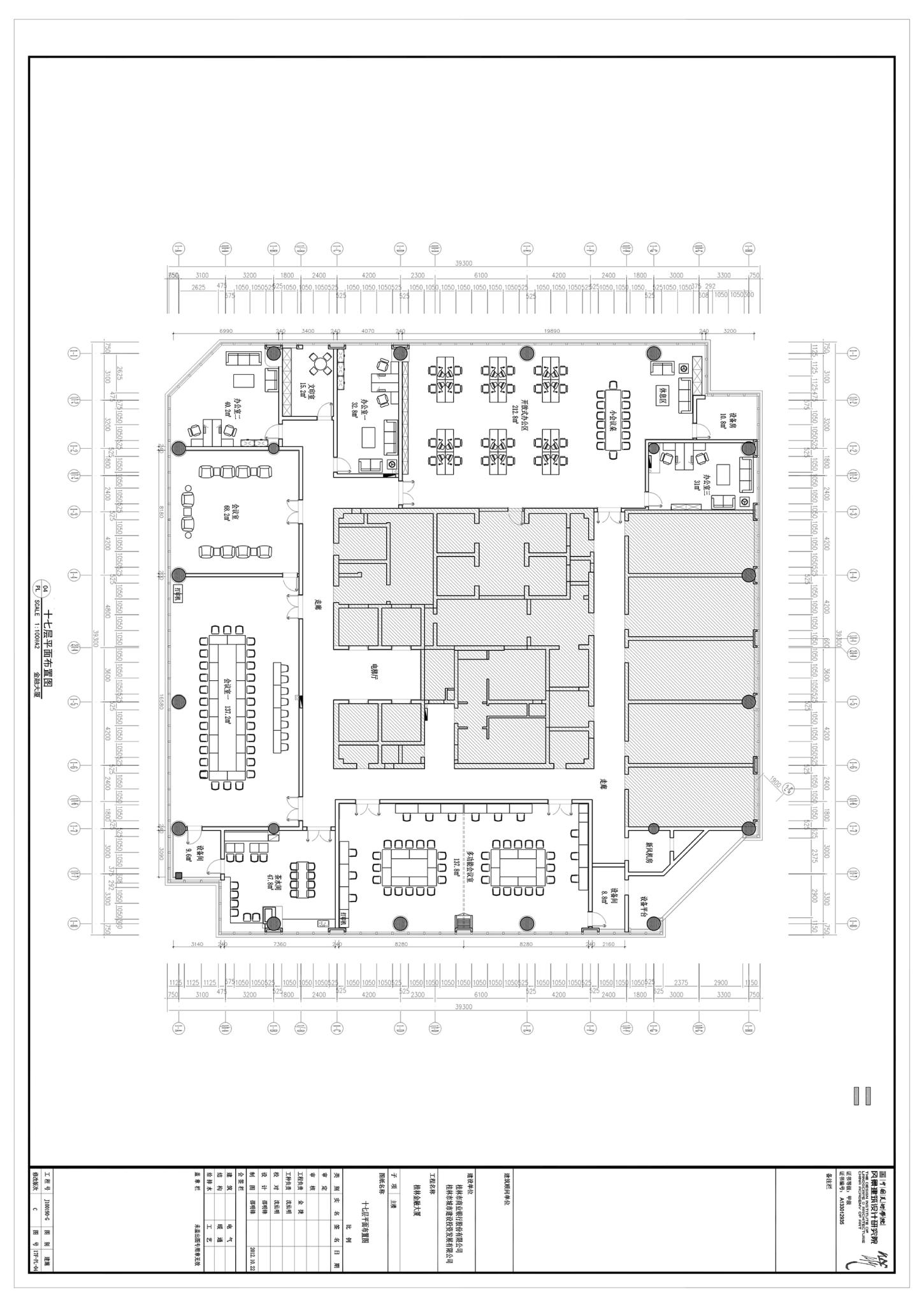 第四章 评审办法一、评审依据1. 评审依据：磋商小组以磋商文件和响应文件为评审依据，对供应商的响应文件进行评审。2. 评审方式：以封闭方式进行评审。3.采购人和采购代理机构、竞争性磋商小组成员要严格遵守政府采购相关法律制度，依法履行各自职责，公正、客观、审慎地组织和参与评审工作。二、评标办法（一）对进入详评的，采用综合评分法。（二）计分办法（按四舍五入取至百分位）。1、价格分………………………………………………………………………………………………………满分30分（1）根据《政府采购促进中小企业发展管理办法》（财库〔2020〕46号）和《关于进一步加大政府采购支持中小企业力度的通知》（财库〔2022〕19号），承接本项目服务的供应商认定为小型、微型企业，其最后报价给予20%的扣除，扣除后的价格为评审报价，即供应商的评审报价=最后报价×（1-20%）；除上述情况外，评审报价=最后报价。注：评审报价为供应商的最后报价进行政策性扣除后的价格，评审报价只是作为评标时使用。最终成交人的成交金额＝最后报价。（2）根据《关于政府采购支持监狱企业发展有关问题的通知》（财库〔2014〕68号）和《关于促进残疾人就业政府采购政策的通知》（财库〔2017〕141号），监狱企业和符合条件的残疾人福利性单位视同小型、微型企业，享受小型、微型企业评审中价格扣除的政府采购政策。残疾人福利性单位属于小型、微型企业的，不重复享受政策。（3）本项目属于政务信息系统，执行《政务信息系统政府采购管理暂行办法》财库〔2017〕210号文件要求。（4）以进入综合评分环节的最低的评审报价为基准价，基准价报价得分为30分。（5）供应商磋商报价得分=（磋商基准价/供应商的评审报价）×30分。2、技术性能分…………………………………………………………………………………………………满分40分 基础分（满分40分）通过资格性审查和符合性审查满足招标文件要求的投标人得40分基本分。①带“▲”项为重要技术指标，供应商响应文件的技术参数如有不满足，每一项扣4分，扣完为止；②未标记“▲”符号的技术指标，供应商响应文件的技术参数如有不满足，每一项扣2分，扣完为止；说明：带“▲”项的重要技术指标，供应商须提供第三方检验机构出具的带CMA或CNAS标识的检验/检测报告复印件作为证明材料并加盖供应商公章（CA签章），如不提供或提供的证明与要求不符，不准确，不清晰，均视为不满足。3、履约能力分…………………………………………………………………………………………………满分22分3.1信誉分(满分6分)（1）供应商或供应商上级单位（直接管理关系或法人关系）提供商品售后服务评价体系证书（GB/T 27922-2011标准）（证书通过认证的范围涵盖“通信服务”或“网络数据信息传输”）复印件并加盖供应商公章（CA签章），满分3分，三星认证得1分，四星认证得2分，五星认证得3分，不提供或提供不符合条件的不得分。（2）供应商或供应商上级单位（直接管理关系或法人关系）提供ISO9001质量管理体系认证、ISO45001职业健康安全管理体系认证、ISO14001环境管理体系认证，证书通过认证的范围涵盖“信息系统集成(含安防系统) ”的建设，每提供有1个有效证书复印件并加盖供应商公章（CA签章）得1分，满分3分，不提供或提供不符合条件的不得分。说明：以上证明材料须提供相关资质证书复印件并加盖投标人单位公章（CA签章），否则不得分。3.2项目实施方案分（满分16分）（1）技术方案分（满分8分）评委根据投标人提供的项目技术方案（至少包含：①项目的需求理解、②功能描述、③总体框架设计、④分项系统设计方案）内容的完整性、可行性、针对性进行独立评审并按以下规则独立打分：一档（0分）：未提供技术方案或提供的技术方案不能满足需求；二档（2分）：技术方案总体需求理解及功能描述不全，对上述要求的关键技术点描述不够全面，没有重点、难点描述，没有设备部署方案，但基本满足建设需求；三档（5分）：技术方案详细、可行，对总体需求及功能描述全面，对系统的网络设计及功能描述较为完整，对上述要求关键技术点描述到位，有重点、难点描述，有设备部署方案，完全满足建设需求；四档（8分）：技术方案详细、先进，对总体需求及功能描述透彻，对上述要求关键技术点描述清晰、到位，准确把握本项目的技术重点、难点，在系统结构设计、组网设计、组网要求上进行详细阐述，对项目中系统设备的部署描述正确，方案中能根据现场实际情况提供本次项目主要点位及设备布置平面图、拓扑图且图纸清晰、明确，各功能区域规划合理，完全满足建设需求。（2）实施方案分（满分8分）由评委根据投标人提供的项目实施方案的完整性、科学合理性、针对性等方面进行综合评定并在各档次内独立打分。一档（0分）：未提供实施方案或提供的实施方案不满足项目需求。二档（2分）：提供了整体项目的实施方案，满足采购需求，拟投入本项目的实施人员为6至7人。三档（5分）：实施方案内容详细、合理，安装调试方案和验收方法或方案合理，项目实施方案切实可行，项目实施的设备力量和人力资源安排能满足项目实施要求。有施工组织机构，施工段划分合理，具有与劳动力和材料相关的资源优化配置方案；对项目实施进度和质量把控一般，具有进度控制方案，能提供施工进度计划、工期保证措施，具有质量控制方案，能提供质量管理制度、质量保证措施；提供项目风险管理措施、项目实施管理文档计划；拟投入本项目的实施人员为8至10人，实施人员中有1名具备信息类高级工程师，满足以上需求并提供证书复印件并加盖投标人CA签章；（人员与售后团队中信息类高级工程师不为同一人）。四档（8分）：实施方案条理清晰、方案明确，实施方案科学合理、有针对性；有具体的工程进度计划和管理措施；项目实施的设备力量和人力资源安排充足有保证，技术服务、技术培训的服务内容和措施完善。有详细可行的施工组织机构管理及保障措施，对项目实施进度和质量把控合理，具有进度控制方案，能提供工期保证措施、赶工计划，具有质量控制方案，能提供质量管理制度、质量保证措施；提供项目风险管理措施、项目实施管理文档计划、验收方案；有详细可行的项目管理制度、沟通机制和施工管理措施；投标人实施能力强，拟投入本项目的实施人员大于10人，实施人员中有1名具备信息类高级工程师，1名网络规划设计师（高级），满足以上需求并提供证书复印件并加盖投标人CA签章。（人员与售后团队中信息类高级工程师不为同一人）；得8分。4、售后服务分…………………………………………………………………………………………………满分6分评委根据供应商提供的售后服务方案（至少包含：①售后维护人员配备情况；②对系统设备定期巡检维护(注明时间)方案；③故障响应解决方案等）内容的完整性、可行性、针对性进行独立评审并按以下规则独立打分：一档（1分）：售后服务方案的完整性、可行性、针对性等方面描述简单，有售后服务团队，拟投入本项目的售后服务人员为3至5人，满足以上需求并提供证书复印件并加盖投标人CA签章；承诺维护期内每年进行1次巡检工作并提交巡检报告；承诺满足故障响应要求。二档（3分）：售后服务方案的完整性、可行性、针对性等方面描述详细；有售后服务团队，拟投入本项目的售后服务人员为6-10人，售后人员中有1名具备信息类高级工程师（人员与实施团队中信息类高级工程师不为同一人），满足以上需求并提供证书复印件并加盖投标人CA签章；且并承诺维护期内每半年进行1次巡检工作并提交巡检报告，针对巡检发现问题提出具体可行的优化改进意见和措施；承诺优于故障响应要求。三档（6分）：售后服务方案的完整性、可行性、针对性等方面描述详细并提出售后服务中主要痛点、难点和服务保障措施。有专业的售后服务团队，拟投入本项目的售后服务人员不少于10人；售后服务团队主要人员中有1名信息类高级工程师，1名计算机科学与技术高级工程师；满足以上需求并提供证书复印件并加盖投标人CA签章（人员与实施团队中信息类高级工程师不为同一人）。售后服务人员技术能力与工作职责分配合理，且并承诺维护期内每季度进行1次巡检工作并提供巡检报告，对巡检发现问题提出具体可行的优化改进意见和措施；承诺优于故障响应要求。（故障响应要求：在接到采购人故障报修后1小时内响应，4小时内到达故障现场，一般故障（不需要更换设备的）修复时间24小时以内，重大故障（需要更换设备的）的修复时间48小时以内。如故障不能在48小时内解决，免费保修(质保)期内成交供应商必须提供与原设备技术参数要求相同或高于原设备技术参数要求的备用产品供采购人使用，且不收取任何费用）。5、政策功能分…………………………………………………………………………………………………满分2分（1）采购财政部现行《节能产品政府采购清单》目录内（政府强制采购节能产品除外）的产品（提供有效证明复印件）得1分。（2）采购财政部现行《环境标志产品政府采购清单》目录内的产品（提供有效证明复印件）得1分。 6、综合得分＝1+2+3+4+5三、推荐及确定成交候选供应商原则磋商小组应当根据综合评分情况，按照综合得分由高到低顺序推荐成交候选人，并编写评审报告。磋商小组根据综合得分由高到低排列次序，若得分相同时，以评审报价由低到高顺序排列；若得分相同且评审报价相同的，以最后报价由低到高顺序排列；若仍相同的，由磋商小组按照抽签的方式决定排次次序。（1）磋商小组可推荐前三名为成交候选人，采购单位应当确定磋商小组推荐排名第一的成交候选人为成交供应商。（2）排名第一的成交候选人放弃成交、因不可抗力提出不能履行合同，或者竞争性磋商文件规定应当提交履约保证金（本项目无需缴纳履约保证金）而在规定的期限内未能提交的，或因失信行为被取消成交候选人资格的，采购单位可以确定排名第二的成交候选人为成交供应商。（3）排名第二的成交候选人因前款规定的同样原因不能签订合同的，采购单位可以确定排名第三的成交候选人为成交供应商。以此类推。四、特别说明磋商时，磋商小组认为供应商的报价明显低于其他通过符合性审查供应商的报价，有可能影响产品质量或者不能诚信履约的，应当要求其在磋商现场合理的时间内提供书面说明，必要时提交相关证明材料；供应商不能证明其报价合理性的，磋商小组应当将其作为无效投标处理。”附表统计上大中小微型企业划分标准说明：1.大型、中型和小型企业须同时满足所列指标的下限，否则下划一档；微型企业只须满足所列指标中的一项即可。2.附表中各行业的范围以《国民经济行业分类》（GB/T4754-2017）为准。带*的项为行业组合类别，其中，工业包括采矿业，制造业，电力、热力、燃气及水生产和供应业；交通运输业包括道路运输业，水上运输业，航空运输业，管道运输业，多式联运和运输代理业、装卸搬运，不包括铁路运输业；仓储业包括通用仓储，低温仓储，危险品仓储，谷物、棉花等农产品仓储，中药材仓储和其他仓储业;信息传输业包括电信、广播电视和卫星传输服务，互联网和相关服务；其他未列明行业包括科学研究和技术服务业，水利、环境和公共设施管理业，居民服务、修理和其他服务业，社会工作，文化、体育和娱乐业，以及房地产中介服务，其他房地产业等，不包括自有房地产经营活动。3.企业划分指标以现行统计制度为准。（1）从业人员，是指期末从业人员数，没有期末从业人员数的，采用全年平均人员数代替。（2）营业收入，工业、建筑业、限额以上批发和零售业、限额以上住宿和餐饮业以及其他设置主营业务收入指标的行业，采用主营业务收入；限额以下批发与零售业企业采用商品销售额代替；限额以下住宿与餐饮业企业采用营业额代替；农、林、牧、渔业企业采用营业总收入代替；其他未设置主营业务收入的行业，采用营业收入指标。（3）资产总额，采用资产总计代替。第五章 采购合同（合同主要条款及格式）合同编号：GLZC2024-HTC1-990012-GLJC项目名称：桂林市财政局信息化设备采购 项目编号：GLZC2024-C1-990012-GLJC甲方：   桂林市财政局     （采购人）乙方：                                                      （成交供应商）根据《中华人民共和国政府采购法》《中华人民共和国政府采购法实施条例》中华人民共和国民法典》等法律、法规规定，按照竞争性磋商文件（以下简称磋商文件）、竞争性磋商响应文件（以下简称响应文件）规定条款和成交供应商的承诺、甲乙双方签订本合同。第一条  合同标的及合同金额根据《成交通知书》的中标内容，合同的总金额为：（大写）              人民币（¥             元）。第二条  质量保证1.乙方应按响应文件承诺的货物规格型号、技术参数、质量标准等向甲方提供未经使用的全新原装产品，且在正常安装使用和保养条件下，其使用寿命期内各项指标均达到质量标准。2.乙方提供货物的质量保证期为           （厂家规定质保期超过一年的，按厂家规定，“货物采购需求”有规定的，按规定执行）。在质保期内因货物本身的质量问题发生故障，乙方应负责免费修理和更换零部件。对达不到技术要求者，根据实际情况，经双方协商，可按以下第（1）款办法处理：（1）更换：由乙方承担所有发生的全部费用。（2）贬值处理：由甲乙双方合议定价。（3）退货处理：乙方应退还甲方支付的合同款，同时应承担该货物的直接费用（运输、保险、检验、贷款利息及银行手续费等）。第三条  权利保证1.乙方应保证所提供货物在使用时不会侵犯任何第三方的专利权、商标权、工业设计权或其他权利。2.乙方应按招标文件规定的时间向甲方提供使用货物的有关技术资料。3.乙方保证所交付的货物的所有权完全属于乙方且无任何抵押、质押、查封等产权瑕疵。第四条  货物包装、运输1.乙方应在货物发运前对其进行满足运输距离、防潮、防震、防锈和防破损装卸等要求包装，以保证货物安全运达甲方指定地点。2.使用中文说明书（货物属于进口产品的，供货时应同时附上中文使用说明书）、质量检验证明书、随配附件和工具以及清单一并附于货物内。3.乙方在货物发运手续办理完毕后二十四小时内或货到甲方四十八小时前通知甲方，以准备接货。4.货物在交付甲方前发生的风险均由乙方负责。第五条  交付1.交付使用时间：自签订合同之日起60个日历日内完成安装调试并交付采购人使用。如服务环境、安装点位不具备施工条件，可经双方协商将交付期顺延。2.交货地点：采购人指定地点。 调试和验收1.现场验收。2.项目完工后5个工作日内成交供应商提出验收申请，接到验收申请的5个工作日内采购人组织验收，验收所发生费用由成交供应商承担。3.成交供应商必须提供原装正品的、全新的、符合国家及采购方提出的有关质量标准的产品，成交供应商在响应文件中提供所投“网线”完工验收时通过福禄克测试，信道测试next值不低于5DB、网络跳线福禄克测试next值不低于20DB。4.合同签订后，采购人如对成交供应商所提供产品有疑问的，采购人有权要求成交供应商对疑问进行书面澄清，必要时有权要求按照招标文件条款对成交供应商所提供产品进行产品性能及对接测试,若成交供应商所提供产品的测试结果不能满足招标条款要求或者成交供应商不能够在规定时间内提供产品进行测试的，判定该成交供应商为虚假应标，并报相关的政府采购监督管理部门进行处理，采购人保留进一步追究其法律责任的权利，由此引发的所有损失由该成交供应商承担。若成交供应商所提供的产品实际性能指标不满足采购文件要求，或为不符合国家知识产权法律法规要求的非正规正版产品或属于假冒伪劣商品的，其合同无效，同时还将按照国家相关法律法规的规定提请有关政府监管部门对其进行处理。5.因产品质量问题发生争议的，应邀请国家认可的质量检测机构对产品质量进行鉴定。产品符合标准的，鉴定费由采购人承担；产品不符合标准的，鉴定费由成交供应商承担。第七条  安装和培训1.甲方应提供必要安装条件（如场地、电源、水源等）。2.乙方负责甲方有关人员的培训。培训时间、地点：采购人指定地点。第八条  售后服务、保修期1.免费保修期：按国家有关产品“三包”规定执行“三包”，货物免费保修期最短不得少于3年（需求参数中另有要求的按照需求要求，自验收合格之日起计算）。2.实施人员要求：供应商须具有专业实施团队，实施人员不少于5人；售后人员要求：供应商须具有售后服务团队，售后人员不少于2人。3.故障响应要求：在接到采购人故障报修后1小时内响应，4小时内到达故障现场，一般故障（不需要更换设备的）修复时间24小时以内，重大故障（需要更换设备的）的修复时间48小时以内。如故障不能在48小时内解决，免费保修(质保)期内成交供应商必须提供与原设备技术参数要求相同或高于原设备技术参数要求的备用产品供采购人使用，且不收取任何费用。4.技术服务及培训：采购范围内免费技术培训。设备安装完成后进行不少于2次使用培训。第九条  税费本合同执行中相关的一切税费均由乙方负担。 付款方式1.付款方式：采购人在与成交供应商签订合同后7天内支付合同金额的30%货款给成交供应商；本项目主要货物（网线、光纤、24口交换机、8口POE交换机、网络摄像机、网络硬盘录像机、LED显示单元、音柱、功率放大器、调音台、数字音频矩阵处理器、无线主席单元、无线代表单元、天线放大器、AI智能增益器、无线会议麦克风、电源时序器、多点控制系统、高清视频终端）到货后，硬件设备规格型号经过检验合格后，采购人支付合同总金额的50%货款给成交供应商；其余20%合同款在全部货物交货、安装调试完毕、验收合格交付使用之日起7个工作日内支付给成交供应商。第十一条  违约责任1. 乙方所提供的货物规格、技术标准、材料等质量不合格的，应及时更换，更换不及时的按逾期交货处罚，乙方应向甲方支付合同金额   %违约金并赔偿甲方经济损失。2. 乙方提供的货物如果侵犯了第三方合法权益而引发的任何纠纷或诉讼，均由乙方负责交涉并承担全部责任。3. 因包装、运输引起的货物损坏，按质量不合格处理。4. 甲方无故延期接收货物、乙方逾期交货的，每天向对方偿付违约货款额   ‰违约金，但违约金累计不得超过违约货款额   %，超过    天对方有权解除合同，违约方承担因此给对方造成经济损失；甲方延期付货款的，每天向乙方偿付延期货款额   ‰滞纳金，但滞纳金累计不得超过延期货款额   %。5. 乙方未按本合同和投标文件中规定的服务承诺提供售后服务的，乙方应按本合同合同金额   %向甲方支付违约金。6. 乙方提供的货物在质保期内，因设计、工艺或材料的缺陷和其他质量原因造成的问题，由乙方负责。7. 其他违约行为按违约货款额    %收取违约金并赔偿经济损失。第十二条  不可抗力事件处理1.在合同有效期内，乙方因不可抗力事件导致不能履行合同，则合同履行期可延长，其延长期与不可抗力影响期相同。2.不可抗力事件发生后，应立即通知对方，并寄送有关权威机构出具的证明。3.不可抗力事件延续一百二十天以上，双方应通过友好协商，确定是否继续履行合同。第十三条  合同争议解决1.因货物质量问题发生争议的，应邀请国家认可的质量检测机构对货物质量进行鉴定。货物符合标准的，鉴定费由甲方承担；货物不符合标准的，鉴定费由乙方承担。2.因履行本合同引起的或与本合同有关的争议，甲乙双方应首先通过友好协商解决，如果协商不能解决，可向项目所在地辖区人民法院提起诉讼。3.诉讼期间，本合同继续履行。第十四条  合同生效及其它1.合同经甲乙双方法定代表人、负责人、自然人或相应的授权代表签字并加盖投标人公章后生效。2.合同执行中涉及采购资金和采购内容修改或补充的，需经同级财政部门审批，并签订书面补充协议报同级财政部门备案，方可作为主合同不可分割的一部分。3.本合同未尽事宜，遵照《中华人民共和国民法典》有关条文执行。第十五条  合同的变更、终止与转让1.除《中华人民共和国政府采购法》第五十条规定的情形外，本合同一经签订，甲乙双方不得擅自变更，中止或终止。2.乙方不得擅自转让(无进口资格的供应商委托进口货物除外)其应履行的合同义务。第十六条  签订本合同依据1.竞争性磋商文件；2.成交供应商的响应（或应答）文件；3.服务承诺书；4.磋商中的磋商记录；5.成交通知书。政府采购合同双方自签订之日起将自动存档于“政采云平台”上。采购人于合同签订之日起七个工作日内将一份合同原件送本级财政部门备案。甲方（公章）：                              乙方（公章，自然人除外）：                        法定代表人签字：                            法定代表人（负责人、自然人）签字（属自然人的应在签名处加盖大拇指指印）：                          委托代理人：                                委托代理人：                                     电  话：                                    电   话：                                        开户名称：                                  开户名称：                                       开户银行：                                  开户银行：                                       银行账号：                                  银行账号：                                       日    期：                                  日    期：                                       第六章  响应文件（格式）一、响应文件袋（盒、箱）标记响 应 文 件项目名称：桂林市财政局信息化设备采购项目编号：GLZC2024-C1-990012-GLJC采购代理机构： 桂林市政府集中采购中心   磋商供应商[公章(CA签章)、自然人除外]：                              法定代表人、负责人、自然人或相应的委托代理人签字[或盖章(CA签章)]（属自然人的应在签名处加盖大拇指指印或个人CA签章）：              联系电话：                                                日期：              年           月           日响应文件组成资格性响应证明材料符合性响应证明材料其他有效证明材料（一）资格性响应证明材料目录1.供应商相应的法定代表人、负责人、自然人身份证正反两面复印件（必须提供）；2.供应商的授权委托书原件、委托代理人身份证正反面复印件以及由县级以上（含县级）社会养老保险经办机构出具的供应商为委托代理人交纳的响应文件递交截止时间前三个月内任意一个月养老保险证明复印件，除供应商为以下四种情形的：（1） 如供应商为截标时间前60日以内成立的公司，可以提供供应商与委托代理人签订的劳动合同复印件代替养老保险证明复印件；（2）如供应商为事业单位，可以提供事业单位机构编制管理证复印件或事业单位机构为其发放工资的工资条复印件代替养老保险证明复印件；（3）如委托代理人为免缴纳养老保险人员，提供免缴纳养老保险的证明材料复印件及投标人与委托代理人签订的劳动合同复印件代替养老保险证明复印件；（4）如因社会养老保险经办机构系统升级等原因，暂时无法向供应商提供社会养老保险缴纳情况查询服务时，供应商可以提供已为委托代理人缴纳社会养老保险的承诺书。（须同时提供无法查询的相关证明材料，包括但不限于查询网站截图、公告等。）【属自然人的应提供由县级以上（含县级）社会养老保险经办机构出具的自然人本人及委托代理人所交纳的响应文件递交截止时间前三个月内任意一个月养老保险证明复印件，如因社会养老保险经办机构系统升级等原因，暂时无法向供应商提供社会养老保险缴纳情况查询服务时，供应商可以提供已为委托代理人缴纳社会养老保险的承诺书。（须同时提供无法查询的相关证明材料，包括但不限于查询网站截图、公告等。）】（委托代理时必须提供）；3.供应商参加政府采购活动前3年内在经营活动中没有重大违法记录及有关信用信息的书面声明（必须提供）；4.供应商的法人或者其他组织营业执照等证明文件复印件（必须提供，自然人除外）；5.财务状况报告【即“四表一注”: 资产负债表、利润表、现金流量表、所有者权益变动表及其附注（四表可以为供应商提供的第三方出具的财务审计报告，或供应商出具的财务报表，或供应商出具的承诺函），或其基本开户银行出具的资信证明，或专业担保机构出具的担保函。】（必须提供）；6.供应商在磋商当天前近半年内任意一个月或任一季度依法缴纳税收的证明材料（增值税发票(税收完税证明)或企业所得税完税证明或税务部门出具的免税证明）复印件（必须提供）。1.供应商相应的法定代表人、负责人、自然人身份证正反两面复印件（必须提供）；2.供应商的授权委托书原件、委托代理人身份证正反面复印件以及由县级以上（含县级）社会养老保险经办机构出具的供应商为委托代理人交纳的响应文件递交截止时间前三个月内任意一个月养老保险证明复印件，除供应商为以下四种情形的：（1） 如供应商为截标时间前60日以内成立的公司，可以提供供应商与委托代理人签订的劳动合同复印件代替养老保险证明复印件；（2）如供应商为事业单位，可以提供事业单位机构编制管理证复印件或事业单位机构为其发放工资的工资条复印件代替养老保险证明复印件；（3）如委托代理人为免缴纳养老保险人员，提供免缴纳养老保险的证明材料复印件及投标人与委托代理人签订的劳动合同复印件代替养老保险证明复印件；（4）如因社会养老保险经办机构系统升级等原因，暂时无法向供应商提供社会养老保险缴纳情况查询服务时，供应商可以提供已为委托代理人缴纳社会养老保险的承诺书。（须同时提供无法查询的相关证明材料，包括但不限于查询网站截图、公告等。）【属自然人的应提供由县级以上（含县级）社会养老保险经办机构出具的自然人本人及委托代理人所交纳的响应文件递交截止时间前三个月内任意一个月养老保险证明复印件，如因社会养老保险经办机构系统升级等原因，暂时无法向供应商提供社会养老保险缴纳情况查询服务时，供应商可以提供已为委托代理人缴纳社会养老保险的承诺书。（须同时提供无法查询的相关证明材料，包括但不限于查询网站截图、公告等。）】（委托代理时必须提供；如为联合体的，授权委托书原件须由牵头人出具）附件：            授权委托书（格式一）致： 桂林市政府集中采购中心 我              （姓名）系                              （供应商名称）的法定代表人（负责人），现授权委托本单位在职职工            （姓 名）以我公司名义参加      （项目名称及项目编号）        项目的磋商活动，并代表我方全权办理针对上述项目的磋商、签约等具体事务和签署相关文件。我方对被授权人的签字事项负全部责任。授权委托代理期限：从       年     月      日起至         年     月      日止。代理人无转委托权,特此委托。 我已在下面签字，以资证明。磋商供应商[公章（CA签章）]：                                   法定代表人（负责人）签字（或个人CA签章）：                   　　        年      月     日注：投标人的授权委托书原件、委托代理人身份证正反面复印件以及由县级以上（含县级）社会养老保险经办机构出具的投标人为委托代理人交纳的开标截止时间前三个月内任意一个月养老保险证明复印件（如投标人为截标时间前60日以内成立的公司，可以提供投标人与委托代理人签订的劳动合同复印件代替养老保险证明复印件；如投标人为事业单位，可以提供事业单位机构编制管理证复印件或事业单位机构为其发放工资的工资条复印件代替养老保险证明复印件；如委托代理人为免缴纳养老保险人员，提供免缴纳养老保险的证明材料复印件及投标人与委托代理人签订的劳动合同复印件代替养老保险证明复印件；如因社会养老保险经办机构系统升级等原因，暂时无法向供应商提供社会养老保险缴纳情况查询服务时，供应商可以提供已为委托代理人缴纳社会养老保险的承诺书，须同时提供无法查询的相关证明材料，包括但不限于查询网站截图、公告等。）委托代理时必须提供。授权委托书（格式二）致： 桂林市政府集中采购中心 我              （姓名）系自然人，现授权委托            （姓 名）以本人名义参加      （项目名称及项目编号）        项目的磋商活动，并代表本人全权办理针对上述项目的磋商、签约等具体事务和签署相关文件。本人对被授权人的签字事项负全部责任。授权委托代理期限：从       年     月      日起至         年     月      日止。代理人无转委托权,特此委托。 我已在下面签字，以资证明。自然人签字并在签名处加盖大拇指指印或个人CA签章：                        年      月     日附：委托代理人身份证正反面复印件3.供应商参加政府采购活动前3年内在经营活动中没有重大违法记录及有关信用信息的书面声明（必须提供）；附件：声   明致： 桂林市政府集中采购中心 我（公司）郑重声明，在参加本项目政府采购活动前3年内在经营活动中没有重大违法记录（重大违法记录是指供应商因违法经营受到刑事处罚或者责令停产停业、吊销许可证或者执照、较大数额罚款等行政处罚），未被列入失信被执行人、重大税收违法案件当事人名单、政府采购严重违法失信行为记录名单，完全符合《中华人民共和国政府采购法》第二十二条规定的供应商资格条件，我方对此声明负全部法律责任。磋商供应商[公章(CA签章)，自然人签字或个人CA签章]：                                         日          期：                            4.供应商的法人或者其他组织营业执照等证明文件复印件（必须提供，自然人除外）；注：①法人包括企业法人、机关法人、事业单位法人和社会团体法人；其他组织主要包括合伙企业、非企业专业服务机构、个体工商户、农村承包经营户。②如供应商为企业（包括合伙企业），应提供工商部门注册的有效“企业法人营业执照”或“营业执照”；供应商为事业单位，应提供有效的“事业单位法人证书”；供应商为非企业专业服务机构的，应提供执业许可证等证明文件；供应商为个体工商户，应提供有效的“个体工商户营业执照”。5.财务状况报告【即“四表一注”: 资产负债表、利润表、现金流量表、所有者权益变动表及其附注（四表可以为供应商提供的第三方出具的财务审计报告，或供应商出具的财务报表，或供应商出具的承诺函），或其基本开户银行出具的资信证明，或专业担保机构出具的担保函。】（必须提供）；6.供应商在磋商当天前近半年内任意一个月或任一季度依法缴纳税收的证明材料（增值税发票(税收完税证明)或企业所得税完税证明或税务部门出具的免税证明）复印件（必须提供）。（二）符合性响应证明材料目录1.响应函（格式见附件）（必须提供）；2.磋商报价表（格式见附件）（必须提供）；3.服务（技术）响应、商务偏离情况说明表（格式见附件）（必须提供）；4.“货物采购需求”需提供的有效证明文件（按其要求提供）；5.售后服务承诺书（由供应商根据本项目采购需求、特点及供应商自身的处理能力自行编写，承诺书内容至少应包括“采购需求”的所有服务条款）（格式见附件）（必须提供）；1.响应函（格式见附件）（必须提供）附件：响 应 函 （格 式）致：桂林市政府集中采购中心根据贵方       项目竞争性磋商文件，项目编号：            ，签字代表         （姓名）经正式授权并代表供应商                                    （供应商单位名称），提交电子响应文件。据此函，签字代表宣布同意如下：1. 按磋商文件采购需求和磋商报价表：磋商总报价（大写）                元人民币(¥            )。2.我方承诺已具备磋商文件规定的供应商资格条件。3.我方已详细审核磋商文件，包括修改文件（如有的话）和有关附件，将自行承担因对全部磋商文件理解不正确或误解而产生的相应后果。4. 响应文件有效期为响应文件递交截止时间之日起90天。5. 如我方成交：（1）我方承诺在收到成交通知书后，在成交通知书规定的期限内与采购人签订合同。（2）我方承诺按照磋商文件规定递交履约担保。（3）我方承诺本响应文件至本项目合同履行完毕止均保持有效，按磋商文件及政府采购法律、法规的规定履行合同责任和义务。与本项目有关的正式通讯地址为：地址：                                    邮编：            电话、传真：            开户名称：                                        开户银行：                               　       账号：                                   　　　   供应商[公章(CA签章)、自然人除外]：                              法定代表人、负责人、自然人或相应的委托代理人签字[或盖章(CA签章)]（属自然人的应在签名处加盖大拇指指印或个人CA签章）：              响应日期：                               2. 磋商报价表（必须提供）；附件：磋商报价表（格式）供应商（CA签章，自然人除外）：                                        法定代表人、负责人、自然人或相应的委托代理人签字或个人CA签章（属自然人的应在签名处加盖食指指印或个人CA签章）：                                    注：1.各供应商必须就“货物采购需求”中所投分标的所有内容作完整唯一报价，否则，其投标将被拒绝。投标文件只允许有一个报价。2.供应商应根据所投项目如实填写投标报价表的各项内容。3.磋商报价表须由法定代表人负责人、自然人或相应的委托代理人签字或个人CA签章（属自然人的应在签名处加盖食指指印或个人CA签章）并加盖投标人CA签章（自然人除外）。当本表由多页构成时，需逐页加盖投标人公章（属自然人的须逐页签字或个人CA签章）4.如磋商的全部或部分产品属于《节能产品政府采购清单》或《环境标志产品政府采购清单》目录范围的，供应商应在本表备注栏内写明各分项货物属于节能（或环境标志）产品政府采购清单第几类第几项序号的产品；属于节能产品或环境标志产品，但不在上述最新目录范围内的，请在本表备注栏内写明“详见证明材料”，并提供相关证明材料复印件（加盖供应商CA签章，属自然人的应在签名处加盖食指指印或个人CA签章），以便评标委员会作为优先采购或评分的依据。 3.服务（技术）响应、商务偏离情况说明表（格式见附件）(必须提供)；附件：项目名称:                            项目编号:                                磋商供应商[公章(CA签章)，自然人签字或个人CA签章]：                                 日          期：                                                   注：1.“商务响应表”各项内容必须如实填写。2.当本表由多页构成时，需逐页加盖磋商供应商公章（CA签章）（属自然人的须逐页签字或个人CA签章）。4.“货物采购需求”需提供的有效证明文件（按其要求提供）；5. 售后服务承诺书（由供应商根据本项目采购需求、特点及供应商自身的处理能力自行编写，承诺书内容至少应包括“采购需求”的所有服务条款）（必须提供）；附件：售后服务承诺书（格式）磋商供应商[公章(CA签章)，自然人签字或个人CA签章]：                                      日          期：                                                   （三）其他有效证明材料目录1.项目实施方案（格式见附件）（如有，请提供）；2.项目实施人员一览表（格式见附件）【如有，请提供，并一起提供由县级以上（含县级）社会养老保险经办机构出具的投标人为项目实施人员交纳的开标截止时间前三个月内任意一个月养老保险证明复印件（如投标人为截标时间前60日以内成立的公司，可以提供投标人与项目实施人员签订的劳动合同复印件代替养老保险证明复印件；项目实施人员为免缴纳养老保险人员，提供免缴纳养老保险的证明材料复印件及投标人与项目实施人员签订的劳动合同复印件代替养老保险证明复印件；如因社会养老保险经办机构系统升级等原因，暂时无法向供应商提供社会养老保险缴纳情况查询服务时，供应商可以提供已为项目实施人员缴纳社会养老保险的承诺书，须同时提供无法查询的相关证明材料，包括但不限于查询网站截图、公告等。）】3.节能方面的证书复印件（如有，请提供）；4.环境标志方面的证书复印件（如有，请提供）；5.投标人为生产厂家的，投标人的生产制造设备清单及专业技术能力说明（如有，请提供）；6.投标人相关获奖证书、认证证书等复印件（如有，请提供）；7.供应商2021年1月1日以来具有同类项目的业绩相关证明材料（无不良记录，以中标、成交通知书或签订的合同为准，并能清晰反映项目的名称、采购内容、采购金额、采购时间）（如有，请提供）；8.《中小企业声明函》（见附件）（如有，请提供）；9.如提供服务的供应商属于监狱企业的，应当提供由省级以上监狱管理局、戒毒管理局等（含新疆生产建设兵团）出具的属于监狱企业的证明文件（如有，请提供）；10.符合条件的残疾人福利性单位在参加政府采购活动时，应当提供《残疾人福利性单位声明函》（见附件），并对声明的真实性负责；（如有，请提供）；11.供应商可结合本项目的评审办法视自身情况自行提交其它相关证明材料（如有，请提供）。1.项目实施方案（格式见附件）（如有，请提供）；附件：项目实施方案 （格式）（根据采购需求自行编制） 投标人[公章(CA签章)，自然人签字或个人CA签章]：                                                       日          期：                              2.项目实施人员一览表 【如有，请提供，并一起提供由县级以上（含县级）社会养老保险经办机构出具的投标人为项目实施人员交纳的开标截止时间前三个月内任意一个月养老保险证明复印件（如投标人为截标时间前60日以内成立的公司，可以提供投标人与项目实施人员签订的劳动合同复印件代替养老保险证明复印件；项目实施人员为免缴纳养老保险人员，提供免缴纳养老保险的证明材料复印件及投标人与项目实施人员签订的劳动合同复印件代替养老保险证明复印件；如因社会养老保险经办机构系统升级等原因，暂时无法向供应商提供社会养老保险缴纳情况查询服务时，供应商可以提供已为项目实施人员缴纳社会养老保险的承诺书，须同时提供无法查询的相关证明材料，包括但不限于查询网站截图、公告等。）】附件：项目实施人员一览表（格式）磋商供应商[公章(CA签章)，自然人签字或个人CA签章]：                                      日          期：                                                   注：供应商根据自身情况结合本项目自行制定3.节能方面的证书复印件（如有，请提供）；4.环境标志方面的证书复印件（如有，请提供）；5.投标人为生产厂家的，投标人的生产制造设备清单及专业技术能力说明（如有，请提供）；6.投标人相关获奖证书、认证证书等复印件（如有，请提供）；7.供应商2021年1月1日以来具有同类项目的业绩相关证明材料（无不良记录，以中标、成交通知书或签订的合同为准，并能清晰反映项目的名称、采购内容、采购金额、采购时间）（如有，请提供）（如有，请提供）；8.《中小企业声明函》（见附件）（除监狱企业及残疾人福利性单位外，如有，请提供）；附件：中小企业声明函（货物）本公司（联合体）郑重声明，根据《政府采购促进中小企业发展管理办法》（财库﹝2020﹞46 号）的规定，本公司（联合体）参加（单位名称）的（项目名称）采购活动，提供的货物全部符合政策要求的中小企业制造。相关企业（含联合体中的中小企业、签订分包意向协议的中小企业）的具体情况如下：1.（标的名称），属于（采购文件中明确的所属行业）行业；制造商为（企业名称），从业人员   人，营业收入为  万元，资产总额为   万元1，属于（中型企业、小型企业、微型企业）2.（标的名称），属于（采购文件中明确的所属行业）行业；制造商为（企业名称），从业人员   人，营业收入为  万元，资产总额为   万元1，属于（中型企业、小型企业、微型企业）……以上企业，不属于大企业的分支机构，不存在控股股东为大企业的情形，也不存在与大企业的负责人为同一人的情形。本企业对上述声明内容的真实性负责。如有虚假，将依法承担相应责任。 企业名称[盖公章（CA签章）]： 日 期：1从业人员、营业收入、资产总额填报上一年度数据，无上一年度数据的新成立企业可不填报。9.如提供服务的供应商属于监狱企业的，应当提供由省级以上监狱管理局、戒毒管理局等（含新疆生产建设兵团）出具的属于监狱企业的证明文件（如供应商属于监狱企业的，如有，请提供）；10.《残疾人福利性单位声明函》（见附件）（如供应商属于残疾人福利性单位的，如有，请提供）；残疾人福利性单位声明函本单位郑重声明，根据《财政部 民政部 中国残疾人联合会关于促进残疾人就业政府采购政策的通知》（财库〔2017〕141号）的规定，本单位为符合条件的残疾人福利性单位，且本单位参加______单位的______项目采购活动提供本单位制造的货物（由本单位承担工程/提供服务），或者提供其他残疾人福利性单位制造的货物（不包括使用非残疾人福利性单位注册商标的货物）。本单位对上述声明的真实性负责。如有虚假，将依法承担相应责任。            单位名称（CA签章）：日    期：  年  月  日注：中标、成交供应商为残疾人福利性单位的，采购人或者其委托的采购代理机构应当随中标、成交结果同时公告其《残疾人福利性单位声明函》，接受社会监督。11.供应商可结合本项目的评审办法视自身情况自行提交其它相关证明材料（如有，请提供）。                  项目概况    桂林市政府集中采购中心受桂林市财政局委托，根据《中华人民共和国政府采购法》《中华人民共和国政府采购法实施条例》《政府采购竞争性磋商采购方式管理暂行办法》等规定，现就桂林市财政局信息化设备采购进行竞争性磋商采购，欢迎符合条件的供应商前来参加磋商活动，并于2024年3月22日上午09时30分（北京时间）前递交响应文件。现将本次竞争性磋商的有关事项公告如下：项号货物名称数量单位简要规格描述或项目基本概况1桂林市财政局信息化设备采购1项详见竞争性磋商文件序号条款号条款名称内容、要求11.1项目名称及项目编号项目名称：桂林市财政局信息化设备采购      项目编号：GLZC2024-C1-990012-GLJC 23供应商资格3.1符合《中华人民共和国政府采购法》第二十二条和《政府采购法实施条例》第十八条规定，具备合法资格的供应商；3.2本项目不接受联合体参与磋商；3.3对在“信用中国”网站(www.creditchina.gov.cn)、中国政府采购网(www.ccgp.gov.cn)等渠道列入失信被执行人、重大税收违法案件当事人名单、政府采购严重违法失信行为记录名单及其他不符合《中华人民共和国政府采购法》第二十二条规定条件的供应商，不得参与政府采购活动。3.4落实政府采购政策需满足的资格要求：无。3.5本项目的特定资格要求：无。34磋商费用不论磋商结果如何，供应商均应自行承担所有与磋商有关的全部费用。 413磋商报价及采购预算金额13.1 磋商报价应按磋商文件中相关附表格式填写。预算金额：人民币壹佰肆拾万零壹仟捌佰叁拾陆元柒角叁分（¥1401836.73元）；最高限价：人民币壹佰贰拾玖万壹仟捌佰叁拾陆元柒角叁分（¥1291836.73元）。供应商报价超出采购最高限价的，响应文件按无效处理。13.2供应商必须就“采购需求”中所有内容作完整唯一报价，否则，其响应文件无效；响应文件只允许有一个报价，有选择的或有条件的报价将不予接受。13.4供应商应在规定时间内在政采云系统上提交最后报价，超出评委设定的最后报价时限或其最后报价超出采购预算导致已通过评审的响应文件无效的，按供应商在提交响应文件截止时间后撤回响应文件处理。514.1响应文件有效期响应文件递交截止时间之日起90天，有效期不足的响应文件将被拒绝。615保证金本项目无需缴纳磋商保证金。716竞争性磋商响应文件的制作16.1 电子磋商响应文件中须加盖供应商公章部分均采用 CA 签章，并根据“政府采购项目电子交易管理操作指南-供应商” 及本磋商文件规定的格式和顺序编制电子磋商响应文件并进行关联定位，以便磋商小组在评审时，点击评分项可直接定位到该评分项内容。如对磋商文件的某项要求，供应商的电子磋商响应文件未能关联定位提供相应的内容与其对应，则磋商小组在评审时如做出对供应商不利的评审由供应商自行承担。电子磋商响应文件如内容不完整、编排混乱导致磋商响应文件被误读、 漏读，或者在按采购文件规定的部位查找不到相关内容的，由供应商自行承担。16.2供应商法人（负责人）或授权代表持有政采云个人CA签章的，应在响应文件中涉及到签字的位置使用个人CA签章，没有办理政采云个人CA签章的可在响应文件中涉及到签字的位置手写签字后扫描或者拍照做成 PDF 的格式上传即可。16.3 磋商响应文件不得涂改，若有修改错漏处，须法定代表人（负责人）或授权委托人签字（或个人CA签章）。磋商响应文件因字迹潦草或表达不清所引起的后果由供应商负责。16.4磋商前准备 16.4.1本项目实行在线磋商，采用电子磋商响应文件。若供应商参与磋商，自行承担磋商一切费用。 16.4.2各供应商应在截标前应确保成为政采云平台正式注册入库供应商，并完成 CA 数字证书申领。因未注册入库、未办理 CA 数字证书等原因造成无法磋商或磋商失败等后果由供应商自行承担。 16.4.3供应商将政采云电子交易客户端下载、安装完成后，可通过账号密码或 CA 登录客户端进行响应文件制作。客户端请至网站下载专区查看，如有问题可拨打政采云客户服务热线95763 进行咨询。818.1响应文件递交截止时间于2024年3月22日09时30分之前将电子磋商响应文件上传到政采云平台。应按照本项目磋商文件和政采云平台的要求编制、加密传输磋商响应文件。供应商在使用系统进行投标的过程中遇到涉及平台使用的任何问题，可致电政采云平台技术支持热线咨询，联系方式：95763。918.2磋商响应文件解密时间磋商响应文件解密时间：截标时间后30分钟内（2024年3月22日09时30分至10时00分)磋商供应商可以登录政采云平台，用“项目采购-开标评标”功能进行解密磋商响应文件。注：响应文件网上递交截止时间后，各供应商须在解密时限内对上传政采云的响应文件进行解密，所有供应商在规定的解密时限内解密完成或解密时限结束后，我中心开启已解密的响应文件。供应商超过解密时限未解密的，系统默认自动放弃，造成响应无效的后果由供应商自行承担。1019.1磋商小组组成磋商及评审工作由采购代理机构负责组织，具体磋商、评审工作由依法组建的磋商小组负责，磋商小组由采购人代表和评审专家组成。磋商小组的构成：3 人，其中采购人代表 1 人，专家 2 人。1119.2磋商时间、地点、人员19.2.1磋商时间：响应文件递交截止时间后。19.2.2磋商地点：本项目需要磋商供应商代表在截标当天截标后，按磋商小组要求及时登陆政采云平台等候在线磋商。19.2.3磋商参加人员：供应商法定代表人、负责人、自然人或相应的委托代理人持有效身份证原件和供应商政采云平台CA数字证书参加磋商。请供应商按时到达指定地点等候磋商。19.2.4响应文件递交截止时间后，由磋商小组在评标室内线上开启响应文件。1220.2评审办法具体详见第四章评审办法。1326信用查询根据《关于做好政府采购有关信用主体标识码登记及在政府采购活动中查询使用信用记录有关问题的通知》（桂财采〔2016〕37号），由采购代理机构对第一成交候选人进行信用查询：⑴查询渠道：“信用中国”网站(www.creditchina.gov.cn)、中国政府采购网(www.ccgp.gov.cn)等；⑵查询时间：成交通知书发出前；⑶信用信息查询记录和证据留存方式：在查询网站中直接打印查询记录，打印材料作为采购活动资料保存；⑷信用信息使用规则：对在“信用中国”网站(www.creditchina.gov.cn)、中国政府采购网(www.ccgp.gov.cn)等渠道列入失信被执行人、重大税收违法案件当事人名单、政府采购严重违法失信行为记录名单及其他不符合《中华人民共和国政府采购法》第二十二条规定条件的供应商，取消其成交候选人资格。采购人依法按照评审报告中磋商小组推荐成交候选人排序表确定排名第二的成交候选人为成交供应商或者重新组织采购。两个以上的自然人、法人或者其他组织组成一个联合体，以一个供应商的身份共同参加政府采购活动的，对所有联合体成员进行信用记录查询，联合体成员存在不良信用记录的，视同联合体存在不良信用记录。1427成交结果公告及成交通知书27.1采购代理机构于磋商结束后两个工作日内将评审报告送交采购人，采购人应当自收到评审报告五个工作日内在评审报告推荐的成交候选人中按顺序确定成交供应商，采购代理机构在成交供应商确定之日起两个工作日内发出成交通知书，并在指定媒体上公告成交信息。27.2在发布成交公告的同时，采购代理机构在线向成交供应商发出电子成交通知书。1528履约保证金本项目免收履约保证金。1629.1签订合同时间成交通知书发出之日起八个工作日内签订合同。成交供应商收到成交通知书后，应按规定与采购人签订合同。1729.3合同备案存档政府采购合同双方自签订之日起将自动存档于“政采云平台”上，采购人于合同签订之日起七个工作日内将一份合同原件送本级财政部门备案。1830采购代理服务费本项目不收取采购代理服务费。1931解释权本竞争性磋商文件是根据《中华人民共和国政府采购法》《中华人民共和国政府采购法实施条例》《政府采购竞争性磋商采购方式管理暂行办法》和政府采购管理有关规定编制，本竞争性磋商文件的解释权属于采购代理机构。2032监督管理机构桂林市财政局                    电话：0773-2862142项号名称技术参数及性能配置要求数量单位参考单价（元）总价（元）一、综合布线系统一、综合布线系统一、综合布线系统一、综合布线系统一、综合布线系统一、综合布线系统一、综合布线系统1双口面板产品特性：1.采用86型优质阻燃型PC料(聚碳酸酯)；2.自带标签条、方便管理；3.弹簧门插口。59个5.21307.392模块产品特性：1.性能采用TIA/EIA-568B6类标准；2.T568A和T568B布线通用标签；3.可以在标准面板上以90度(垂直)安装；4.高强度防火塑料，可接22-24线规；5.镀金层：≥50um，提供最少750次重复插拔；6.工作温度：-40-60℃。118个14.591721.623地插1.嵌入式隐藏地插，与地面齐平；2.产品材质：不锈钢；3.颜色：金色；4.底盒尺寸：≤200×130×45mm；5.六类信息点：≥4个。21个360.007560.004网线六类非屏蔽双绞线产品结构：1.导体：实心无氧退火软裸铜导体Φ0.565mm；2.绝缘：HDPE中1.05mm×8芯+十字架(PE)；3.护套：聚氯乙烯PVC或低烟无卤阻燃料LSZH；4.电气性能：电缆特性阻抗：100±15Ω；5.最大导体电阻(100m/20C)：≤9.38Ω；6.使用温度：-20-75℃；7.绝缘电阻：≥5000MΩ·km工作电容：≤5.6nF/100m；10500米3.5036750.005机柜1.规格：2000×800×600mm（±5mm）；2.前门大锁门条（标配两块层板）3.风机一个，标配PDU一个。3个1771.405314.206机柜1.规格：1200×800×600mm（±5mm）；2.前门大锁门条；3.风机一个，标配PDU一个。3个1492.154476.457光纤GJFJH室内单模24芯光缆。1500米8.0012000.008光纤配线架1U_ST、FC、SC、LC双工适配器均可适用；48芯。3台298.01894.039光纤配线架1U_ST、FC、SC、LC双工适配器均可适用；144芯。1台679.39679.3910网络跳线产品结构：1.导体：实心无氧退火软裸铜导体Φ0.565mm；2.绝缘：HDPE中1.05mm×8芯+十字架(PE)；3.护套：聚氯乙烯PVC或低烟无卤阻燃料LSZH；4.电气性能：电缆特性阻抗：100±15Ω；5.最大导体电阻(100m/20C)：≤9.38Ω；6.使用温度：-20-75℃；7.绝缘电阻：≥5000MΩ·km工作电容：≤5.6nF/100m；8.长度≥3米；164根13.542220.5611网络跳线产品结构：1.导体：实心无氧退火软裸铜导体Φ0.565mm；2.绝缘：HDPE中1.05mm×8芯+十字架(PE)；3.护套：聚氯乙烯PVC或低烟无卤阻燃料LSZH；4.电气性能：电缆特性阻抗：100±15Ω；5.最大导体电阻(100m/20C)：≤9.38Ω；6.使用温度：-20-75℃；7.绝缘电阻：≥5000MΩ·km工作电容：≤5.6nF/100m；9.长度≥1米；164根7.301197.2012光纤跳线LC-SC单模双纤3.0（≥3米）。68对25.011700.6813理线架理线架12-24档通用款。12个85.001020.0014配线架产品特性：1.性能采用TIA/EIA-568B标准；2.背部具有利于理线的金属化支撑架；3.50um镀金层，保证多次插拔的良好导通性；4.端口数量：≥24口；5.用于19"标准机柜；6.高度：1U。12个605.407264.8015桥架MR100×100（mm）金属桥架，含连接配置和吊装配件。130米108.3714088.1016PDU插座1.输入：L+N+PE,国标10A插头；2.额定值：10A250V2500W；3.8位10A新国标五孔；4.3×1.5平方线，纯线长≥1.8M；5.铝壳，带总开关，单灯防雷模块；6.19"安装1U高。6个126.08756.48二、计算机网络系统二、计算机网络系统二、计算机网络系统二、计算机网络系统二、计算机网络系统二、计算机网络系统二、计算机网络系统1724口交换机1.交换容量≥336Gbps，包转发率≥51Mpps；2.千兆以太网电口≥24，千兆SFP光口≥4；4.支持4000个以上VLAN，支持VoiceVLAN，基于端口的VLAN，基于MAC的VLAN，基于协议的VLAN，支持Smartlink；4.支持RIP、RIPng、OSPF、OSPFv3路由协议；5.支持CPU保护功能，支持DHCPSnooping、DHCPv6Snooping功能；6.安全：支持防止DOS、ARP攻击功能、ICMP防攻击，支持CPU保护功能，支持DHCPSnooping、DHCPv6Snooping功能；7.可靠性：支持ERPS以太环保护协议（G.8032）；8.网络管理：支持SNMPv1/v2/v3、Telnet、RMON、SSHv2，支持通过命令行、Web、中文图形化配置软件等方式进行配置和管理；9.网络分析：支持Telemetry技术，配合网络分析组件通过智能故障识别算法对网络数据进行分析，精准展现网络实时状态，并能及时有效地定界故障以及定位故障发生原因，发现影响用户体验的网络问题，精准保障用户体验；12台1353.5616242.72188口POE交换机1.交换容量≥336Gbps，包转发率≥27Mpps；2.千兆POE以太网端口≥8（PoE功率≥124W），千兆SFP光口≥4；3.无风扇，自然散热；4.支持快速POE功能，当交换机电源上电时，支持秒级实现对PD设备的供电；5.支持不少于4000个VLAN，支持VoiceVLAN，基于端口的VLAN，基于MAC的VLAN，基于协议的VLAN，支持Smartlink；6.支持RIP、RIPng、OSPF、OSPFv3路由协议；7.支持CPU保护功能，支持DHCPSnooping、DHCPv6Snooping功能；8.安全：支持防止DOS、ARP攻击功能、ICMP防攻击，支持CPU保护功能，支持DHCPSnooping、DHCPv6Snooping功能；9.可靠性：支持ERPS以太环保护协议（G.8032）；10.网络管理：支持SNMPv1/v2/v3、Telnet、RMON、SSHv2，支持通过命令行、Web、中文图形化配置软件等方式进行配置和管理；11.网络分析：支持Telemetry技术，配合网络分析组件通过智能故障识别算法对网络数据进行分析，精准展现网络实时状态，并能及时有效地定界故障以及定位故障发生原因，发现影响用户体验的网络问题，精准保障用户体验；1台2082.962082.9619防火墙1.具备完整自主知识产权，独立专业防火墙设备，非插卡式扩展的防火墙设备。★2.1U设备，千兆电口≥8个，千兆光口≥2个，4G EMMC存储，单电源，防火墙吞吐量≥2Gbps；IPS+AV吞吐量≥1.6Gbps；并发连接≥150万；每秒新建≥1.6万；Ipsec VPN吞吐≥400M；具备SSL VPN授权≥250个，3年硬件质保与软件升级服务。3.支持策略预编译技术，需提供相关证明材料（包括但不限于彩页或官网或功能截图等）并加盖投标人公章（CA签章）。4.支持基于IP网段、IP地址范围、ISP地址库、区域地址库等的多种黑名单阻断方式，支持分组功能，可基于分组的一键启停，支持在会话管理界面根据当前会话信息直接设置黑名单。5.支持并开通 网络入侵检测及防御功能，入侵防御事件库事件数量不少于3000条，可基于IP地址、网段、用户、时间、VLAN、协议类型等条件设定入侵防御模块的检测事件及响应方式，一条策略可同时引用攻击防护、病毒防护、入侵防护、web防护、威胁情报、口令防护等安全防护模板。6.支持IPS抓包取证，可选择将产生IPS事件的会话所有报文进行存储，并与IPS日志关联一键导出。7.支持并开通对HTTP、FTP、SMTP、POP3、IMAP协议的病毒检测和过滤功能。8.基于主流杀毒引擎，支持对文件感染型病毒、蠕虫病毒、脚本病毒、宏病毒、木马、恶意软件等过滤，病毒库数量不少于1200万，防病毒功能开启后，整机处理性能衰减不超过30%。9.支持本地离线库在线更新，离线更新，支持威胁情报威胁信息一键跳转云端威胁情报中信查看威胁详细实时全量的信息化展示，失陷检测情报分类包含：勒索软件、挖矿软件、网银木马、窃密木马、黑客工具、后门软件、僵尸网络、常规木马、DGA、黑灰产、扫描探测、隐匿追踪、可疑威胁、定向攻击、蠕虫病毒、APT攻击、其他远控等风险流量进行识别和过滤，可对不同类别风险IP流量进行记录日志或者阻断一定时间。10.支持DoH加密域名解析服务，对解析流量加密处理，可在本地查询DNS查询次数以及威胁次数，需提供相关证明材料（包括但不限于彩页或官网或功能截图等）并加盖投标人公章（CA签章）。11.支持并开通基于DPI和DFI技术的应用特征识别及行为控制，应用识别的种类不少于2000种，支持并开通基于URL分类库的WEB访问管理，URL分类库规模不少于2000万条。12.支持链路质量检查，在链路存在丢包、延迟、抖动等因素时，通过负载均衡算法降低延迟，需提供相关证明材料（包括但不限于彩页或官网或功能截图等）并加盖投标人公章（CA签章）。13.支持链路复制技术，需提供相关证明材料（包括但不限于彩页或官网或功能截图等）并加盖投标人公章（CA签章）。14.支持高、中、低三种密码检查强度，支持对常见应用（如HTTP、Telnet、FTP、SMTP、POP3等）进行弱口令检查，并上报安全事件，支持对口令频繁暴力破解的检测。检测到暴力破解后可选择告警、精准阻断、阻断源ip等动作。15.支持并开通IPSec VPN、GRE VPN，并且支持从管控平台查询到每条ipsec隧道、gre隧道的实时包、抖动、延迟数据以图形化界面进行展示。16.支持压缩和双边加速功能，需提供相关证明材料（包括但不限于彩页或官网或功能截图等）并加盖投标人公章（CA签章）。17.根据需要可另开授权，通过云端DNS安全检查系统进行攻击识别，识别的攻击类型应至少包含：后门、远控木马、DDOS、挖矿、银行木马、APT、DGA、黑客工具、勒索软件、数据窃取、蠕虫、钓鱼网站、黄赌毒等威胁。18.支持设备与终端安全系统联动，查询终端设备安全状态，需提供相关证明材料（包括但不限于彩页或官网或功能截图等）并加盖投标人公章（CA签章）。1台12000.0012000.0020光模块1.光模块传输速率≥1Gps；2.采用1310nm波长,传输距离≥10km,支持LC接口。98个158.3915522.22三、安全防范系统三、安全防范系统三、安全防范系统三、安全防范系统三、安全防范系统三、安全防范系统三、安全防范系统21网络摄像机1.像素≥600万，靶面尺寸≥1/2.4"，最大图像尺寸≥3200×1800；2.支持最低照度彩色≤0.005lx，支持补光距离≥30m；3.支持背光补偿，强光抑制，3D数字降噪，宽动态≥120dB；4.调节角度：水平0°～360°，垂直0°～75°，旋转0°～360°；5.内置≥1个麦克风，高清拾音；6.供电方式支持DC12V±25%，支持防反接保护，支持POE供电；7.支持RESET按键，支持客户端或浏览器恢复；8.支持场景变更、虚焦、区域入侵、越界、进入区域、离开区域、物品遗留、物品拿取、徘徊、停车、人员聚集、快速移动、音频异常、音频陡升、音频陡降侦测；9.防护等级≥IP66，工作温度：-30℃～60℃。2台460.00920.0022网络硬盘录像机1.支持接入≥8路分辨率≥1920×1080的视频图像，支持输入带宽≥80Mbps，输出带宽≥160Mbps，支持≥5个SATA接口硬盘；2.支持≥2路视频流人脸识别或≥8路图片流人脸识别，支持开启视频流智能分析后设备网络带宽不应降低；3.支持活动目标与实时预览同屏显示，实时预览的同时可以提取视频画面中的活动目标，可显示人脸、人体、车辆等目标图片，点击图片可即时回放相关录像，具有存储安全保障功能，当存储压力过高或硬盘出现性能不足时，可优先录像业务存储；4.支持接入1TB、2TB、3TB、4TB、6TB、8TB、10TB、12TB、14TB、16TB、18TB、20TB容量的SATA接口硬盘；5.可同时显示输出≥8路H.265编码、30fps、1920×1080格式的视频图像，或同时输出≥4路H.265编码、25fps、4096×2160或者3840×2160格式的视频图像，或同时解码≥3路H.265编码、20fps、4000×3000格式的视频图像，输出≥1路H.265编码、25fps、8160×3616格式的视频图像，支持开启视频流智能分析，NVR解码性能不会降低；6.支持以IPv6方式接入IPC进行预览、参数配置、报警接收和展现、语音对讲、IPC列表导入、IP地址冲突检测等功能；7.支持≥16个人脸库，库容≥5万张人脸图片，支持人脸库建模成功率不低于99%；8.支持≥30张/秒人脸比对报警，比对结果显示包括人脸比对成功、人脸比对失败、高频次报警和陌生人报警，人脸正对相机、人脸无遮挡等干扰情况，人脸识别准确率≥99%；9.支持从其他设备导入录像文件，并对录像文件进行人脸检测和识别，显示识别结果；10.支持过车记录导出表格功能，表格包含通道、时间、车牌号、车型、车牌颜色、车身颜色、车辆品牌、车辆抓拍图片信息；11.支持周界报警过滤功能，对IPC上报的越界侦测报警和区域入侵报警进行去误报，可去除由树叶、灯光、车辆、阴影以及小动物引起的误报，支持≥8路，支持导入不同的语音文件，关联不同人脸库播报不同的语音，支持播报语音文件，支持人脸、周界、车辆检测、视频结构化的报警触发时联动语音播报；12.支持常规距离、中距离、远距离三种检测模式，根据不同的检测距离，在配置界面给出最小可检出人体目标尺寸，单个通道最多同时支持≥4种周界报警模式，每种模武最多同时支持≥4个警戒区域；13.支持以脸搜脸、按姓名检索、按属性检索，支持人脸属性识别、人脸评分功能，支持接入混合抓拍事件；14.支持检索与回放，在录像回放界面设备自动检索出关联通道录像，并以日历形式展示出录像分布情况，同时自动回放当天录像；15.支持≥2个HDMI接口、≥1个VGA接口、≥2个RJ45网络接口、≥2个USB2.0接口、≥1个USB3.0接口、≥1个eSata接口、≥16路报警输入接口、≥9路报警输出接口。1个1560.001560.0023硬盘1.3.5HDD容量：≥10TB,SATA传输速度：≥6Gb/s；2.转速：≥7200rpm；3.支持RAID应用(搭配NVR)；4.不少于256MB缓冲区，流畅存储视频有效防止丢帧；5.年写入负载：不小于550TB；6.24×7全天候高效稳定运行；7.支持5年有限质保服务。1个1560.001560.0024身份信息识别产品1.采用7英寸触摸显示屏，屏幕比例9：16，屏幕流明度≥600cd/㎡，分辨率不小于600×1280；2.支持嵌入式Linux操作系统，采用宽动态≥200万双目摄像头，帧率≥25帧/s，防护等级≥IP65，通信方式支持有线网络、WiFi；3.支持人脸、刷卡、密码认证方式，支持外接身份证、指纹、蓝牙、二维码功能模块，本地支持≥10000人脸库、≥50000张卡，≥15万条事件记录；4.支持识读模块的扩展功能，形成一体化识别终端，支持Mifare卡识读，支持CPU卡识读，WEB端应支持配置防卡片复制安全机制，功能开启后第三方卡片或复制卡片可屏蔽识读；5.支持通过文字转换为提示语音的TTS功能，支持本地广告信息播放，支持广告节目编排播放，播放时间可自定义。6.支持图片、文字、视频广告节目播放，支持在设备端查看人员信息、设备状态、显示模式；7.支持根据比对结果，输出开关量信号联动门禁等设备，支持本地非明文存储比对结果、身份信息及抓拍人脸照片；8.支持在管理中心远程视频预览功能，支持与管理平台或客户端中心远程视频对讲，支持与室内机、管理机可视对讲，支持手机APP对讲功能，支持配置一键呼叫管理机或固定室内机的视频对讲功能，支持与广播主机实现广播系统可对讲功能，支持与广播主机呼叫对讲功能，支持中心广播主机向门禁设备广播喊话；9.支持断网续传离线记录非明文数据功能，支持抓拍图片本地存储功能开启/关闭；10.支持设备本地比对结果用户信息脱敏显示功能开启/关闭，即隐藏姓名和工号信息，用户数据及比对记录采用非明文方式导出；11.支持人脸比对平均时间≤120ms（1：1对比方式），最大人脸识别距离≥4m，最小人脸识别距离≤0.2m，支持设备本地人脸注册，远程下发人脸、APP采集人脸并注册下发；12.支持接入系统平台后应能支持视频联动报警功能，系统应具有应急开启的方法，如设备支持接入消防应急信号联动开门，支持未授权人员刷人脸时，设备应能支持抓拍图片并实时上报平台预警，根据设定事件的联动关系，当检测到该事件发生时，应能触发对应的动作；13.支持在没有用户使用时自动切换到屏保或息屏待机状态，人员靠近自动唤醒待机设备，唤醒距离应能调节，采用软硬件低功耗管理模式，设备待机运行功耗应不超过6W；14.支持中心下发黑名单信息，具有本地黑名单事件报警功能，报警信息应能上传至平台，支持本地U盘升级、在线远程升级功能；15.支持按时间分时段管控门禁权限，支持常开、常闭时段、首卡开门管理，支持反潜回功能；16.支持≥1个LAN、≥1个RS485、≥1个支持双向的Wiegand、≥1个typeC类型USB接口、≥1个电锁、≥1个门磁、≥2个报警输入、≥1个报警输出、≥1个开门按钮、≥1个SD卡槽、≥1个3.5mm音频输出接口。4台1248.314993.2425门禁产品安装配件1.模块功能：支持拓展指纹（1万指纹容量）识别、蓝牙开门功能；2.物理接口：Type-C×1；3.使用环境：室内室外。4台750.003000.0026开门按钮1.标准结构：304不锈钢面板，304不锈钢按钮；2.接点输出：NO/NC/COM接点；3.外形尺寸：≤86×86×29mm。4个20.8483.3627门禁开关电源1.输入电压：100-240VAC；2.输出电压：12VDC；3.输出电流：4.17A；4.输出功率：50W；5.工作温度：-10℃-+50℃；6.工作湿度：＜95%；7.尺寸：≤99×82×30mm.4台306.351225.4028双门电子锁1.锁体主体颜色为：氧化银；2.最大静态直线拉力：280kg±5%×2；3.断电开锁，满足消防要求；4.具有电锁状态指示灯（红灯为开锁状态，绿灯为上锁状态）；5.支持锁状态侦测信号(门磁)输出：NO/NC/COM接点；6.工作电压：12V/1040mA或24V/520mA；7.锁体尺寸：≤长480×宽48.8×厚27.5(mm)；8.吸板尺寸：≤长180×宽38.8×高13(mm)；9.使用环境：室内（不防水）；10.适用门型：木门、玻璃门、金属门、防火门。2个345.95691.9029双门电子锁支架1.选用材料：高强铝合金，表面喷沙，颜色为氧化银；2.外壳处理：阳极硬化电镀处理；3.适用门型：木门、金属门；4.开门方式：90度内开式门；5.L型支架尺寸：≤长480×宽48.8×厚30.4(mm)；6.Z型支架尺寸：≤长180×宽50×厚50(mm)。2套230.00460.0030单门电子锁1.锁体主体颜色为深灰色；2.最大静态直线拉力：280kg±15%；3.断电开锁，满足消防要求；4.具有电锁状态指示灯（红灯为开锁状态，绿灯为上锁状态）；5.支持锁状态侦测信号(门磁)输出：NO/NC/COM接点；6.工作电压：12V/420mA或24V/210mA；7.锁体尺寸：≤长238×宽47×厚28(mm)；8.吸板尺寸：≤长182×宽38×高13(mm)；9.使用环境：室内（不防水）；10.适用门型：木门、玻璃门、金属门、防火门。2个108.00216.0031单门电子锁支架1.选用材料：高强铝合金，表面喷沙，颜色为氧化银；2.外壳处理：阳极硬化电镀处理；3.适用门型：木门、金属门；4.开门方式：90度内开式门；5.L型支架尺寸：≤长480×宽48.8×厚30.4(mm)；6.Z型支架尺寸：≤长180×宽50×厚50(mm)。2套104.20208.4032控制终端注：以下指标均为实质性需求1.CPU：CPU内核≥8核；主频≥2.3GHz；末级缓存容量≥2MB；支持的内存最高速率≥2666MT/s；符合安全可靠测评要求，通过政府有关部门指定的中国信息安全测评中心和国家保密科技测评中心网站查看安全可靠测评结果；CPU 芯片应符合 GM/T 0008 的相关规定，或芯片密码模块应符合 GB/T 37092或 GM/T 0028 的相关规定，0008 的相关规定，或芯片密码模块应符合 GB/T 37092或 GM/T 0028 的相关规定，通过商用密码检测机构检测并经商用密码认证机构认证合格。2.内存规格：内存类型支持 DDR4/LPDDR4/LPDDR4X及以上内存类型；内存条配置数量（板载内存不涉及）≥1；内存读写速率≥2666MT/s；内存总容量≥8GB；单条内存容量≥4GB。3.主板规格：主板集成模块集成资源扩展模块、计算处理模块、音频扩展模块等，主板的互联拓扑可通过处理器或交换电路实现；主板支持的 CPU和内存情况：供应商给出主板支持的 CPU 和内存型号和数量情况；主板内置PCIe 插槽数量≥2；内存扩展接口(板载内存不涉及)≥2 个；主板 USB支持瞬间过流保护功能；支持防静电保护功能；I/O 接口功能：提供基于标准 USB 接口外设连接功能、基于音频输入输出接口的音频扩展功能、基于 PCIe 接口板卡扩展功能、基于 HDMI 或 VGA 或 Type-C 或 DVI 或 DP等接口外接显示器扩展功能、基于存储接口对产品进行增容功能等，产品I/O 接口，应具备外接标准 USB 设备、显示器、音频设备等内外部设备能力；特殊孔位及接口：接口工作电压 5V，最大过电流应不小于 3A，预留多功能导入装置板卡安装孔位，采用内置方式与主机一体化集成，容量不小于 145mm×125mm×16.5mm （长×宽×高）（±5mm）；主板其他内置接口：供应商给出相关 SATA、M.2、USB 接口数量及占用状态；单内存插槽最大可支持容量（板载内存不涉及）≥8GB；内存插槽满配时提供的最高内存总容量≥16GB。4.存储设备规格：固态盘数量≥1 个；固态存储容量≥512GB；固态存储形态：采用插卡或板载等形态，可选用符合M.2 、2.5 寸 SATA 或 mSATA 等标准的插卡形态；存储功能存：通过 SATA 固态存储/PCIe 固态存储/UFS 固态存储/SATA 硬磁盘等存储部件提供存储功能；固态存储寿命：TBW ≥ 80TB（条件：240GB 硬盘容量）；固态盘应符合 SJ/T 11654 相关规定，侧面固定螺丝孔数量可为 4 孔或 6 孔，工作状态环境温度应满足 5℃~55℃，其它参数应符合 GB/T 12628 相关规定。5.显卡规格：显卡类型：独立显卡；独立显卡显存类≥DDR4型；独立显卡显存位宽≥16 位；独立显卡显存容量≥1GB；独立显卡接口协议支持 PCIe 协议版本大于等于 2.0 或 HT（HyperTransport）协议版本大于等于 3.0 的独立显卡接口协议；显卡显示分辨率≥1920x1080；显卡显示芯片核心频率≥300MHz；显卡显存等效频率≥1000MT/s；显卡可支持多屏同时显示数量≥2块屏且分辨率应不低于 1920×1080；显卡外接显示接口至少支持 VGA、HDMI、DVI、DP、Type-C 中 1 种显示接口，并与显示器接口相匹配。6.显示设备规格：显示屏屏占比≥80%；显示屏分辨率≥1920x1080；显示屏尺寸≥23 英寸；显示屏屏幕比例：16:9/16:10 等；显示器外观颜色：黑色/银色等商务色系；显示屏支持防蓝光模式，蓝光加权辐射亮度比应≤0.0012W/（·cd·sr）（瓦每坎特拉每球面度）可参照 SJ/T11841.2.2-2022标准；显示屏应支持低频闪≤-35dB；显示屏镜面反射率≤10%；显示屏刷新率≥75Hz；显示屏位深≥8 位；显示屏色域≥99% sRGB；显示屏色准△E ≤ 4；显示屏响应时间≤8ms；显示屏亮度≥250 尼特；显示屏亮度一致性≥70%；显示屏对比度≥500：1；显示器接口应与显卡外接显示接口匹配；显示器应提供显示器支架；显示器参数调节：提供 OSD 选单按钮用于调节色彩、模式等，支持色温、亮度、对比度调节；；显示屏其他参数应符合 SJ/T 11292 的相关规定。7.外设规格：鼠标数量≥1 个（有线或无线）；键盘数量≥1 个（有线或无线）；键盘按键数目不低于104键；键盘键程：2.3mm ~ 4.0mm；键盘按键压力应在 0.54 N±0.14N；有线键盘连接线≥1.5 米；键盘颜色：黑色/银色等商务色系；鼠标 DPI分辨率≥（800~1600）；鼠标颜色：黑色/银色等商务色系；鼠标其他要求应符合 GB/T 26245 的相关规定；键盘按键寿命≥1000万次；鼠标按键寿命≥500 万次；键盘鼠标线材寿命键盘鼠标所用线材经±60°弯折不低于3000次，功能、外观完好；风扇寿命≥4 万小时。8.网络设备规格：有线网卡数量≥1；有线网卡速率：最高速率应不低于 1000Mbps，应支持10Mbps、100Mbps、1000Mbps 速率自适应；支持网络连接、网络开启/关闭功能；支持访问网络和数据交换功能；支持数据传输能力，并提供数据流量和异常日志记录功能；支持 RJ45 接口≥1；支持物理拆装，包括无线网卡和蓝牙模块等。9.外部接口规格：USB 接口数量机箱前面板应提供不少于3个USB 接口（含2个USB3.0 及以上接口）；视频接口数量≥1，视频接口类型至少支持 VGA、HDMI、DVI、DP、Type-C中 1 种显示接口，若提供 HDMI 或 DP或 Type-C作为显示接口，应支持音频和视频同步输出；音频接口数量≥1，音频接口类型支持 3.5mm孔径3段式或4段式接口。10.整机基础规格：整机外观：产品表面不应有凹痕、划伤、裂缝、变形和污染等。表面涂层均匀，不应起泡、龟裂、脱落和磨损，金属零部件无锈蚀及其它机械损伤；产品表面说明功能的文字、符号、标志，应清晰、端正、牢固；状态指示灯：在产品显著位置提供状态指示功能，如运行状态，并由供应商提供详细参数；整机结构：a) 机箱应符合 GB/T 4208、GB/T 26246标准的相关规定；b) 产品内部结构应符合通用部件的安装需求；c) 所有输入输出接口应符合相关国家或行业标准；d) 产品零部件应紧固无松动，可插拔部件应可靠连接，开关、按钮和其它控制部件应灵活可靠，布局应方便使用；e) 所有 I/O 连接器及需插接线缆的部位应预留采购人操作空间，方便插拔解锁与插拔线缆；f) 可插拔板卡插槽部位应预留安装、拆卸或更换板卡空间；g) 拆装可能接触到的金属剪口或金属尖角部位应做防划伤处理，以保证安全；h) 整机内部走线应规整，固线结构和位置要合理可靠并做防割线处理，需便于理线和插拔操作，走线应不影响系统各主要部件组装和拆卸；i) 如需通过孔走线，过线孔应做防割线处理；j) 各插头位置和插拔方向应合理，应做到插拔无障碍设计，具备防呆设计，有效避免误操作；k) 各主要部件拆装无障碍，使用常规工具拆装，无特殊拆装工具需求；l) 各主要部件拆装步骤要少，各自拆装需避免相互干扰；m) 对于整机或零部件外表面为高亮面的，应粘贴保护膜，保护膜需粘贴牢固，运输、组装等过程不易脱落，撕下无残留；机箱应符合 GB/T 4208 中 IP20 防护要求；产品工作在空闲状态下，产品的声功率级应不超过 4.5 Bel；整机散热在环境温度 25℃及处理器满载情况下，产品表面温度应符合如下要求：a) 出风口在机箱后面板情况下，出风口温度不高于55℃；b) 可触及面温度不高于45℃；c) 显示器表面温度：显示屏不高于38℃，显示屏上下灯带位置温度（如涉及）不高于40℃，出风口温度不高于45℃；产品能效限定值应达到GB 28380-2012标准中能效等级 2 级及以上；机身材质：塑料/金属等；机身颜色：灰色/黑色等商务色系；机箱尺寸容量：机箱体积应不大于 30L；11.电源：功率≥200W；电源适配器电线组件应符合GB/T15934的要求，可拆线的插头和连接器可以不做要求。12.操作系统及软件功能：提供的操作系统应符合安全可靠测评要求，通过政府有关部门指定的中国信息安全测评中心和国家保密科技测评中心网站查看安全可靠测评结果；预装的操作系统符合《操作系统政府采购需求标准》中加*指标要求。中文信息处理要求符合 GB 18030 的相关规定；支持操作系统备份及还原功能；支持备份及还原固件的功能；操作系统及驱动升级支持通过网络、闪存盘等方式对操作系统、驱动进行升级；固件升级支持通过网络、闪存盘等方式对固件进行升级；支持 BIOS 关闭以太网及 USB 接口；支持查看固件版本、内存信息、主板信息、处理器信息和系统时间信息等功能；支持设置启动顺序功能，并按照设置的启动顺序启动；支持设置口令、修改口令、验证口令功能；支持网络引导启动和关闭功能。13.服务要求：配置检查工具：供应商提供自检测试工具；服务响应：a)供应商提供电话、电子邮件、远程连接等多种形式服务；b)供应商提供同城 4h、异地 12h 技术响应服务，2 个工作日解决问题，对于未能解决的问题和故障应提供可行的升级方案，并提供周转设备或更换设备；c)建立全国技术服务体系和服务团体，符合专业服务体系标准要求，提供原厂中文服务；服务周期：a) 设备停产后应继续提供质量保障服务（含备品备件），服务终止时间与最后一批设备交付时间间隔不低于6 年；b) 产品停止服务时间应提前 1 年告知；c) 应明确产品发布日期；d)服务周期内提供产品的维修、换件和升级服务；培训服务：供应商提供培训材料、产品手册、培训视频等培训相关内容；典型问题解决手册：供应商提供典型问题解决说明文档或视频；厂家升级软件与扩容服务：供应商提供上门升级部件/软件与扩容的增值服务；厂家升级软件与扩容服务：供应商提供上门升级部件/软件与扩容的增值服务；整机质量服务要求：免费服务周期（含换件和维修）≥3年；供应商提供产品合格证；供应商提供开箱组装/使用指导；供应商提供驱动光盘或下载方式；供应商提供兼容适配软件下载渠道（光盘、网站）；供应商保障产品主要部件，提供≥6年的备件服务能力（自购买之日起），或提供可兼容原设备的升级换代产品；当产品部件出现供应风险时，供应商应通知采购人并提供风险应对方案确保产品的服务保障；供应商提供供应链稳定承诺书，确保产品的部件在产品服务周期内稳定供货。14.安全要求：信息安全基本要求：a) 产品应符合GB/T 39276的5.2的规定；b) 生产厂商应建立漏洞跟踪表，保证产品版本涉及到的漏洞(如驱动程序等)可查看；c) 产品不得包含已知的恶意代码或漏洞，不存在未声明的指令、功能、接口；支持固件安全启动功能，固件启动过程中只有通过启动校验才能正常启动；限用物质的限量要求符合 GB/T 26572 中规定。15.其他要求：环境条件要求的气候环境适应性、电磁兼容性要求的抗扰度、环境条件要求的振动适、环境条件要求的冲击适应性、环境条件要求的碰撞适应性、环境条件要求的运输包装件跌落适应性应性符合 GB/T 9813.1 中规定；MTBF测试：MTBF(m1)≥3 万小时；常用软件兼容：支持流式软件、版式软件、浏览器、邮件采购人端、解压软件、多媒体、图形图像处理等常用软件；数据库兼容：兼容3个及以上厂商的数据库产品（供应商出具说明）；中间件兼容：兼容3个及以上厂商中间件产品（供应商出具说明）；平台软件兼容：兼容3个及以上厂商云计算及大数据平台（供应商出具说明）；标志、包装、运输和贮存：符合 GB/T 9813.1 和商品包装政府采购需求标准的相关规定。1台4331.944331.9433身份信息识别产品1.≥3.97英寸触摸显示屏，屏幕分辨率不低于800×480；2.采用不低于200万像素双目摄像头，有照片视频防假功能；3.支持人脸采集、卡片录入（ID/Mifare/普通CPU/国密CPU卡/二三代身份证序列号）；4.支持有线网络、无线WiFi、USB口通信；5.支持在线采集，通过网络协议或USB口对接到平台，平台进行在线采集，采集信息实时上传；6.工作电压：DC12V/1.5A(自带电源适配器）；1台1979.801979.80四、会议显示系统四、会议显示系统四、会议显示系统四、会议显示系统四、会议显示系统四、会议显示系统四、会议显示系统1、会议室一LED显示系统1、会议室一LED显示系统1、会议室一LED显示系统1、会议室一LED显示系统1、会议室一LED显示系统1、会议室一LED显示系统1、会议室一LED显示系统1.1 主屏体部分（显示屏净尺寸：5.12m×1.44m=7.37m²）1.1 主屏体部分（显示屏净尺寸：5.12m×1.44m=7.37m²）1.1 主屏体部分（显示屏净尺寸：5.12m×1.44m=7.37m²）1.1 主屏体部分（显示屏净尺寸：5.12m×1.44m=7.37m²）1.1 主屏体部分（显示屏净尺寸：5.12m×1.44m=7.37m²）1.1 主屏体部分（显示屏净尺寸：5.12m×1.44m=7.37m²）1.1 主屏体部分（显示屏净尺寸：5.12m×1.44m=7.37m²）34LED显示单元显示屏面积：宽5.12m×高1.44m=7.37㎡。整屏分辨率：4096×1152=4718592点。1.像素点间距：≤1.25mm；2.箱体尺寸：≤640mm×480mm；3.像素密度：≥640000点/平方；4.水平/垂直相对偏差：≤1%；5.屏幕峰值功耗≤550W/㎡；6.白平衡亮度：≥600cd/㎡；7.视角：水平/垂直视角≥160°；8.灰度等级：≥14bit；9.色温：2000K－10000K可调；10.换帧频率：≥60Hz，支持3D显示技术；11.最高对比度：10000：1；12.色域≥120%NTSC；13.平整度：≤0.1mm；14.亮度均匀性：≥99%；15.像素失控率：≤1×10-5，无连续失控点；16.支持单点(逐点)亮度/色度校正,支持出厂校正及现场校正；7.37平方21676.00159752.1235接收卡1.支持逐点亮色度校正，配合软件和相机，对每个灯点的亮度和色度进行校正；2.支持快速亮暗线调节，用来消除灯板与灯板、箱体与箱体之间的缝隙；3.支持3D功能，配合支持3D功能的控制器，,开启3D功能，设置3D参数，使显示屏播放画面显示3D效果；4.超大带载：自带12个HUB75接口，最大支持带载512×512；5.支持Mapping功能，启用Mapping功能后，目标箱体上会显示接收卡编号和网口信息，可以清晰获取接收卡的位置和走线方式；6.支持接收卡预存画面设置，可以将指定图片设置为显示屏的开机画面、网线断开或无视频源信号时的画面；7.支持温度和电压监测，可以监测自身的温度和电压，无需其他外设，在软件端可以查看接收卡的温度和电压；8.支持液晶模块，5pin液晶模块用于显示接收卡的温度、电压、单次运行时间和总运行时间；9.误码率监测，配合LCT软件，接收卡之间通讯时，监测传输链路上的数据丢包情况；10.支持固件程序回读，在LCT软件上可以回读接收卡的固件程序并保存到本地；11.支持配置参数回读，在LCT软件上可以回读接收卡配置参数并保存到本地；12.通过主备冗余机制增加接收卡串联的可靠性。主备串联线路中，当其中一条线路出现故障时，另一条线路会即时工作，保证显示屏正常工作；13.支持通过LCT软件在接收卡上保存两份接收卡配置参数，其中一份作为备份参数；14.接收卡支持出厂时保存了两份应用程序，以防程序更新异常导致的升级卡死。1套6499.476499.4736电源额定输入电压：200VAC；带载40A。1套3257.33257.337视频处理器1.支持常见的视频接口，包括2路HDMI1.3，1路DVI。2.支持HDMI，DVI输入分辨率自定义调节；3.视频输出支持≥10个千兆网口输出，最大带载高达650万像素；4.无需电脑，支持通过设备旋转按钮快捷配屏和高级配屏功能点亮屏体；5.支持设备备份和网口备份，设备故障或网线故障时保证屏体运行过程正常无问题；6.无需电脑，可通过旋转按钮一键调节屏体亮度调节；7.无需电脑，支持一键将优先级最低的窗口全屏自动缩放；8.支持创建≥10个用户场景作为模板保存，方便快速调用；9.支持选择HDMI输入源或DVI源作为同步信号，达到输出的场级同步；10.支持3图层；11.发送卡和视频处理器二合一，连线更加少，稳定性兼容性大大提升；12.液晶面板可实时显示，型号，ip地址，窗口及信号源的分辨率以及状态信息，输出网口的状态，屏幕大小及帧频信息，设备同步模式展示，USB连接或网线连接状态，屏体亮度；13.主界面下，按下旋钮进入菜单操作界面。菜单操作界面下，旋转旋钮选择菜单，按下旋钮选定当前菜单或者进入子菜单。选定带有参数的菜单后；14.可以通过旋转旋钮调节参数，调节完成后需要再次按下旋钮进行确认；15.支持≥1路HDMI监视，可设置为预监编辑画面或预监显示屏画面；16.支持通过中控控制；17.设备支持逐点亮度校正，可以对每个灯点的亮度和色度进行校正，有效消除色差，使整屏的亮度和色度达到高度均句一致，提高显示屏的画质配合多功能卡，可实现屏体手动控制，自动控制，以及软件控制，灵活简单。1台6813.706813.701.2双色条屏（显示屏净尺寸：4.864m×0.304m，含边框尺寸：4.955m×0.394m）1.2双色条屏（显示屏净尺寸：4.864m×0.304m，含边框尺寸：4.955m×0.394m）1.2双色条屏（显示屏净尺寸：4.864m×0.304m，含边框尺寸：4.955m×0.394m）1.2双色条屏（显示屏净尺寸：4.864m×0.304m，含边框尺寸：4.955m×0.394m）1.2双色条屏（显示屏净尺寸：4.864m×0.304m，含边框尺寸：4.955m×0.394m）1.2双色条屏（显示屏净尺寸：4.864m×0.304m，含边框尺寸：4.955m×0.394m）1.2双色条屏（显示屏净尺寸：4.864m×0.304m，含边框尺寸：4.955m×0.394m）384.75双色LED单元1.点中心距≤4.75mm；2.像素密度≥44000点/㎡；3.单元板尺寸：152×304×10mm，包含边框屏尺寸≥5.62m×0.394m；4.可视角度：水平：≥160°垂直：≥160°；5.对比度≥10000：1；亮度亮度范围：0-500cd/㎡；无级可调(白平衡亮度：≥400cd/㎡)；6.支持通过配套软件0-100%多级调节,设置亮度定时调节,及通过亮度传感器自动调节(手动/自动/软件任意调节)；7.模组平整度≤0.05mm。2.19平方1576.003451.441.3外接设备1.3外接设备1.3外接设备1.3外接设备1.3外接设备1.3外接设备1.3外接设备39控制终端注：以下指标均为实质性需求1.CPU：CPU内核≥8核；主频≥2.3GHz；末级缓存容量≥2MB；支持的内存最高速率≥2666MT/s；符合安全可靠测评要求，通过政府有关部门指定的中国信息安全测评中心和国家保密科技测评中心网站查看安全可靠测评结果；CPU 芯片应符合 GM/T 0008 的相关规定，或芯片密码模块应符合 GB/T 37092或 GM/T 0028 的相关规定，0008 的相关规定，或芯片密码模块应符合 GB/T 37092或 GM/T 0028 的相关规定，通过商用密码检测机构检测并经商用密码认证机构认证合格。2.内存规格：内存类型支持 DDR4/LPDDR4/LPDDR4X及以上内存类型；内存条配置数量（板载内存不涉及）≥1；内存读写速率≥2666MT/s；内存总容量≥8GB；单条内存容量≥4GB。3.主板规格：主板集成模块集成资源扩展模块、计算处理模块、音频扩展模块等，主板的互联拓扑可通过处理器或交换电路实现；主板支持的 CPU和内存情况：供应商给出主板支持的 CPU 和内存型号和数量情况；主板内置PCIe 插槽数量≥2；内存扩展接口(板载内存不涉及)≥2 个；主板 USB支持瞬间过流保护功能；支持防静电保护功能；I/O 接口功能：提供基于标准 USB 接口外设连接功能、基于音频输入输出接口的音频扩展功能、基于 PCIe 接口板卡扩展功能、基于 HDMI 或 VGA 或 Type-C 或 DVI 或 DP等接口外接显示器扩展功能、基于存储接口对产品进行增容功能等，产品I/O 接口，应具备外接标准 USB 设备、显示器、音频设备等内外部设备能力；特殊孔位及接口：接口工作电压 5V，最大过电流应不小于 3A，预留多功能导入装置板卡安装孔位，采用内置方式与主机一体化集成，容量不小于 145mm×125mm×16.5mm （长×宽×高）（±5mm）；主板其他内置接口：供应商给出相关 SATA、M.2、USB 接口数量及占用状态；单内存插槽最大可支持容量（板载内存不涉及）≥8GB；内存插槽满配时提供的最高内存总容量≥16GB。4.存储设备规格：固态盘数量≥1 个；固态存储容量≥512GB；固态存储形态：采用插卡或板载等形态，可选用符合M.2 、2.5 寸 SATA 或 mSATA 等标准的插卡形态；存储功能存：通过 SATA 固态存储/PCIe 固态存储/UFS 固态存储/SATA 硬磁盘等存储部件提供存储功能；固态存储寿命：TBW ≥ 80TB（条件：240GB 硬盘容量）；固态盘应符合 SJ/T 11654 相关规定，侧面固定螺丝孔数量可为 4 孔或 6 孔，工作状态环境温度应满足 5℃~55℃，其它参数应符合 GB/T 12628 相关规定。5.显卡规格：显卡类型：独立显卡；独立显卡显存类≥DDR4型；独立显卡显存位宽≥16 位；独立显卡显存容量≥1GB；独立显卡接口协议支持 PCIe 协议版本大于等于 2.0 或 HT（HyperTransport）协议版本大于等于 3.0 的独立显卡接口协议；显卡显示分辨率≥1920x1080；显卡显示芯片核心频率≥300MHz；显卡显存等效频率≥1000MT/s；显卡可支持多屏同时显示数量≥2块屏且分辨率应不低于 1920×1080；显卡外接显示接口至少支持 VGA、HDMI、DVI、DP、Type-C 中 1 种显示接口，并与显示器接口相匹配。6.显示设备规格：显示屏屏占比≥80%；显示屏分辨率≥1920x1080；显示屏尺寸≥23 英寸；显示屏屏幕比例：16:9/16:10 等；显示器外观颜色：黑色/银色等商务色系；显示屏支持防蓝光模式，蓝光加权辐射亮度比应≤0.0012W/（·cd·sr）（瓦每坎特拉每球面度）可参照 SJ/T11841.2.2-2022标准；显示屏应支持低频闪≤-35dB；显示屏镜面反射率≤10%；显示屏刷新率≥75Hz；显示屏位深≥8 位；显示屏色域≥99% sRGB；显示屏色准△E ≤ 4；显示屏响应时间≤8ms；显示屏亮度≥250 尼特；显示屏亮度一致性≥70%；显示屏对比度≥500：1；显示器接口应与显卡外接显示接口匹配；显示器应提供显示器支架；显示器参数调节：提供 OSD 选单按钮用于调节色彩、模式等，支持色温、亮度、对比度调节；；显示屏其他参数应符合 SJ/T 11292 的相关规定。7.外设规格：鼠标数量≥1 个（有线或无线）；键盘数量≥1 个（有线或无线）；键盘按键数目不低于104键；键盘键程：2.3mm ~ 4.0mm；键盘按键压力应在 0.54 N±0.14N；有线键盘连接线≥1.5 米；键盘颜色：黑色/银色等商务色系；鼠标 DPI分辨率≥（800~1600）；鼠标颜色：黑色/银色等商务色系；鼠标其他要求应符合 GB/T 26245 的相关规定；键盘按键寿命≥1000万次；鼠标按键寿命≥500 万次；键盘鼠标线材寿命键盘鼠标所用线材经±60°弯折不低于3000次，功能、外观完好；风扇寿命≥4 万小时。8.网络设备规格：有线网卡数量≥1；有线网卡速率：最高速率应不低于 1000Mbps，应支持10Mbps、100Mbps、1000Mbps 速率自适应；支持网络连接、网络开启/关闭功能；支持访问网络和数据交换功能；支持数据传输能力，并提供数据流量和异常日志记录功能；支持 RJ45 接口≥1；支持物理拆装，包括无线网卡和蓝牙模块等。9.外部接口规格：USB 接口数量机箱前面板应提供不少于3个USB 接口（含2个USB3.0 及以上接口）；视频接口数量≥1，视频接口类型至少支持 VGA、HDMI、DVI、DP、Type-C中 1 种显示接口，若提供 HDMI 或 DP或 Type-C作为显示接口，应支持音频和视频同步输出；音频接口数量≥1，音频接口类型支持 3.5mm孔径3段式或4段式接口。10.整机基础规格：整机外观：产品表面不应有凹痕、划伤、裂缝、变形和污染等。表面涂层均匀，不应起泡、龟裂、脱落和磨损，金属零部件无锈蚀及其它机械损伤；产品表面说明功能的文字、符号、标志，应清晰、端正、牢固；状态指示灯：在产品显著位置提供状态指示功能，如运行状态，并由供应商提供详细参数；整机结构：a) 机箱应符合 GB/T 4208、GB/T 26246标准的相关规定；b) 产品内部结构应符合通用部件的安装需求；c) 所有输入输出接口应符合相关国家或行业标准；d) 产品零部件应紧固无松动，可插拔部件应可靠连接，开关、按钮和其它控制部件应灵活可靠，布局应方便使用；e) 所有 I/O 连接器及需插接线缆的部位应预留采购人操作空间，方便插拔解锁与插拔线缆；f) 可插拔板卡插槽部位应预留安装、拆卸或更换板卡空间；g) 拆装可能接触到的金属剪口或金属尖角部位应做防划伤处理，以保证安全；h) 整机内部走线应规整，固线结构和位置要合理可靠并做防割线处理，需便于理线和插拔操作，走线应不影响系统各主要部件组装和拆卸；i) 如需通过孔走线，过线孔应做防割线处理；j) 各插头位置和插拔方向应合理，应做到插拔无障碍设计，具备防呆设计，有效避免误操作；k) 各主要部件拆装无障碍，使用常规工具拆装，无特殊拆装工具需求；l) 各主要部件拆装步骤要少，各自拆装需避免相互干扰；m) 对于整机或零部件外表面为高亮面的，应粘贴保护膜，保护膜需粘贴牢固，运输、组装等过程不易脱落，撕下无残留；机箱应符合 GB/T 4208 中 IP20 防护要求；产品工作在空闲状态下，产品的声功率级应不超过 4.5 Bel；整机散热在环境温度 25℃及处理器满载情况下，产品表面温度应符合如下要求：a) 出风口在机箱后面板情况下，出风口温度不高于55℃；b) 可触及面温度不高于45℃；c) 显示器表面温度：显示屏不高于38℃，显示屏上下灯带位置温度（如涉及）不高于40℃，出风口温度不高于45℃；产品能效限定值应达到GB 28380-2012标准中能效等级 2 级及以上；机身材质：塑料/金属等；机身颜色：灰色/黑色等商务色系；机箱尺寸容量：机箱体积应不大于 30L；11.电源：功率≥200W；电源适配器电线组件应符合GB/T15934的要求，可拆线的插头和连接器可以不做要求。12、操作系统及软件功能：提供的操作系统应符合安全可靠测评要求，通过政府有关部门指定的中国信息安全测评中心和国家保密科技测评中心网站查看安全可靠测评结果；预装的操作系统符合《操作系统政府采购需求标准》中加*指标要求。中文信息处理要求符合 GB 18030 的相关规定；支持操作系统备份及还原功能；支持备份及还原固件的功能；操作系统及驱动升级支持通过网络、闪存盘等方式对操作系统、驱动进行升级；固件升级支持通过网络、闪存盘等方式对固件进行升级；支持 BIOS 关闭以太网及 USB 接口；支持查看固件版本、内存信息、主板信息、处理器信息和系统时间信息等功能；支持设置启动顺序功能，并按照设置的启动顺序启动；支持设置口令、修改口令、验证口令功能；支持网络引导启动和关闭功能。13.服务要求：配置检查工具：供应商提供自检测试工具；服务响应：a)供应商提供电话、电子邮件、远程连接等多种形式服务；b)供应商提供同城 4h、异地 12h 技术响应服务，2 个工作日解决问题，对于未能解决的问题和故障应提供可行的升级方案，并提供周转设备或更换设备；c)建立全国技术服务体系和服务团体，符合专业服务体系标准要求，提供原厂中文服务；服务周期：a) 设备停产后应继续提供质量保障服务（含备品备件），服务终止时间与最后一批设备交付时间间隔不低于6 年；b) 产品停止服务时间应提前 1 年告知；c) 应明确产品发布日期；d)服务周期内提供产品的维修、换件和升级服务；培训服务：供应商提供培训材料、产品手册、培训视频等培训相关内容；典型问题解决手册：供应商提供典型问题解决说明文档或视频；厂家升级软件与扩容服务：供应商提供上门升级部件/软件与扩容的增值服务；厂家升级软件与扩容服务：供应商提供上门升级部件/软件与扩容的增值服务；整机质量服务要求：免费服务周期（含换件和维修）≥3年；供应商提供产品合格证；供应商提供开箱组装/使用指导；供应商提供驱动光盘或下载方式；供应商提供兼容适配软件下载渠道（光盘、网站）；供应商保障产品主要部件，提供≥6年的备件服务能力（自购买之日起），或提供可兼容原设备的升级换代产品；当产品部件出现供应风险时，供应商应通知采购人并提供风险应对方案确保产品的服务保障；供应商提供供应链稳定承诺书，确保产品的部件在产品服务周期内稳定供货。14.安全要求：信息安全基本要求：a) 产品应符合GB/T 39276的5.2的规定；b) 生产厂商应建立漏洞跟踪表，保证产品版本涉及到的漏洞(如驱动程序等)可查看；c) 产品不得包含已知的恶意代码或漏洞，不存在未声明的指令、功能、接口；支持固件安全启动功能，固件启动过程中只有通过启动校验才能正常启动；限用物质的限量要求符合 GB/T 26572 中规定。15.其他要求：环境条件要求的气候环境适应性、电磁兼容性要求的抗扰度、环境条件要求的振动适、环境条件要求的冲击适应性、环境条件要求的碰撞适应性、环境条件要求的运输包装件跌落适应性应性符合 GB/T 9813.1 中规定；MTBF测试：MTBF(m1)≥3 万小时；常用软件兼容：支持流式软件、版式软件、浏览器、邮件采购人端、解压软件、多媒体、图形图像处理等常用软件；数据库兼容：兼容3个及以上厂商的数据库产品（供应商出具说明）；中间件兼容：兼容3个及以上厂商中间件产品（供应商出具说明）；平台软件兼容：兼容3个及以上厂商云计算及大数据平台（供应商出具说明）；标志、包装、运输和贮存：符合 GB/T 9813.1 和商品包装政府采购需求标准的相关规定。1台4331.944331.9440无线投屏器发射端：HDMI×1；接收端：HDMI×1,VGZ×1,3.5mm音频×1；分辨率：≥1080P/60Hz；频率范围：5150-5250MHz；5725-5850MHz；数字音频采样率：24bit48kHz；传输距离：≥50米（空旷无遮挡）。1套573.10573.101.4配套及其它1.4配套及其它1.4配套及其它1.4配套及其它1.4配套及其它1.4配套及其它1.4配套及其它41配电箱1.定制,功率不低于20KW；2.采用远程控制设计，智能控制系统，具有手动，自动，定时控制功能；3.具备过流欠压等现场异常报警功能，远程监控确保显示屏供电安全。1个3644.923644.922、开放式办公区LED显示系统2、开放式办公区LED显示系统2、开放式办公区LED显示系统2、开放式办公区LED显示系统2、开放式办公区LED显示系统2、开放式办公区LED显示系统2、开放式办公区LED显示系统1.1 主屏体部分（显示屏尺寸：3.84m×1.92m=7.37m²）1.1 主屏体部分（显示屏尺寸：3.84m×1.92m=7.37m²）1.1 主屏体部分（显示屏尺寸：3.84m×1.92m=7.37m²）1.1 主屏体部分（显示屏尺寸：3.84m×1.92m=7.37m²）1.1 主屏体部分（显示屏尺寸：3.84m×1.92m=7.37m²）1.1 主屏体部分（显示屏尺寸：3.84m×1.92m=7.37m²）1.1 主屏体部分（显示屏尺寸：3.84m×1.92m=7.37m²）42LED显示单元显示屏面积：宽3.84m×高1.92m=7.37㎡;整屏分辨率：2064×1032=2130048点1.像素点间距：≤1.86mm；2.模组尺寸：320mm×160mm（±2mm）；3.像素密度：≥289000点/平方,；4.水平/垂直相对偏差：≤1%；5.屏幕峰值功耗≤550W/㎡；6.白平衡亮度：≥600cd/㎡；7.视角：水平/垂直视角≥160°；8.灰度等级：≥14bit；9.色温：2000K－10000K可调；10.换帧频率：≥60Hz，支持3D显示技术；11.最高对比度：10000：1；12.色域≥120%NTSC；13.平整度：≤0.1mm；14.亮度均匀性：≥99%；15.像素失控率：≤1×10-5，无连续失控点；16.支持单点(逐点)亮度/色度校正,支持出厂校正及现场校正；7.37平方5276.0038884.1243接收卡1.支持逐点亮色度校正，配合软件和相机，对每个灯点的亮度和色度进行校正；2.支持快速亮暗线调节，用来消除灯板与灯板、箱体与箱体之间的缝隙；3.支持3D功能，配合支持3D功能的控制器，,开启3D功能，设置3D参数，使显示屏播放画面显示3D效果；4.超大带载：自带至少12个以上HUB75接口，最大支持带载512×512；5.支持Mapping功能，启用Mapping功能后，目标箱体上会显示接收卡编号和网口信息，可以清晰获取接收卡的位置和走线方式；6.支持接收卡预存画面设置，可以将指定图片设置为显示屏的开机画面、网线断开或无视频源信号时的画面；7.支持温度和电压监测，可以监测自身的温度和电压，无需其他外设，在软件端可以查看接收卡的温度和电压；8.支持液晶模块，5pin液晶模块用于显示接收卡的温度、电压、单次运行时间和总运行时间；9.误码率监测，配合LCT软件，接收卡之间通讯时，监测传输链路上的数据丢包情况；10.支持固件程序回读，在LCT软件上可以回读接收卡的固件程序并保存到本地；11.支持配置参数回读，在LCT软件上可以回读接收卡配置参数并保存到本地；12.通过主备冗余机制增加接收卡串联的可靠性。主备串联线路中，当其中一条线路出现故障时，另一条线路会即时工作，保证显示屏正常工作；13.支持通过LCT软件在接收卡上保存两份接收卡配置参数，其中一份作为备份参数；14.接收卡支持出厂时保存了两份应用程序，以防程序更新异常导致的升级卡死。1套6499.476499.4744电源额定输入电压：200VAC；带载40A。1套3257.33257.345视频处理器1.支持常见的视频接口，HDMI1.3≥2路，DVI≥1路；2.支持HDMI，DVI输入分辨率自定义调节；3.视频输出支持至少6个以上千兆网口输出，最大带载高达390万像素；4.无需电脑，支持通过设备旋转按钮快捷配屏和高级配屏功能点亮屏体；5.支持设备备份和网口备份，设备故障或网线故障时保证屏体运行过程正常无问题；6.无需电脑，可通过旋转按钮一键调节屏体亮度调节；7.无需电脑，支持一键将优先级最低的窗口全屏自动缩放；8.支持创建至少10个以上用户场景作为模板保存，方便快速调用；9.支持选择HDMI输入源或DVI源作为同步信号，达到输出的场级同步；10.支持3图层+1路OSD；11.发送卡和视频处理器二合一，连线更加少，稳定性兼容性大大提升；12.液晶面板可实时显示，型号，ip地址，窗口及信号源的分辨率以及状态信息，输出网口的状态，屏幕大小及帧频信息，设备同步模式展示，USB连接或网线连接状态，屏体亮度；13.主界面下，按下旋钮进入菜单操作界面。菜单操作界面下，旋转旋钮选择菜单，按下旋钮选定当前菜单或者进入子菜单。选定带有参数的菜单后；14.可以通过旋转旋钮调节参数，调节完成后需要再次按下旋钮进行确认；15.支持通过中控控制；16.设备支持逐点亮度校正，可以对每个灯点的亮度和色度进行校正，有效消除色差，使整屏的亮度和色度达到高度均句一致，提高显示屏的画质配合多功能卡，可实现屏体手动控制，自动控制，以及软件控制，灵活简单。1台4013.004013.001.2外接设备1.2外接设备1.2外接设备1.2外接设备1.2外接设备1.2外接设备1.2外接设备46控制终端注：以下指标均为实质性需求1.CPU：CPU内核≥8核；主频≥2.3GHz；末级缓存容量≥2MB；支持的内存最高速率≥2666MT/s；符合安全可靠测评要求，通过政府有关部门指定的中国信息安全测评中心和国家保密科技测评中心网站查看安全可靠测评结果；CPU 芯片应符合 GM/T 0008 的相关规定，或芯片密码模块应符合 GB/T 37092或 GM/T 0028 的相关规定，0008 的相关规定，或芯片密码模块应符合 GB/T 37092或 GM/T 0028 的相关规定，通过商用密码检测机构检测并经商用密码认证机构认证合格。2.内存规格：内存类型支持 DDR4/LPDDR4/LPDDR4X及以上内存类型；内存条配置数量（板载内存不涉及）≥1；内存读写速率≥2666MT/s；内存总容量≥8GB；单条内存容量≥4GB。3.主板规格：主板集成模块集成资源扩展模块、计算处理模块、音频扩展模块等，主板的互联拓扑可通过处理器或交换电路实现；主板支持的 CPU和内存情况：供应商给出主板支持的 CPU 和内存型号和数量况；主板内置PCIe 插槽数量≥2；内存扩展接口(板载内存不涉及)≥2 个；主板 USB支持瞬间过流保护功能；支持防静电保护功能；I/O 接口功能：提供基于标准 USB 接口外设连接功能、基于音频输入输出接口的音频扩展功能、基于 PCIe 接口板卡扩展功能、基于 HDMI 或 VGA 或 Type-C 或 DVI 或 DP等接口外接显示器扩展功能、基于存储接口对产品进行增容功能等，产品I/O 接口，应具备外接标准 USB 设备、显示器、音频设备等内外部设备能力；特殊孔位及接口：接口工作电压 5V，最大过电流应不小于 3A，预留多功能导入装置板卡安装孔位，采用内置方式与主机一体化集成，容量不小于 145mm×125mm×16.5mm （长×宽×高）（±5mm）；主板其他内置接口：供应商给出相关 SATA、M.2、USB 接口数量及占用状态；单内存插槽最大可支持容量（板载内存不涉及）≥8GB；内存插槽满配时提供的最高内存总容量≥16GB。4.存储设备规格：固态盘数量≥1 个；固态存储容量≥512GB；固态存储形态：采用插卡或板载等形态，可选用符合M.2 、2.5 寸 SATA 或 mSATA 等标准的插卡形态；存储功能存：通过 SATA 固态存储/PCIe 固态存储/UFS 固态存储/SATA 硬磁盘等存储部件提供存储功能；固态存储寿命：TBW ≥ 80TB（条件：240GB 硬盘容量）；固态盘应符合 SJ/T 11654 相关规定，侧面固定螺丝孔数量可为 4 孔或 6 孔，工作状态环境温度应满足 5℃~55℃，其它参数应符合 GB/T 12628 相关规定。5.显卡规格：显卡类型：独立显卡；独立显卡显存类≥DDR4型；独立显卡显存位宽≥16 位；独立显卡显存容量≥1GB；独立显卡接口协议支持 PCIe 协议版本大于等于 2.0 或 HT（HyperTransport）协议版本大于等于 3.0 的独立显卡接口协议；显卡显示分辨率≥1920x1080；显卡显示芯片核心频率≥300MHz；显卡显存等效频率≥1000MT/s；显卡可支持多屏同时显示数量≥2块屏且分辨率应不低于 1920×1080；显卡外接显示接口至少支持 VGA、HDMI、DVI、DP、Type-C 中 1 种显示接口，并与显示器接口相匹配。6.显示设备规格：显示屏屏占比≥80%；显示屏分辨率≥1920x1080；显示屏尺寸≥23 英寸；显示屏屏幕比例：16:9/16:10 等；显示器外观颜色：黑色/银色等商务色系；显示屏支持防蓝光模式，蓝光加权辐射亮度比应≤0.0012W/（·cd·sr）（瓦每坎特拉每球面度）可参照 SJ/T11841.2.2-2022标准；显示屏应支持低频闪≤-35dB；显示屏镜面反射率≤10%；显示屏刷新率≥75Hz；显示屏位深≥8 位；显示屏色域≥99% sRGB；显示屏色准△E ≤ 4；显示屏响应时间≤8ms；显示屏亮度≥250 尼特；显示屏亮度一致性≥70%；显示屏对比度≥500：1；显示器接口应与显卡外接显示接口匹配；显示器应提供显示器支架；显示器参数调节：提供 OSD 选单按钮用于调节色彩、模式等，支持色温、亮度、对比度调节；；显示屏其他参数应符合 SJ/T 11292 的相关规定。7.外设规格：鼠标数量≥1 个（有线或无线）；键盘数量≥1 个（有线或无线）；键盘按键数目不低于104键；键盘键程：2.3mm ~ 4.0mm；键盘按键压力应在 0.54 N±0.14N；有线键盘连接线≥1.5 米；键盘颜色：黑色/银色等商务色系；鼠标 DPI分辨率≥（800~1600）；鼠标颜色：黑色/银色等商务色系；鼠标其他要求应符合 GB/T 26245 的相关规定；键盘按键寿命≥1000万次；鼠标按键寿命≥500 万次；键盘鼠标线材寿命键盘鼠标所用线材经±60°弯折不低于3000次，功能、外观完好；风扇寿命≥4 万小时。8.网络设备规格：有线网卡数量≥1；有线网卡速率：最高速率应不低于 1000Mbps，应支持10Mbps、100Mbps、1000Mbps 速率自适应；支持网络连接、网络开启/关闭功能；支持访问网络和数据交换功能；支持数据传输能力，并提供数据流量和异常日志记录功能；支持 RJ45 接口≥1；支持物理拆装，包括无线网卡和蓝牙模块等。9.外部接口规格：USB 接口数量机箱前面板应提供不少于3个USB 接口（含2个USB3.0 及以上接口）；视频接口数量≥1，视频接口类型至少支持 VGA、HDMI、DVI、DP、Type-C中 1 种显示接口，若提供 HDMI 或 DP或 Type-C作为显示接口，应支持音频和视频同步输出；音频接口数量≥1，音频接口类型支持 3.5mm孔径3段式或4段式接口。10.整机基础规格：整机外观：产品表面不应有凹痕、划伤、裂缝、变形和污染等。表面涂层均匀，不应起泡、龟裂、脱落和磨损，金属零部件无锈蚀及其它机械损伤；产品表面说明功能的文字、符号、标志，应清晰、端正、牢固；状态指示灯：在产品显著位置提供状态指示功能，如运行状态，并由供应商提供详细参数；整机结构：a) 机箱应符合 GB/T 4208、GB/T 26246标准的相关规定；b) 产品内部结构应符合通用部件的安装需求；c) 所有输入输出接口应符合相关国家或行业标准；d) 产品零部件应紧固无松动，可插拔部件应可靠连接，开关、按钮和其它控制部件应灵活可靠，布局应方便使用；e) 所有 I/O 连接器及需插接线缆的部位应预留操作空间，方便插拔解锁与插拔线缆；f) 可插拔板卡插槽部位应预留安装、拆卸或更换板卡空间；g) 拆装可能接触到的金属剪口或金属尖角部位应做防划伤处理，以保证安全；h) 整机内部走线应规整，固线结构和位置要合理可靠并做防割线处理，需便于理线和插拔操作，走线应不影响系统各主要部件组装和拆卸；i) 如需通过孔走线，过线孔应做防割线处理；j) 各插头位置和插拔方向应合理，应做到插拔无障碍设计，具备防呆设计，有效避免误操作；k) 各主要部件拆装无障碍，使用常规工具拆装，无特殊拆装工具需求；l) 各主要部件拆装步骤要少，各自拆装需避免相互干扰；m) 对于整机或零部件外表面为高亮面的，应粘贴保护膜，保护膜需粘贴牢固，运输、组装等过程不易脱落，撕下无残留；机箱应符合 GB/T 4208 中 IP20 防护要求；产品工作在空闲状态下，产品的声功率级应不超过 4.5 Bel；整机散热在环境温度 25℃及处理器满载情况下，产品表面温度应符合如下要求：a) 出风口在机箱后面板情况下，出风口温度不高于55℃；b) 可触及面温度不高于45℃；c) 显示器表面温度：显示屏不高于38℃，显示屏上下灯带位置温度（如涉及）不高于40℃，出风口温度不高于45℃；产品能效限定值应达到GB 28380-2012标准中能效等级 2 级及以上；机身材质：塑料/金属等；机身颜色：灰色/黑色等商务色系；机箱尺寸容量：机箱体积应不大于 30L；11.电源：功率≥200W；电源适配器电线组件应符合GB/T15934的要求，可拆线的插头和连接器可以不做要求。12.操作系统及软件功能：提供的操作系统应符合安全可靠测评要求，通过政府有关部门指定的中国信息安全测评中心和国家保密科技测评中心网站查看安全可靠测评结果；预装的操作系统符合《操作系统政府采购需求标准》中加*指标要求。中文信息处理要求符合 GB 18030 的相关规定；支持操作系统备份及还原功能；支持备份及还原固件的功能；操作系统及驱动升级支持通过网络、闪存盘等方式对操作系统、驱动进行升级；固件升级支持通过网络、闪存盘等方式对固件进行升级；支持 BIOS 关闭以太网及 USB 接口；支持查看固件版本、内存信息、主板信息、处理器信息和系统时间信息等功能；支持设置启动顺序功能，并按照设置的启动顺序启动；支持设置口令、修改口令、验证口令功能；支持网络引导启动和关闭功能。13.服务要求：配置检查工具：供应商提供自检测试工具；服务响应：a)供应商提供电话、电子邮件、远程连接等多种形式服务；b)供应商提供同城 4h、异地 12h 技术响应服务，2 个工作日解决问题，对于未能解决的问题和故障应提供可行的升级方案，并提供周转设备或更换设备；c)建立全国技术服务体系和服务团体，符合专业服务体系标准要求，提供原厂中文服务；服务周期：a) 设备停产后应继续提供质量保障服务（含备品备件），服务终止时间与最后一批设备交付时间间隔不低于6 年；b) 产品停止服务时间应提前 1 年告知；c) 应明确产品发布日期；d)服务周期内提供产品的维修、换件和升级服务；培训服务：供应商提供培训材料、产品手册、培训视频等培训相关内容；典型问题解决手册：供应商提供典型问题解决说明文档或视频；厂家升级软件与扩容服务：供应商提供上门升级部件/软件与扩容的增值服务；厂家升级软件与扩容服务：供应商提供上门升级部件/软件与扩容的增值服务；整机质量服务要求：免费服务周期（含换件和维修）≥3年；供应商提供产品合格证；供应商提供开箱组装/使用指导；供应商提供驱动光盘或下载方式；供应商提供兼容适配软件下载渠道（光盘、网站）；供应商保障产品主要部件，提供≥6年的备件服务能力（自购买之日起），或提供可兼容原设备的升级换代产品；当产品部件出现供应风险时，供应商应通知采购人并提供风险应对方案确保产品的服务保障；供应商提供供应链稳定承诺书，确保产品的部件在产品服务周期内稳定供货。14.安全要求：信息安全基本要求：a) 产品应符合GB/T 39276的5.2的规定；b) 生产厂商应建立漏洞跟踪表，保证产品版本涉及到的漏洞(如驱动程序等)可查看；c) 产品不得包含已知的恶意代码或漏洞，不存在未声明的指令、功能、接口；支持固件安全启动功能，固件启动过程中只有通过启动校验才能正常启动；限用物质的限量要求符合 GB/T 26572 中规定。15.其他要求：环境条件要求的气候环境适应性、电磁兼容性要求的抗扰度、环境条件要求的振动适、环境条件要求的冲击适应性、环境条件要求的碰撞适应性、环境条件要求的运输包装件跌落适应性应性符合 GB/T 9813.1 中规定；MTBF测试：MTBF(m1)≥3 万小时；常用软件兼容：支持流式软件、版式软件、浏览器、邮件采购人端、解压软件、多媒体、图形图像处理等常用软件；数据库兼容：兼容3个及以上厂商的数据库产品（供应商出具说明）；中间件兼容：兼容3个及以上厂商中间件产品（供应商出具说明）；平台软件兼容：兼容3个及以上厂商云计算及大数据平台（供应商出具说明）；标志、包装、运输和贮存：符合 GB/T 9813.1 和商品包装政府采购需求标准的相关规定。1台4331.944331.9447无线投屏器1.发射端：HDMI×1；2.接收端：HDMI×1,VGZ×1,3.5mm音频×1；3.分辨率：不低于1080P/60Hz；4.频率范围：5150-5250MHz；5725-5850MHz；5.数字音频采样率：24bit48kHz；6.传输距离：≥50米（空旷无遮挡）。1套573.10573.101.3配套及其它1.3配套及其它1.3配套及其它1.3配套及其它1.3配套及其它1.3配套及其它1.3配套及其它48配电箱1.定制，功率不低于20KW；2.采用远程控制设计，智能控制系统，具有手动，自动，定时控制功能；3.具备过流欠压等现场异常报警功能，远程监控确保显示屏供电安全。1个3644.923644.92五、会议扩声系统五、会议扩声系统五、会议扩声系统五、会议扩声系统五、会议扩声系统五、会议扩声系统五、会议扩声系统（一）多功能会议室（一）多功能会议室（一）多功能会议室（一）多功能会议室（一）多功能会议室（一）多功能会议室（一）多功能会议室1.音响扩声系统（主要用于会场的扩声、声音的混音、均衡、消噪等处理）1.音响扩声系统（主要用于会场的扩声、声音的混音、均衡、消噪等处理）1.音响扩声系统（主要用于会场的扩声、声音的混音、均衡、消噪等处理）1.音响扩声系统（主要用于会场的扩声、声音的混音、均衡、消噪等处理）1.音响扩声系统（主要用于会场的扩声、声音的混音、均衡、消噪等处理）1.音响扩声系统（主要用于会场的扩声、声音的混音、均衡、消噪等处理）1.音响扩声系统（主要用于会场的扩声、声音的混音、均衡、消噪等处理）49音柱1.单元配置：3寸同轴喇叭单元×6只；2.额定功率：≥120W（AES）；3.峰值功率≥480W（Peak）；4.标称阻抗：≥6Ω；5.最大声压级：≥106dB；6.灵敏度：≥88dB/W(lm)；7.频率响应：110Hz-20KHz(±3dB)1watt@1m；8.材质：高强度铝型材；9.表面处理：高强度喷漆；10.吊挂硬件：M8吊点，底托Ø20牙；11.颜色：黑色。4只3059.3112237.2450功率放大器1.立体声功率（THD=1%）：8Ω≥250W*2）,4Ω≥400W*2）；2.桥接功率：8Ω≥800W）；3.频率响应：20Hz-20KHz（±1dB)；4.输入灵敏度：0.775V/1.2V；5.总谐波失真（1KHZ，正常工作条件）：≤0.02%；6.输入阻抗：≥20KΩ；7.信号信噪比（A计权）：≥100dB；8.信道分离度：＞70dB；9.阻尼系数：＞350；10.转换速率：≥40V/μS；11.保护：短路、过载、过流、低阻、直流失调、过热、开机防浪涌冲击；12.冷却：根据机器内部温升自动调节风扇转速（无极调速）；13.功能面板可实时显示当前工作状态，即时温度/故障点，工作模式（桥接/立体声音），具备8Ω/4Ω一键切换功能。2台2621.675243.3451调音台1.至少八路以上话筒输入，至少4路以上（两组）立体声输入；2.单声道输入通道每路带独立的48V幻像供电开关，单声道输入每路带100Hz低切功能；3.话筒输入高中低三段均衡，9-12路立体声高低两段均衡，输入推子60mm，手感平滑；4.至少两个以上辅助输出，至少一个以上AUX发送，至少一个以上FX发送，AUX发送为推子前信号，FX发送为推子后信号，信号发送量都由旋钮控制；5.输入每路带PFL按键，方便监听推子前信号；6.每路输入带L-R开关(主输出开关）和G1-G2开关（两编组开关）；7.USB播放功能，带液晶显示屏，可以显示歌曲名字和歌词，支持MP3,WAV等多种格式，中英文界面可选，循环模式可选；8.带蓝牙功能，可以直接蓝牙输入音频；带U盘录音功能；9.可以连接电脑，通过声卡输入输出音频到电脑；10.内置效果器，效果器延时时间和重复比例连续可调，效果可以加入主输入，也可以加入辅助AUX输出；11.左右主输出，单独一个推子控制，60mm推子；两编组输出，两个推子独立控制，60mm推子；12.立体声监听输出，可以耳机监听，也可以输出到监听音箱旋钮控制音量大小；13.左右立体声辅助返回，旋钮控制返回音量大小，有选择开关选择加入主输出还是编组输出；带莲花接口的录音输出和输入，录音输入有独立开关控制，便于录音和回放操作；14.标准双12段电平指示标，准确显示电平大小；15.话筒输入可以选择卡侬或6.35接口，立体声输入可以选择RCA或6.35接口；16.大功率外置电源，有效提升调音台性能；17.频率响应：20Hz20KHz(+/-0.5dB)；18.总谐波失真：<%1(额定条件：20HZ-20KHZ)；19.等效输入噪音：≤-110dBm。1台1926.661926.6652数字音频矩阵处理器1.8路独立模拟音频平衡输入，8路独立模拟音频平衡输出，支持各类麦克风信号输入和音乐信号输入；2.带AEC自适应声学回声消除功能，6级尾长效果调节，带ANC自适应主动噪声消除功能，4级强度调节；3.每路麦克风输入带9级灵敏度调节0-35dB增益，48V幻相电源开关，可以匹配不同灵敏度的各类麦克风；4.内置白噪声.粉红噪声.正弦波三种不同测试信号音源，可以作为各类系统检测音源；5.每路输入带主动反馈抑制功能，两档调节；6.带AUTOMIX共享增益型自动混音器，每通道独立调节，有10级优先档位，可调节斜率和响应时间；7.内置强大的矩阵混音功能，全开放架构，自由设置，每路混音还可以独立调节混音量，匹配增益更方便，直观查看和调试信号路由情况；8.输入通道：前级放大、信号发生器、扩展器、压缩器、31段参量均衡、AM自动混音功能、AFC自适应反馈消除、AEC回声消除、ANC噪声消除；9.输出通道：10段参量均衡器、延时器、分频器、高低通滤波器、限幅器；10.带视像跟踪控制功能，RS232/485接口，支持摄像头控制PELCO-D/PELCO-P/VISCA等协议；配置8通道可编程GPIO控制接口（可自定义输入输出）；11.标配USB（TYPE-B）口：支持免驱自动连接软件调试；内置U盘功能，存放软件和说明书；12.支持手机APPTCON软件网络控制，支持4寸触控屏线控控制；13.Mconsole统一管理，可通过USB/RS232/RS485/TCPIP多个接口连接控制设备，TCPIP控制口还可以实现局域网远程.多台设备控制，多台设备同步参数，联调参数等强大功能；14.支持中控指令，软件自带中控协议，可通过RS232/RS485/TCPIP实现中控控制功能；15.最大输入电平12dBu/Line,-7dBu/Mic。1台6485.416485.4153天线放大器主机1.頻率范围：450～970MHZ；2.阻抗：≥50Ω；3.输入电压：DC12V5A；4.输出直流电压：12V四组DC輸出端子；5.天线增幅电压：12V150mA；有源天线1.接收角度：≥360°；2.增益：≥12dB；3.接口：BNC；4.阻抗：≤50Ω；5.电压：9~12V；2套2768.605537.202.数字会议发言系统2.数字会议发言系统2.数字会议发言系统2.数字会议发言系统2.数字会议发言系统2.数字会议发言系统2.数字会议发言系统54AI智能增益器1.采用的是AI智能动态反馈滤波器，通过最新一代高速浮点运算技术的反馈滤除功能，轻松提升系统12dB传输增益，是传统设备的2～3倍，且不改变音质；2.内置：AEC：自适应全双工回声消除技术；AFC：自适应反馈抑制技术；ANC：自适应降噪技术；AGC：自动电平增益技术；AEQ：自动均衡消除技术；▲3.提升话筒有效拾音距离——扩声系统有效声压不变，话筒拾音距离增加3倍；（有效声压：系统最大不啸叫声压）；▲4.提升扩声系统传声增益——相同拾音距离，扩声系统有效声压提升≥11dB；（有效声压：系统最大不啸叫声压）▲5.全智能化，免调试：自适应高速浮点算法，设备接驳后30秒内自动运算且锁定达到稳态；6.采样率：≥48K；7.通道噪声：＜-90dBu；8.频率响应：20HZ-20kHz；9.动态范围：99dBU；▲10.总谐波失真：≤0.1%；▲11.信噪比（A计权）：≥86dB；▲12.输出最大电平：≥10dB；13.输出接口：≥2路平衡输出；14.输入接口：≥2路线路（平衡）输入；▲15.超宽伏工作电压：60-306V。1台10410.0810410.0855无线会议麦克风1.内置2×20组预设频率模组，PLL锁相环回路设计，纯自动选讯接收方式；2.一键修改四通道频率组，四通道同时修改频率组，同时亦支持手动修改每个通道的频率，方便调试安装；3.配合LCD液晶显示屏，显示音量.模组.频率和AF/RF讯号强度以及设置操作；4.使用电子音量控制，每个通道音量增益通过前置旋钮可调0dB至20dB；5.红外数据自动同步功能（SYNC）：2×4个独立的红外对频按键，一键自动对频；6.采用UHF530-670MHz频段载波，频率响应：20Hz～20KHz±3dB，S/N>60dB@25KHz,6dBv，最大偏移度：±45KHz；7.标配≥8条BNC天线，并可配备外置延长的抗干扰天线，可绕开金属机柜对无线信号的屏蔽，有效工作距离≥50m(可视距离)；8.不平衡混合输出插座：6.3mm插座,ABCD组信道混合输出。平衡输出插座：XLR插座ABCD组。2台7802.8915605.783.周边设备3.周边设备3.周边设备3.周边设备3.周边设备3.周边设备3.周边设备56电源时序器▲1.配备≥3.5寸彩色TFT-LCD可触控显示屏，可实时显示当前电压，日期时间，信道开关状态；2.≥8路开关通道输出，每路延时开启和关闭时间可自由设置（范围0～999秒）；3.每通道可以独立设置开启/关闭，方便设备灵活使用；4.每通道独立滤波器消除电磁干扰，为每路提供稳定的电流；5.内置时钟芯片，可根据日期时间定时设置自动开启/关闭每一通道；▲6.欠压、过压保护，可自定义设置保护值；▲7.配置RS232和RS485接口，支持级联、中央设备控制；8.额定输出总电流：40A，单路输出电流：20A；▲9.输入电源：AC100～240V 50～60Hz；▲10.单路额定输出电流：≥20A；▲11.额定输出总电流：≥40A；▲12.时序控制每步时间音隔：0.1～999s；▲13.USB界面：DC 5V/500mA；14.电源输出接口：8路智慧控制，1路直通输出。2台2448.704897.404.线材4.线材4.线材4.线材4.线材4.线材4.线材57卡侬公对卡侬母信号线1.长度：≥1.5米；2.材质：PVC+ABS+锌合金；3.三体针头：黄铜镀银。12根23.34280.08583.5转双6.5单声道直插信号线1.长度：≥1.5米；2.线芯数量：2芯；3.线芯材质：裸铜线。1根32.0032.0059音箱线1.双铝箔屏蔽，抗氧化防干扰，增强音质；2.精炼铜导体，低电阻损耗小，具备更强的导音效果；3.长度：100米；4.导体：金炼铜；5.屏蔽：金银铝箔；6.芯线规格：0.39㎡×2；7.线型尺寸：Ф3.0×6.0mm。2卷500.001000.00（二）会议室一（二）会议室一（二）会议室一（二）会议室一（二）会议室一（二）会议室一（二）会议室一1.音响扩声系统1.音响扩声系统1.音响扩声系统1.音响扩声系统1.音响扩声系统1.音响扩声系统1.音响扩声系统60音柱1.单元配置：3寸同轴喇叭单元×6只；2.额定功率：≥120W（AES）；3.峰值功率：≥480W（Peak）；4.标称阻抗：≥6Ω；5.最大声压级：≥106dB；6.灵敏度：≥88dB/W(lm)；7.频率响应：110Hz-20KHz(±3dB)1watt@1m；8.材质：高强度铝型材；9.表面处理：高强度喷漆；10.吊挂硬件：M8吊点，底托Ø20牙；12.颜色：黑色。4只3059.3112237.2461功率放大器1.LED显示功放工作状态（音量增益/过载/保护/故障显示等）；全MOSFET信号处理，声音更加清晰准确；2.信号输入设计两种不同的模式，可切换为独立工作模式和菊链工作模式.（信号可一进四出，二进四出，四进四出），XLR平衡输入和Speakon输出连接；3.内置自动限幅压限器，无极调速风扇散热系统，电源开机浪涌电流限位器，可恢复电源过载保护器；（内置视、射频滤波，超声滤波.防止其它设备对本机的干扰）4.立体声功率（THD=0.5%）：8Ω（300W×4）,4Ω（450W×4）；5.频率响应：20Hz-20KHz（-0.5dB)；6.输入灵敏度：0.775V/1.2V；7.总谐波失真（1KHZ，正常工作条件）：≤0.025%；8.输入阻抗：≥20KΩ；9.信号信噪比（A计权）：≥110dB；10.信道分离度：＞80dB；11.阻尼系数：＞400；12.转换速率：≥45V/μS；13.保护：短路、过载、过流、低阻、直流失调、过热、开机防浪涌冲击；14.冷却：根据机器内部温升自动调节风扇转速（无极调速）；15.电源：220V/50Hz。1台2621.672621.6762调音台1.≥8路话筒输入，≥4路（两组）立体声输入；2.单声道输入通道每路带独立的48V幻像供电开关，单声道输入每路带100Hz低切功能；3.话筒输入高中低三段均衡，9-12路立体声高低两段均衡，输入推子60mm，手感平滑；4.两个辅助输出，一个AUX发送，一个FX发送，AUX发送为推子前信号，FX发送为推子后信号，信号发送量都由旋钮控制；5.输入每路带PFL按键，方便监听推子前信号；6.每路输入带L-R开关(主输出开关）和G1-G2开关（两编组开关）；7.USB播放功能，带液晶显示屏，可以显示歌曲名字和歌词，支持MP3,WAV等多种格式，中英文界面可选，循环模式可选；8.带蓝牙功能，可以直接蓝牙输入音频；带U盘录音功能；9.可以连接电脑，通过声卡输入输出音频到电脑；10.内置效果器，效果器延时时间和重复比例连续可调，效果可以加入主输入，也可以加入辅助AUX输出；11.左右主输出，单独一个推子控制，60mm推子；两编组输出，两个推子独立控制，60mm推子；12.立体声监听输出，可以耳机监听，也可以输出到监听音箱旋钮控制音量大小；13.左右立体声辅助返回，旋钮控制返回音量大小，有选择开关选择加入主输出还是编组输出；带莲花接口的录音输出和输入，录音输入有独立开关控制，便于录音和回放操作；14.标准双12段电平指示标，准确显示电平大小；15.话筒输入可以选择卡龙或6.35接口，立体声输入可以选择RCA或6.35接口；16.大功率外置电源，有效提升调音台性能；17.频率响应：20Hz~20KHz(+/-0.5dB)；18.总谐波失真：＜%1(额定条件：20HZ-20KHZ)；19.等效输入噪音：≤-110dBm。1台1926.661926.6663反馈抑制器1.≥2英寸TFT彩屏，分辨率≥220×176，中英文可选；2.每通道设≥24个自动陷波器,工作频率20-20kHZ，自动扫描啸叫点并抑制，可灵活设置静态锁定点数量；3.每通道24段PEQ参量均衡，可灵活设置；4.USB免驱即插即用，配备专业PC调试软件，方便快捷；5.可存储≥10组配置，灵活存储调用参数指标：6.输入阻抗：平衡47kΩ，非平衡20kΩ；7.输出阻抗：平衡>120Ω，非平衡>60Ω；8.最大输入电平：≥15dBu；9.最大输出电平：≥15dBu；10.总谐波失真+噪声：≤0.025%(20Hz~20kHz）；11.最小固定延时：＜2ms；12.电源：220V50/60Hz；13.功耗：≤20W。1台4212.804212.8064天线放大器主机1.頻率范围：450～970MHZ；2.阻抗：≤50Ω；3.输入电压：DC12V5A；4.输出直流电压：12V四组DC輸出端子；5.天线增幅电压：12V150mA；有源天线1.接收角度：≥360°；2.增益：≥12dB；3.接口：BNC；4.阻抗：≤50Ω；5.电压：9~12V；1套2768.602768.6065无线会议麦克风1.内置≥20组预设频率模组，PLL锁相环回路设计，纯自动选讯接收方式；2.一键修改四通道频率组，四通道同时修改频率组，同时亦支持手动修改每个通道的频率；3.配合LCD液晶显示屏，显示音量.模组.频率和AF/RF讯号强度以及设置操作；4.使用电子音量控制，每个通道音量增益通过前置旋钮可调0dB至20dB；5.红外数据自动同步功能（SYNC）：≥4个独立的红外对频按键，一键自动对频；6.采用UHF530-670MHz频段载波，频率响应：20Hz～20KHz±3dB，频带宽度：30MHz，灵敏度：S/N>60dB@25KHz,6dBv，T.H.D＜0.7%@1KHz，S/N＞105dB；7.标配4条BNC天线，并可配备外置延长的抗干扰天线，可绕开金属机柜对无线信号的屏蔽，有效工作距离60米(可视距离)；8.不平衡混合输出插座：6.3mm插座,ABCD信道混合输出，平衡输出插座：XLR插座ABCD信道。1套4403.494403.492.数字会议发言系统2.数字会议发言系统2.数字会议发言系统2.数字会议发言系统2.数字会议发言系统2.数字会议发言系统2.数字会议发言系统66会议终端1.采用全数字会议技术，基于数字网络架构开发，内置CPU处理器，处理速度更快，音质更佳，支持讨论、视像跟踪功能；2.全新概念的抗电磁干扰电路设计，杜绝手机等电子产品的电磁干扰；3.采用FM调频传输音频，配合高还原电路及防啸叫设设计，加上采用新型防啸叫单指向高灵敏度电容咪芯，使会议声音音质实现高保真度还原；4.控制及音频信号皆采用无线高频信号通讯，避免布设话筒线缆，安装简单方便灵活；5.采用2.69寸全视角IPS显示屏，直观显示和方便调节系统的各项参数；6.支持USB录音，高保真WAV格式输出；7.主机具有≥20组固定的频率通道，可在同一场所使用多套无线系统，也可避免与会场其他无线产品的互相干扰；8.每套系统可支持≥200个无线会议单元，同时发言人数可设定为1-4人，最大支持4个主席同时发言；9.具有多种会议模式：FIFO（先进先出模式）、APPLY（申请模式）、FREE（自由模式）、LIMIT（限制模式）；10.系统具备会议服务功能，发言单元可申请茶水、笔、帮助等服务；11.采用高性能DSP处理器对音频进行高低音调节、降噪处理，使声音清晰透彻；配合现场调整参数并有效的抑制啸叫；12.具有USB接口，可连接电脑对主机进行操作设置；13.具有摄像头232和485通讯接口（6P凤凰插），连接标清或高清摄像头，支持SONYVISCA、PELCOP/D通讯协议；14.具有视频切换232接口（3P凤凰插），可连接高清视频矩阵；15.具有中控代码232接口（3P凤凰插），可连接中控系统；16.具有≥2路音频天线接口（BNC接口）及1路数据天线接口（TNC接口）；17.具有≥1路数据扩展接口（4P凤凰插），可通过有线RS-485的方式连接数据扩展器，并将其安装在会场的天花处，从根本上避免了因隔墙等原因而导致的系统数据通讯失败，确保无线会议主机与无线会议单元之间进行有效的数据通讯（收发半径为≥40米）；18.具有≥1路平衡音频输出接口（卡农），可连接扩声或录音设备；19.具有≥1路非平衡音频输出接口（6.35mm），可连接扩声或录≥音设备；20.具有≥1路非平衡音频输入接口（莲花），可输入外部音频信号（如：背景音乐或远程语音信号）；21.RF有效通信距离为：室内≥60米，室外≥100米。1台6039.436039.4367数字音频矩阵处理器1至少8路以上独立模拟音频平衡输入，至少8路以上独立模拟音频平衡输出，支持各类麦克风信号输入和音乐信号输入；2.带AEC自适应声学回声消除功能，≥6级尾长效果调节，带ANC自适应主动噪声消除功能，≥4级强度调节；3.每路麦克风输入带≥9级灵敏度调节0-35dB增益，48V幻相电源开关，可以匹配不同灵敏度的各类麦克风；4.内置白噪声.粉红噪声.正弦波三种不同测试信号音源，可以作为各类系统检测音源；5.每路输入带主动反馈抑制功能，两档调节；6.带AUTOMIX共享增益型自动混音器，每通道独立调节，有10级优先档位，可调节斜率和响应时间；7.内置强大的矩阵混音功能，全开放架构，自由设置，每路混音还可以独立调节混音量，匹配增益更方便，直观查看和调试信号路由情况；8.输入通道：前级放大、信号发生器、扩展器、压缩器、31段参量均衡、AM自动混音功能、AFC自适应反馈消除、AEC回声消除、ANC噪声消除；9.输出通道：≥10段参量均衡器、延时器、分频器、高低通滤波器、限幅器；10.带视像跟踪控制功能，RS232/485接口，支持摄像头控制PELCO-D/PELCO-P/VISCA等协议；配置≥8通道可编程GPIO控制接口（可自定义输入输出）；11.标配USB（TYPE-B）口：支持免驱自动连接软件调试；内置U盘功能，存放软件和说明书；12.支持手机APPTCON软件网络控制，支持4寸触控屏线控控制；13.Mconsole统一管理，可通过USB/RS232/RS485/TCPIP多个接口连接控制设备，TCPIP控制口还可以实现局域网远程.多台设备控制，多台设备同步参数，联调参数等强大功能；14.支持中控指令，软件自带中控协议，可通过RS232/RS485/TCPIP实现中控控制功能；15.最大输入电平12dBu/Line,-7dBu/Mic。1台6485.416485.4168无线主席单元1.无线代表单元，采用铝合金方形麦克风，通过固定接头连接话筒底座，可调俯仰角度；2.专业高保真电容咪芯，拾音灵敏、语音清晰，带宽达到20Hz~20KHz；3.话筒头部带双色发言灯环，单元发言时灯环为常亮红色，单元申请发言时灯环为常亮绿色；4.灵敏的触摸式开关，待机未按时图案常亮发光绿色，按下后图案常亮发光红色；5.2.4寸高亮度IPSTFT显示屏，显示内容清晰，可以显示话筒状态、通道地址、电池电量、单元参数、日期时间、发言音量等，清晰了解当前的使用情况；6.话筒带发言计时功能；7.侧边带机械式电子音量开关，可单独调节话筒发言音量；8.发言单元可申请茶水、笔、帮助等服务；9.抗电磁干扰电路设计，杜绝手机等电子产品的电磁干扰；10.单元采用UHF无线技术传输音频及控制信号，F有效通信距离为：室内≥50米室外≥90米；11.内置高性能锂电池，自带TYPE-C接口，可以边充电边使用；12.超低功耗电路设计，连续发言时间不少于8小时，待机时间不少于12小时。1台2250.002250.0069无线代表单元1.无线代表单元，采用铝合金方形麦克风，通过固定接头连接话筒底座，可调俯仰角度；2.专业高保真电容咪芯，拾音灵敏、语音清晰，带宽达到20Hz~20KHz；3.话筒头部带双色发言灯环，单元发言时灯环为常亮红色，单元申请发言时灯环为常亮绿色；4.灵敏的触摸式开关，待机未按时图案常亮发光绿色，按下后图案常亮发光红色；5.2.4寸高亮度IPSTFT显示屏，显示内容清晰，可以显示话筒状态、通道地址、电池电量、单元参数、日期时间、发言音量等，清晰了解当前的使用情况；6.话筒带发言计时功能；7.侧边带机械式电子音量开关，可单独调节话筒发言音量；8.发言单元可申请茶水、笔、帮助等服务；9.抗电磁干扰电路设计，杜绝手机等电子产品的电磁干扰；10.单元采用UHF无线技术传输音频及控制信号，F有效通信距离为：室内≥50米室外≥90米；11.内置高性能锂电池，自带TYPE-C接口，可以边充电边使用；12.超低功耗电路设计，连续发言时间不少于8小时，待机时间不少于12小时。29台2250.0065250.0070专业天线放大器1.频率范围：500-900MHz；2.输入截断点：+22dBm；3.噪声比：≥4.0dB；4.增益：+6-9dB；5.输出阻抗：≥15dBmin；6.阻抗：≥50Ω指向；7.频宽：≥300MHz；8.插座：TNCfemale；9.电源供应：100-240V/50/60Hz；10.电源消耗：≤170mA。1台2868.622868.6271充电箱1.CNC一体成型阳极氧化；2.标配12条TYPE-C充电线，长≥1米；3.电源输入：220V50Mhz。3台1495.274485.813.周边设备3.周边设备3.周边设备3.周边设备3.周边设备3.周边设备3.周边设备72电源时序器▲1.配备≥3.5寸彩色TFT-LCD可触控显示屏，可实时显示当前电压，日期时间，信道开关状态；2.≥8路开关通道输出，每路延时开启和关闭时间可自由设置（范围0～999秒）；3.每通道可以独立设置开启/关闭，方便设备灵活使用；4.每通道独立滤波器消除电磁干扰，为每路提供稳定的电流；5.内置时钟芯片，可根据日期时间定时设置自动开启/关闭每一通道；▲6.欠压、过压保护，可自定义设置保护值；▲7.配置RS232和RS485接口，支持级联、中央设备控制；8.额定输出总电流：≥40A，单路输出电流：≥20A。▲9.输入电源：AC100～240V 50～60Hz；▲10.单路额定输出电流：≥20A；▲11.额定输出总电流：≥40A；▲12.时序控制每步时间音隔：0.1～999s；▲13.USB界面：DC5V/500mA；14.电源输出接口：≥7路智慧控制，≥1路直通输出。2台2448.704897.404.线材4.线材4.线材4.线材4.线材4.线材4.线材73卡侬公对卡侬母信号线1.长度：≥1.5米；2.材质：PVC+ABS+锌合金；3.三体针头：黄铜镀银。12根23.34280.08743.5转双6.5单声道直插信号线1.长度：≥1.5米；2.线芯数量：2芯；3.线芯材质：裸铜线。1根32.0032.0075音箱线1.双铝箔屏蔽，抗氧化防干扰，增强音质；2.精炼铜导体，低电阻损耗小，具备更强的导音效果；3.长度：≥100米；4.导体：金炼铜；5.屏蔽：金银铝箔；6.芯线规格：0.39㎡×2；7.线型尺寸：Ф3.0×6.0mm。2卷500.001000.00（三）开放式办公区（三）开放式办公区（三）开放式办公区（三）开放式办公区（三）开放式办公区（三）开放式办公区（三）开放式办公区1.音响扩声系统1.音响扩声系统1.音响扩声系统1.音响扩声系统1.音响扩声系统1.音响扩声系统1.音响扩声系统76音柱1.单元配置：3寸同轴喇叭单元×6只；2.额定功率：≥120W（AES）；3.峰值功率≥480W（Peak）；4.标称阻抗：≥6Ω；5.最大声压级：≥106dB；6.灵敏度：88dB/W(lm)；7.频率响应：110Hz-20KHz(±3dB)1watt@1m；8.材质：高强度铝型材；9.表面处理：高强度喷漆；10.吊挂硬件：M8吊点，底托Ø20牙；11.颜色：黑色。4只3059.3112237.2477功率放大器1.LED显示功放工作状态（音量增益/过载/保护/故障显示等）；全MOSFET信号处理，声音更加清晰准确.2.信号输入设计两种不同的模式，可切换为独立工作模式和菊链工作模式.（信号可一进四出，二进四出，四进四出），XLR平衡输入和Speakon输出连接.3.内置自动限幅压限器，无极调速风扇散热系统，电源开机浪涌电流限位器，可恢复电源过载保护器.（内置视、射频滤波，超声滤波.防止其它设备对本机的干扰）4.立体声功率（THD=0.5%）：8Ω（300W×4）,4Ω（450W×4）；5.频率响应：20Hz-20KHz（-0.5dB)；6.输入灵敏度：0.775V/1.2V；7.总谐波失真（1KHZ，正常工作条件）：≤0.025%；8.输入阻抗：≥20KΩ；9.信号信噪比（A计权）：≥110dB；10.信道分离度：＞80dB；11.阻尼系数：＞40012.转换速率：45V/μS；13.保护：短路、过载、过流、低阻、直流失调、过热、开机防浪涌冲击；14.冷却：根据机器内部温升自动调节风扇转速（无极调速）；15.电源：220V/50Hz。1台2621.672621.6778调音台1.≥8路话筒输入，≥4路（两组）立体声输入；2.单声道输入通道每路带独立的48V幻像供电开关，单声道输入每路带100Hz低切功能；3.话筒输入高中低三段均衡，9-12路立体声高低两段均衡，输入推子60mm，手感平滑；4.两个辅助输出，一个AUX发送，一个FX发送，AUX发送为推子前信号，FX发送为推子后信号，信号发送量都由旋钮控制；5.输入每路带PFL按键，方便监听推子前信号；6.每路输入带L-R开关(主输出开关）和G1-G2开关（两编组开关）；7.USB播放功能，带液晶显示屏，可以显示歌曲名字和歌词，支持MP3,WAV等多种格式，中英文界面可选，循环模式可选；8.带蓝牙功能，可以直接蓝牙输入音频；带U盘录音功能；9.可以连接电脑，通过声卡输入输出音频到电脑；10.内置效果器，效果器延时时间和重复比例连续可调，效果可以加入主输入，也可以加入辅助AUX输出；11.左右主输出，单独一个推子控制，60mm推子；两编组输出，两个推子独立控制，60mm推子；12.立体声监听输出，可以耳机监听，也可以输出到监听音箱旋钮控制音量大小；13.左右立体声辅助返回，旋钮控制返回音量大小，有选择开关选择加入主输出还是编组输出；带莲花接口的录音输出和输入，录音输入有独立开关控制，便于录音和回放操作；14.标准双12段电平指示标，准确显示电平大小；15.话筒输入可以选择卡龙或6.35接口，立体声输入可以选择RCA或6.35接口；16.大功率外置电源，有效提升调音台性能;17.频率响应：20Hz~20KHz(+/-0.5dB)；18.总谐波失真：＜%1(额定条件：20HZ-20KHZ)；19.等效输入噪音：≤-110dBm。1台1926.661926.6679反馈抑制器1.≥2英寸TFT彩屏，分辨率≥220×176，中英文可选；2.每通道设至少24个以上自动陷波器,工作频率20-20kHZ，自动扫描啸叫点并抑制，可灵活设置静态锁定点数量；3.每通道至少24段以上PEQ参量均衡，可灵活设置；4.USB免驱即插即用，配备专业PC调试软件，方便快捷；5.可存储至少10组以上配置，灵活存储调用参数指标：6.输入阻抗：平衡≥47kΩ，非平衡≥20kΩ；7.输出阻抗：平衡＞120Ω，非平衡＞60Ω；8.最大输入电平：≥15dBu；9.最大输出电平：≥15dBu；10.总谐波失真+噪声：＜0.025%(20Hz~20kHz）；11.最小固定延时：＜2ms；12.电源：220V50/60Hz；13.功耗：≤20W。1台4212.804212.8080天线放大器主机1.頻率范围：450～970MHZ；2.阻抗：≥50Ω；3.输入电压：DC12V5A；4.输出直流电压：12V四组DC輸出端子；5.天线增幅电压：12V150mA；有源天线1.接收角度：360°；2.增益：≥12dB；3.接口：BNC；4.阻抗：≥50Ω；5.电压：9~12V；1套2768.602768.6081无线会议麦克风1.内置至少20组以上预设频率模组，PLL锁相环回路设计，纯自动选讯接收方式；2.一键修改至少四通以上道频率组，同时修改频率组，同时亦支持手动修改每个通道的频率；3.配合LCD液晶显示屏，显示音量.模组.频率和AF/RF讯号强度以及设置操作；4.使用电子音量控制，每个通道音量增益通过前置旋钮可调0dB至20dB；5.红外数据自动同步功能（SYNC）：至少4个以上独立的红外对频按键，一键自动对频；6.采用UHF530-670MHz频段载波，频率响应：20Hz～20KHz±3dB，频带宽度：30MHz，灵敏度：S/N>60dB@25KHz,6dBv，T.H.D＜0.7%@1KHz，S/N＞105dB；7.标配至少4条以上BNC天线，并可配备外置延长的抗干扰天线，可绕开金属机柜对无线信号的屏蔽，有效工作距离≥60米(可视距离)；8.不平衡混合输出插座：6.3mm插座,ABCD信道混合输出，平衡输出插座：XLR插座ABCD信道。1套4403.494403.492.数字会议发言系统2.数字会议发言系统2.数字会议发言系统2.数字会议发言系统2.数字会议发言系统2.数字会议发言系统2.数字会议发言系统82会议终端1.采用全数字会议技术，基于数字网络架构开发，内置CPU处理器，处理速度更快，音质更佳，支持讨论、视像跟踪功能；2.全新概念的抗电磁干扰电路设计，杜绝手机等电子产品的电磁干扰；3.采用FM调频传输音频，配合高还原电路及防啸叫设设计，加上采用新型防啸叫单指向高灵敏度电容咪芯，使会议声音音质实现高保真度还原；4.控制及音频信号皆采用无线高频信号通讯，避免布设话筒线缆，安装简单方便灵活；5.采用2.69寸全视角IPS显示屏，直观显示和方便调节系统的各项参数；6.支持USB录音，高保真WAV格式输出；7.主机具有至少20组以上固定的频率通道，可在同一场所使用多套无线系统，也可避免与会场其他无线产品的互相干扰。8.每套系统可支持至少200个以上无线会议单元，同时发言人数可设定为至少4人以上，最大支持至少4人以上主席同时发言；9.具有多种会议模式：FIFO（先进先出模式）、APPLY（申请模式）、FREE（自由模式）、LIMIT（限制模式）；10.系统具备会议服务功能，发言单元可申请茶水、笔、帮助等服务；11.采用高性能DSP处理器对音频进行高低音调节、降噪处理，使声音清晰透彻；配合现场调整参数并有效的抑制啸叫；12.具有USB接口，可连接电脑对主机进行操作设置；13.具有摄像头232和485通讯接口（6P凤凰插），连接标清或高清摄像头，支持SONYVISCA、PELCOP/D通讯协议；14.具有视频切换232接口（3P凤凰插），可连接高清视频矩阵；15.具有中控代码232接口（3P凤凰插），可连接中控系统；16.具有至少2路以上音频天线接口（BNC接口）及1路数据天线接口（TNC接口）；17.具有至少1路以上数据扩展接口（4P凤凰插），可通过有线RS-485的方式连接数据扩展器，并将其安装在会场的天花处，从根本上避免了因隔墙等原因而导致的系统数据通讯失败，确保无线会议主机与无线会议单元之间进行有效的数据通讯（收发半径为≥40米）；18.具有至少1路以上平衡音频输出接口（卡农），可连接扩声或录音设备；19.具有1路非平衡音频输出接口（6.35mm），可连接扩声或录音设备；20.具有1路非平衡音频输入接口（莲花），可输入外部音频信号（如：背景音乐或远程语音信号）；21.RF有效通信距离为：室内≥60米，室外≥100米。1台6039.436039.4383数字音频矩阵处理器1.8路独立模拟音频平衡输入，8路独立模拟音频平衡输出，支持各类麦克风信号输入和音乐信号输入；2.带AEC自适应声学回声消除功能，6级尾长效果调节，带ANC自适应主动噪声消除功能，4级强度调节；3.每路麦克风输入带9级灵敏度调节0-35dB增益，48V幻相电源开关，可以匹配不同灵敏度的各类麦克风；4.内置白噪声.粉红噪声.正弦波三种不同测试信号音源，可以作为各类系统检测音源；5.每路输入带主动反馈抑制功能，两档调节；6.带AUTOMIX共享增益型自动混音器，每通道独立调节，有10级优先档位，可调节斜率和响应时间；7.内置强大的矩阵混音功能，全开放架构，自由设置，每路混音还可以独立调节混音量，匹配增益更方便，直观查看和调试信号路由情况；8.输入通道：前级放大、信号发生器、扩展器、压缩器、31段参量均衡、AM自动混音功能、AFC自适应反馈消除、AEC回声消除、ANC噪声消除；9.输出通道：10段参量均衡器、延时器、分频器、高低通滤波器、限幅器；10.带视像跟踪控制功能，RS232/485接口，支持摄像头控制PELCO-D/PELCO-P/VISCA等协议；配置8通道可编程GPIO控制接口（可自定义输入输出）；11.标配USB（TYPE-B）口：支持免驱自动连接软件调试；内置U盘功能，存放软件和说明书；12.支持手机APPTCON软件网络控制，支持4寸触控屏线控控制；13.Mconsole统一管理，可通过USB/RS232/RS485/TCPIP多个接口连接控制设备，TCPIP控制口还可以实现局域网远程.多台设备控制，多台设备同步参数，联调参数等强大功能；14.支持中控指令，软件自带中控协议，可通过RS232/RS485/TCPIP实现中控控制功能；15.最大输入电平12dBu/Line,-7dBu/Mic。1台6485.416485.4184无线主席单元1.无线代表单元，采用铝合金方形麦克风，通过固定接头连接话筒底座，可调俯仰角度；2.专业高保真电容咪芯，拾音灵敏、语音清晰，带宽达到20Hz~20KHz；3.话筒头部带双色发言灯环，单元发言时灯环为常亮红色，单元申请发言时灯环为常亮绿色；4.灵敏的触摸式开关，待机未按时图案常亮发光绿色，按下后图案常亮发光红色；5.≥2.4英寸高亮度IPSTFT显示屏，显示内容清晰，可以显示话筒状态、通道地址、电池电量、单元参数、日期时间、发言音量等，清晰了解当前的使用情况；6.话筒带发言计时功能；7.侧边带机械式电子音量开关，可单独调节话筒发言音量；8.发言单元可申请茶水、笔、帮助等服务；9.抗电磁干扰电路设计，杜绝手机等电子产品的电磁干扰；10.单元采用UHF无线技术传输音频及控制信号，F有效通信距离为：室内50米室外90米；11.内置高性能锂电池，自带TYPE-C接口，可以边充电边使用；12.超低功耗电路设计，连续发言时间不少于8小时，待机时间不少于12小时。1台2250.002250.0085无线代表单元1.无线代表单元，采用铝合金方形麦克风，通过固定接头连接话筒底座，可调俯仰角度；2.专业高保真电容咪芯，拾音灵敏、语音清晰，带宽达到20Hz~20KHz；3.话筒头部带双色发言灯环，单元发言时灯环为常亮红色，单元申请发言时灯环为常亮绿色；4.灵敏的触摸式开关，待机未按时图案常亮发光绿色，按下后图案常亮发光红色；5.≥2.4英寸高亮度IPSTFT显示屏，显示内容清晰，可以显示话筒状态、通道地址、电池电量、单元参数、日期时间、发言音量等，清晰了解当前的使用情况；6.话筒带发言计时功能；7.侧边带机械式电子音量开关，可单独调节话筒发言音量；8.发言单元可申请茶水、笔、帮助等服务；9.抗电磁干扰电路设计，杜绝手机等电子产品的电磁干扰；10.单元采用UHF无线技术传输音频及控制信号，F有效通信距离为：室内50米室外90米；11.内置高性能锂电池，自带TYPE-C接口，可以边充电边使用；12.超低功耗电路设计，连续发言时间不少于8小时，待机时间不少于12小时。14台2250.0031500.0086专业天线放大器1.频率范围：500-900MHz；2.输入截断点：+22dBm；3.噪声比：4.0dB；4.增益：+6-9dB；5.输出阻抗：15dBmin；6.阻抗：50Ω指向；7.频宽：300MHz；8.插座：TNCfemale；9.电源供应：100-240V/50/60Hz；10.电源消耗：170mA。1台2868.622868.6287充电箱1.CNC一体成型阳极氧化；2.标配12条TYPE-C充电线，长1米；3.电源输入：220V50Mhz。2台1495.272990.543.周边设备3.周边设备3.周边设备3.周边设备3.周边设备3.周边设备3.周边设备88电源时序器▲1.配备≥3.5寸彩色TFT-LCD可触控显示屏，可实时显示当前电压，日期时间，信道开关状态；2.8路开关通道输出，每路延时开启和关闭时间可自由设置（范围0～999秒）；3.每通道可以独立设置开启/关闭，方便设备灵活使用；4.每通道独立滤波器消除电磁干扰，为每路提供稳定的电流；5.内置时钟芯片，可根据日期时间定时设置自动开启/关闭每一通道；▲6.欠压、过压保护，可自定义设置保护值；▲7.配置RS232和RS485接口，支持级联、中央设备控制；8.额定输出总电流：40A，单路输出电流：20A。▲9.输入电源：AC100～240V50～60Hz；▲10.单路额定输出电流：20A；▲11.额定输出总电流：40A；▲12.时序控制每步时间音隔：0.1～999s；▲13.USB界面：DC5V/500mA；14.电源输出接口：8路智慧控制，1路直通输出。2台2448.704897.404.线材4.线材4.线材4.线材4.线材4.线材4.线材89卡侬公对卡侬母信号线1.长度：≥1.5米；2.材质：PVC+ABS+锌合金；3.三体针头：黄铜镀银。12根23.34280.08903.5转双6.5单声道直插信号线1.长度：≥1.5米；2.线芯数量：2芯；3.线芯材质：裸铜线；1根32.0032.0091音箱线1.双铝箔屏蔽，抗氧化防干扰，增强音质；2.精炼铜导体，低电阻损耗小，具备更强的导音效果；3.长度：≥100米；4.导体：金炼铜；5.屏蔽：金银铝箔；6.芯线规格：0.39㎡×2；7.线型尺寸：Ф3.0×6.0mm。2卷500.001000.00六、视频会议系统六、视频会议系统六、视频会议系统六、视频会议系统六、视频会议系统六、视频会议系统六、视频会议系统92多点控制系统1.支持ITU-TH.323、IETFSIP通信协议；★2.支持会议管理服务器内置于MCU部署；会议管理服务器与媒体服务器MCU均支持容器微服务架构，支持将不同功能的业务部署在不同的容器内运行，支持快速扩容，快速部署；▲3.支持电源、芯片、媒体插卡、MCU整机、网口、光口、风扇、硬盘多重备份，某一模块故障时，可切换至备份模块正常使用，不影响会议正常进行；★4.支持License资源管理，可通过软件许可和实现MCULicense资源平滑扩容；5.设备支持H.265、H.264BP、H.264HighProfile、H.264SVC视频编码；6.主视频支持4K30、1080P60、1080P30、720P60、720P30，并向下兼容4CIF图像格式。支持主视频达到4K30时，辅视频同时达到4K30超高清效果；7.支持32路1080P30/8路4K30端口，最大支持2组10画面4K30会议（或2组25画面1080P30会议，或2组36画面720P30会议），支持License扩容；8.音频编解码支持G711A、G711U、G729、G722、G722.1C、OPUS、AAC_LD、SILK；9.支持自动会议多画面，支持36画面、76种多画面布局，支持均分和一大多小的分屏模式；10.支持对用户帐户的密码设置安全策略，包括是否启用强密码、密码最少长度、有效期、禁止使用最近使用过的密码个数、首次登录是否修改密码、登录失败尝试次数、登录失败锁定时长，每一项安全策略可以单独设置属性值；用户的密码以不可逆的加密方法加密后存储；支持首次登陆修改密码提示，具备弱口令风险提示、连接超时、错误口令尝试次数限制等防暴力破解机制，口令长度宜不少于8个字符，并由数字、字符和特殊符号组成；▲11.在IP网络状态不好的情况下，减弱网络质量原因对音频效果的影响，支持网络≤80%丢包时，会议正常进行，不影响语意传达；▲12.在IP网络状态不好的情况下，减弱网络质量原因对视音频效果的影响，支持网络≤50%丢包时，不影响会议进行，视频流畅，无卡顿、无花屏现象；▲13.为降低网络带宽支出，以1Mbps带宽实现4K会议效果；以512Kbps带宽实现1080P60fps会议效果；以384Kbps带宽实现1080P30fps/720P60fps会议效果；以256Kbps带宽实现720P30fps会议效果；▲14.支持≥1000ms的抗网络抖动能力，当网络≥1000ms时，会议稳定不中断，视频画面无花屏，无马赛克，音频流畅；▲15.支待主叫呼集、URI呼叫、IP地址呼叫、VMR虚拟会议室会议方式；▲16.支持调整会议中的终端音量，会议管理员（主持人）可实时了解会议中各会场的发言情况，便于维护会议秩序；支持辅流加入多画面，实现在多分屏中显示辅流内容，满足不支持双流的终端可正常接收内容共享；▲17.会议主持人支持对整个会议的管理，可对参与人的发言/收听、观看其他参会人图像等权限进行设置；▲18.对于一个会议支持拆分为多个小会议，拆分出来的会议可以合并到大会议中，可用于会议中进行分组讨论，然后又合并讨论的会议；★20.支待流控技术，当终端不发言时，自动释放上行带宽，从而提高网络带宽利用率；▲21.在会议进行过程中，为了保障会议安全性，会议主待人可以锁定会议，当会议锁定时，终端无法主动入会，只允许会议管理员（或主席终端）主动邀请终端入会；▲22.支持锁定会场视频源功能，锁定会议主视频源、辅视频源，实现会场观看画面不受广播、点名、声控切换操作影响。1台369790.00369790.0093高清视频终端1.支持ITU-I H.323，IETF SIP通信标准协议；2.支持IPv4和IPv6双协议栈，可通过IPv4和IPv6接入网络；3.支持H.265,H.264BP(Baseline Profile)，H.264HP(High Profile)，H.263，H.261编解码；▲4.支持G.722，G.711(包含G.711A，G.711µ)，G.722.1，G.722.1C，G.719，AAC_LD/LC，AAC_LD/LC(Stereo)，G.729，G.728，OPUS，ZTE_BA(Stereo) 等音频协议，支持双声道立体声，可达到20KHz以上的宽频效果；5.视频分辨率支持4K(3840×2160)30fps，支持1080P60fps，支持1080P50fps，支持1080P30fps，支持720P60fps，支持720P30fps，支持720P25fps，支持4CIF，CIF，QCIF；6.支持分配辅视频带宽与总带宽比例分配，辅视频占用带宽为 分配比例×总带宽，主视频占用带宽为 ( 1- 辅视频分配比例）×总带宽；7.≥3视频输出接口；≥3视频输入接口；8.≥8路音频输入接口，≥7路音频输出接口，具备RCA、XLR、凤凰头等音频接口；需提供相关证明材料（包括但不限于彩页或官网或功能截图等）并加盖投标人公章（CA签章）；▲9.支持在活动视频上实时动态显示麦克风和音响的状态；10.设备支持抗丢包修复能力，丢包达40%时，视频图像清晰流畅，无卡顿、马赛克等现象，会议仍能够正常召开，丢包达70%时，声音信号清晰流畅，无卡顿现象；▲11.支持合视功能，支持将两路视频源合并为一路视频发送到远端会场，实现同一会场不同角度的图像呈现；12、开机后摄像机自动到所定制预置位，无须人工干预；支持摄像机预置位快照、预览，可直观地显示摄像机预置位场景；13.HDMI 播放辅流支持音频本地＋远端传输，在本地会场也能听到辅流声音；14.支持VGA环回功能。会议终端关机情况下，VGA 输入信号可通过终端的内部环回功能将信号输出给 VGA 接收设备，比如通过VGA环回功能将电脑图像直接转发给投影仪实现电脑图像本地投影；15.支持单屏多显功能，在一个显示器上可显示本地，远端，辅视频图像；16.4K摄像机：1/2.5英寸, CMOS，有效像素851万；镜头12倍光学变焦，f=4.4～52.8mm，F1.8～F2.6，水平视场角72.5°～ 8.2°，垂直视场角：42.7°～ 4.5°； HDMI+HDBaseT+RJ45+RS232接口。17.全向数字麦克风×1，会控触控终端×1。1台55421.8955421.8994信号屏蔽器1.内置40瓦；2.有效屏蔽距离20-30米可调（现场可任意调试）；3.GSM/CDMA/DCS/PHS/WCDMA/TD-SCDMA/CDMA2000/WIFI/4G/5G屏蔽十路频段；4.可连续24小时工作；5.502K10发射功率40W；6.采用定向天线，防止干扰，能在半径20—30米（约200-300平方米，可根据所需场所不同现场调节屏蔽范围）内隔GSM/CDMA/DCS/PHS/TD-SCDMA/WCDMA/CDMA2000/WIFI/LTE(4G)/5g信号，使手机无法打出和接听，且不能发送或接受短信，但又不会干扰其它电子设备工作,从而保证了所需场所的安全性，手机离开隔断范围，即可恢复正常使用，且对人体无任何损害，功率可调，方便安全。1台15000.0015000.0095手机屏蔽柜1.32个手机存放格；防止手机带入会场，需在会议室门口配备，根据会场容纳人数配备格数，每格放一人手机（可放两部）2.外观尺寸：长426mm×高386mm×厚213mm（±5mm）；3.抽屉尺寸：长171mm×宽90mm×高60mm（±2mm）。1台3692.853692.8596保密文件柜1.通体保密文件柜；2.型号：HZ-M1（密码锁）；3.尺寸：长宽高：900×420×1850mm（±5mm）；4.保密文件资料存放，密码输入可开启、报警指示：声音；5.报警（受震动、敲打、乱码即自动远程100分贝报警）。1台4092.974092.9797微机视频信息保护系统微机视频信息保护系统1.干扰方式：视频信息相关干扰2.干扰频率范围：1MHz—1300MHz3.干扰强度：≤85dBμV4.干扰方向：全方位1台2500.002500.0098红黑电源隔离系统红黑电源隔离系统1.外部接口：6个国标电源接口；2.隔离度：≥50dB（150KHz-30MHz）；≥40dB（30MHz-100MHz）；3.功效：10A、2500W；4.工作电压：220V/50Hz；5.外形尺寸：316mm×100mm×40mm（±2mm）；6.性能指标：安全性：无法还原视频信息。规格要求：铭牌包含产品的详细信息、插头插座符合相关国标要求、工作温度：-10℃～+45℃、湿度10%～90%1台588.00588.00七、技术服务七、技术服务七、技术服务七、技术服务七、技术服务七、技术服务七、技术服务99技术服务费技术服务1项154266.00154266.00合计合计合计合计合计合计1291836.73商务要求商务要求★免费质保期及售后技术服务要求1.免费保修期：按国家有关产品“三包”规定执行“三包”，货物免费保修期最短不得少于3年（需求参数中另有要求的按照需求要求，自验收合格之日起计算）。2.实施人员要求：供应商须具有专业实施团队，实施人员不少于5人；售后人员要求：供应商须具有售后服务团队，售后人员不少于2人。3.故障响应要求：在接到采购人故障报修后1小时内响应，4小时内到达故障现场，一般故障（不需要更换设备的）修复时间24小时以内，重大故障（需要更换设备的）的修复时间48小时以内。如故障不能在48小时内解决，免费保修(质保)期内成交供应商必须提供与原设备技术参数要求相同或高于原设备技术参数要求的备用产品供采购人使用，且不收取任何费用。4.技术服务及培训：采购范围内免费技术培训。设备安装完成后进行不少于2次使用培训。★合同签订期自成交通知书发出之日起八个工作日内签订合同。★交付使用时间及地点1.交付使用时间：自签订合同之日起60个日历日内完成安装调试并交付采购人使用。如服务环境、安装点位不具备施工条件，可经双方协商将交付期顺延。2.交货地点：采购人指定地点。★验收标准及要求1.现场验收。2.项目完工后5个工作日内成交供应商提出验收申请，接到验收申请的5个工作日内采购人组织验收，验收所发生费用由成交供应商承担。3.成交供应商必须提供原装正品的、全新的、符合国家及采购方提出的有关质量标准的产品，成交供应商在响应文件中提供所投“网线”完工验收时通过福禄克测试，信道测试next值不低于5DB、网络跳线福禄克测试next值不低于20DB。4.合同签订后，采购人如对成交供应商所提供产品有疑问的，采购人有权要求成交供应商对疑问进行书面澄清，必要时有权要求按照招标文件条款对成交供应商所提供产品进行产品性能及对接测试,若成交供应商所提供产品的测试结果不能满足招标条款要求或者成交供应商不能够在规定时间内提供产品进行测试的，判定该成交供应商为虚假应标，并报相关的政府采购监督管理部门进行处理，采购人保留进一步追究其法律责任的权利，由此引发的所有损失由该成交供应商承担。若成交供应商所提供的产品实际性能指标不满足采购文件要求，或为不符合国家知识产权法律法规要求的非正规正版产品或属于假冒伪劣商品的，其合同无效，同时将按照国家相关法律法规的规定提请有关政府监管部门对其进行处理。5.因产品质量问题发生争议的，应邀请国家认可的质量检测机构对产品质量进行鉴定。产品符合标准的，鉴定费由采购人承担；产品不符合标准的，鉴定费由成交供应商承担。★付款方式1.付款方式：采购人在与成交供应商签订合同后7天内支付合同金额的30%货款给成交供应商；本项目主要货物（网线、光纤、24口交换机、8口POE交换机、网络摄像机、网络硬盘录像机、LED显示单元、音柱、功率放大器、调音台、数字音频矩阵处理器、无线主席单元、无线代表单元、天线放大器、AI智能增益器、无线会议麦克风、电源时序器、多点控制系统、高清视频终端）到货后，硬件设备规格型号经过检验合格后，采购人支付合同总金额的50%货款给成交供应商；剩余20%合同款在全部货物交货、安装调试完毕、验收合格交付使用之日起7个工作日内支付给成交供应商。核心产品第92项货物“多点控制系统”。现场勘查本项目不组织统一现场勘察，如有必要，潜在供应商可自行前往项目地点进行现场勘察，项目地点：广西桂林市临桂区公园北路8号桂林金融大厦17层，联系方式：杨弘民 13788587416。★其他要求1.本项目为交钥匙项目，投标人应根据本项目货物采购需求及现场考察情况，深入了解本次采购项目的要求和施工现场具体条件。本项目投标报价为总价包干形式，包含本次招标采购范围内货物价款、货物随配标准附件、运输装卸、保险、施工安装、调试、验收、培训、保修及售后服务等伴随的服务、各种税费等全部费用，投标人综合考虑在报价中。2.本项目采购预算金额及最高限价：人民币壹佰肆拾万零壹仟捌佰叁拾陆元柒角叁分（¥1401836.73元），最高限价为壹佰贰拾玖万壹仟捌佰叁拾陆元柒角叁分（¥1291836.73元），响应总报价（或货物单项报价）超出采购最高限价（或参考单价）的将被视为无效投标。3.本项目货物不接受进口产品（即通过中国海关报关验放进入中国境内且产自关境外的产品）参与投标。4.本项目所属行业为工业。房间名称安装设备及数量备注会议室一双口墙面信息点位6个、4口网络地插4个、摄像机2台、门禁设备4套、扩声及显示设备1套、视频会议设备1套线缆在各个设备间汇聚，通过弱电井引入20层中心机房。开放区办公室双口墙面信息点位5个、4口网络地插13个、扩声及显示设备1套线缆在各个设备间汇聚，通过弱电井引入20层中心机房。多功能会议室双口墙面信息点位16个、4口网络地插4个、扩声设备1套线缆在各个设备间汇聚，通过弱电井引入20层中心机房。办公室一双口墙面信息点位6个线缆在各个设备间汇聚，通过弱电井引入20层中心机房。办公室二双口墙面信息点位6个线缆在各个设备间汇聚，通过弱电井引入20层中心机房。办公室三双口墙面信息点位6个线缆在各个设备间汇聚，通过弱电井引入20层中心机房。文印室双口墙面信息点位3个线缆在各个设备间汇聚，通过弱电井引入20层中心机房。会议室双口墙面信息点位8个线缆在各个设备间汇聚，通过弱电井引入20层中心机房。茶水间双口墙面信息点位2个线缆在各个设备间汇聚，通过弱电井引入20层中心机房。行业名称指标名称计量单位大型中型小型微型农、林、牧、渔业营业收入(Y)万元Y≥20000500≤Y＜2000050≤Y＜500Y＜50工业 *从业人员(X)人X≥1000300≤X＜100020≤X＜300X＜20工业 *营业收入(Y)万元Y≥400002000≤Y＜40000300≤Y＜2000Y＜300建筑业营业收入(Y)万元Y≥800006000≤Y＜80000300≤Y＜6000Y＜300建筑业资产总额(Z)万元Z≥800005000≤Z＜80000300≤Z＜5000Z＜300批发业从业人员(X)人X≥20020≤X＜2005≤X＜20X＜5批发业营业收入(Y)万元Y≥400005000≤Y＜400001000≤Y＜5000Y＜1000零售业从业人员(X)人X≥30050≤X＜30010≤X＜50 X＜10零售业营业收入(Y)万元Y≥20000500≤Y＜20000100≤Y＜500Y＜100交通运输业 *从业人员(X)人X≥1000300≤X＜100020≤X＜300X＜20交通运输业 *营业收入(Y)万元Y≥300003000≤Y＜30000200≤Y＜3000Y＜200仓储业*从业人员(X)人X≥200100≤X＜20020≤X＜100X＜20仓储业*营业收入(Y)万元Y≥300001000≤Y＜30000100≤Y＜1000Y＜100邮政业从业人员(X)人X≥1000300≤X＜100020≤X＜300X＜20邮政业营业收入(Y)万元Y≥300002000≤Y＜30000100≤Y＜2000Y＜100住宿业从业人员(X)人X≥300100≤X＜30010≤X＜100X＜10住宿业营业收入(Y)万元Y≥100002000≤Y＜10000100≤Y＜2000Y＜100餐饮业从业人员(X)人X≥300100≤X＜300 10≤X＜100X＜10餐饮业营业收入(Y)万元Y≥100002000≤Y＜10000100≤Y＜2000Y＜100信息传输业 *从业人员(X)人X≥2000100≤X＜200010≤X＜100X＜10信息传输业 *营业收入(Y)万元Y≥1000001000≤Y＜100000100≤Y＜1000Y＜100软件和信息技术服务业从业人员(X)人X≥300100≤X＜300 10≤X＜100X＜10软件和信息技术服务业营业收入(Y)万元Y≥100001000≤Y＜1000050≤Y＜1000Y＜50房地产开发经营营业收入(Y)万元Y≥2000001000≤Y＜200000100≤Y＜1000Y＜100房地产开发经营资产总额(Z)万元Z≥100005000≤Z＜100002000≤Z＜5000Z＜2000物业管理从业人员(X)人X≥1000300≤X＜1000100≤X＜300X＜100物业管理营业收入(Y)万元Y≥50001000≤Y＜5000500≤Y＜1000Y＜500租赁和商务服务业从业人员(X)人X≥300100≤X＜30010≤X＜100X＜10租赁和商务服务业资产总额(Z)万元Z≥1200008000≤Z＜120000100≤Z＜8000Z＜100其他未列明行业 *从业人员(X)人X≥300100≤X＜30010≤X＜100X＜10项号货物名称生产厂家、品牌、规格型号技术参数数量①单位单价（元）②单项合计金额（元）③＝①×②12…                                                               合     计                                                               合     计                                                               合     计                                                               合     计                                                               合     计                                                               合     计                                                               合     计项号采购货物名称生产厂家品牌规格型号数量①单位单价②单项合计=数量×单价③＝①×②备注12…N……磋商总报价（大写）：                                    元人民币（¥                                 ）磋商总报价（大写）：                                    元人民币（¥                                 ）磋商总报价（大写）：                                    元人民币（¥                                 ）磋商总报价（大写）：                                    元人民币（¥                                 ）磋商总报价（大写）：                                    元人民币（¥                                 ）磋商总报价（大写）：                                    元人民币（¥                                 ）磋商总报价（大写）：                                    元人民币（¥                                 ）磋商总报价（大写）：                                    元人民币（¥                                 ）磋商总报价（大写）：                                    元人民币（¥                                 ）磋商总报价（大写）：                                    元人民币（¥                                 ）交付使用期:交付使用期:交付使用期:交付使用期:交付使用期:交付使用期:交付使用期:交付使用期:交付使用期:交付使用期:免费保修期:免费保修期:免费保修期:免费保修期:免费保修期:免费保修期:免费保修期:免费保修期:免费保修期:免费保修期:说明：磋商报价指本次招标采购范围内货物价款、货物随配标准附件、包装、运输、装卸、保险、税金、货到位以及安装、安装所需辅材、调试、检验、售后服务、培训、保修及其他所有成本费用的总和；供应商综合考虑在报价中。说明：磋商报价指本次招标采购范围内货物价款、货物随配标准附件、包装、运输、装卸、保险、税金、货到位以及安装、安装所需辅材、调试、检验、售后服务、培训、保修及其他所有成本费用的总和；供应商综合考虑在报价中。说明：磋商报价指本次招标采购范围内货物价款、货物随配标准附件、包装、运输、装卸、保险、税金、货到位以及安装、安装所需辅材、调试、检验、售后服务、培训、保修及其他所有成本费用的总和；供应商综合考虑在报价中。说明：磋商报价指本次招标采购范围内货物价款、货物随配标准附件、包装、运输、装卸、保险、税金、货到位以及安装、安装所需辅材、调试、检验、售后服务、培训、保修及其他所有成本费用的总和；供应商综合考虑在报价中。说明：磋商报价指本次招标采购范围内货物价款、货物随配标准附件、包装、运输、装卸、保险、税金、货到位以及安装、安装所需辅材、调试、检验、售后服务、培训、保修及其他所有成本费用的总和；供应商综合考虑在报价中。说明：磋商报价指本次招标采购范围内货物价款、货物随配标准附件、包装、运输、装卸、保险、税金、货到位以及安装、安装所需辅材、调试、检验、售后服务、培训、保修及其他所有成本费用的总和；供应商综合考虑在报价中。说明：磋商报价指本次招标采购范围内货物价款、货物随配标准附件、包装、运输、装卸、保险、税金、货到位以及安装、安装所需辅材、调试、检验、售后服务、培训、保修及其他所有成本费用的总和；供应商综合考虑在报价中。说明：磋商报价指本次招标采购范围内货物价款、货物随配标准附件、包装、运输、装卸、保险、税金、货到位以及安装、安装所需辅材、调试、检验、售后服务、培训、保修及其他所有成本费用的总和；供应商综合考虑在报价中。说明：磋商报价指本次招标采购范围内货物价款、货物随配标准附件、包装、运输、装卸、保险、税金、货到位以及安装、安装所需辅材、调试、检验、售后服务、培训、保修及其他所有成本费用的总和；供应商综合考虑在报价中。说明：磋商报价指本次招标采购范围内货物价款、货物随配标准附件、包装、运输、装卸、保险、税金、货到位以及安装、安装所需辅材、调试、检验、售后服务、培训、保修及其他所有成本费用的总和；供应商综合考虑在报价中。序号竞争性磋商文件要求竞争性磋商响应文件具体响应响应/偏离说明服务（技术）响应、商务部分服务（技术）响应、商务部分服务（技术）响应、商务部分服务（技术）响应、商务部分服务（技术）响应、商务部分123…姓 名职务专业技术资格证书编号参加本单位工作时间劳动合同编号